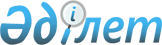 Об утверждении положений территориальных подразделений Комитета охраны общественного здоровья Министерства здравоохранения Республики Казахстан
					
			Утративший силу
			
			
		
					Приказ Министра здравоохранения Республики Казахстан от 25 июня 2018 года № 136-ОД. Утратил силу приказом Председателя Комитета контроля качества и безопасности товаров и услуг Министерства здравоохранения Республики Казахстан от 20 октября 2020 года № 322-НҚ (вводится в действие со дня его первого официального опубликования)
      Сноска. Утратил силу приказом Председателя Комитета контроля качества и безопасности товаров и услуг Министерства здравоохранения РК от 20.10.2020 № 322-НҚ (вводится в действие со дня его первого официального опубликования).
      В соответствии с постановлением Правительства Республики Казахстан от 17 февраля 2017 года № 71 "О некоторых вопросах министерств здравоохранения и национальной экономики Республики Казахстан" и на основании подпункта 5) пункта 19 Положения о Комитете охраны общественного здоровья Министерства здравоохранения Республики Казахстан (далее - Комитет), утвержденного приказом Ответственного секретаря Министерства здравоохранения Республики Казахстан от 6 марта 2017 года № 56, а также согласно пункту 2.4.3. протокола заседания Совета по государственному аудиту и рискам Министерства здравоохранения Республики Казахстан ПРИКАЗЫВАЮ:
      1. Утвердить прилагаемые:
      1) Положение о республиканском государственном учреждении "Департамент охраны общественного здоровья Акмолинской области Комитета охраны общественного здоровья Министерства здравоохранения Республики Казахстан" согласно приложению 1 к настоящему приказу;
      2) Положение о республиканском государственном учреждении "Департамент охраны общественного здоровья Актюбинской области Комитета охраны общественного здоровья Министерства здравоохранения Республики Казахстан" согласно приложению 2 к настоящему приказу;
      3) Положение о республиканском государственном учреждении "Департамент охраны общественного здоровья Алматинской области Комитета охраны общественного здоровья Министерства здравоохранения Республики Казахстан" согласно приложению 3 к настоящему приказу;
      4) Положение о республиканском государственном учреждении "Департамент охраны общественного здоровья Атырауской области Комитета охраны общественного здоровья Министерства здравоохранения Республики Казахстан" согласно приложению 4 к настоящему приказу;
      5) Положение о республиканском государственном учреждении "Департамент охраны общественного здоровья Восточно-Казахстанской области Комитета охраны общественного здоровья Министерства здравоохранения Республики Казахстан" согласно приложению 5 к настоящему приказу;
      6) Положение о республиканском государственном учреждении "Департамент охраны общественного здоровья Жамбылской области Комитета охраны общественного здоровья Министерства здравоохранения Республики Казахстан" согласно приложению 6 к настоящему приказу;
      7) Положение о республиканском государственном учреждении "Департамент охраны общественного здоровья Западно-Казахстанской области Комитета охраны общественного здоровья Министерства здравоохранения Республики Казахстан" согласно приложению 7 к настоящему приказу;
      8) Положение о республиканском государственном учреждении "Департамент охраны общественного здоровья Карагандинской области Комитета охраны общественного здоровья Министерства здравоохранения Республики Казахстан" согласно приложению 8 к настоящему приказу;
      9) Положение о республиканском государственном учреждении "Департамент охраны общественного здоровья Костанайской области Комитета охраны общественного здоровья Министерства здравоохранения Республики Казахстан" согласно приложению 9 к настоящему приказу;
      10) Положение о республиканском государственном учреждении "Департамент охраны общественного здоровья Кызылординской области Комитета охраны общественного здоровья Министерства здравоохранения Республики Казахстан" согласно приложению 10 к настоящему приказу;
      11) Положение о республиканском государственном учреждении "Департамент охраны общественного здоровья Павлодарской области Комитета охраны общественного здоровья Министерства здравоохранения Республики Казахстан" согласно приложению 11 к настоящему приказу;
      12) Положение о республиканском государственном учреждении "Департамент охраны общественного здоровья Мангистауской области Комитета охраны общественного здоровья Министерства здравоохранения Республики Казахстан" согласно приложению 12 к настоящему приказу;
      13) Положение о республиканском государственном учреждении "Департамент охраны общественного здоровья Северо-Казахстанской области Комитета охраны общественного здоровья Министерства здравоохранения Республики Казахстан" согласно приложению 13 к настоящему приказу;
      14) Исключен приказом и.о. Председателя Комитета охраны общественного здоровья Министерства здравоохранения РК от 17.10.2018 № 188-ОД;


      15) Положение о республиканском государственном учреждении "Департамент охраны общественного здоровья города Астаны Комитета охраны общественного здоровья Министерства здравоохранения Республики Казахстан" согласно приложению 15 к настоящему приказу;
      16) Положение о республиканском государственном учреждении "Департамент охраны общественного здоровья города Алматы Комитета охраны общественного здоровья Министерства здравоохранения Республики Казахстан" согласно приложению 16 к настоящему приказу;
      17) Исключен приказом и.о. Председателя Комитета охраны общественного здоровья Министерства здравоохранения РК от 17.10.2018 № 188-ОД;


      18) Положение о республиканском государственном учреждении "Департамент охраны общественного здоровья на транспорте Комитета охраны общественного здоровья Министерства здравоохранения Республики Казахстан" согласно приложению 18 к настоящему приказу.
      Сноска. Пункт 1 с изменениями, внесенными приказом и.о. Председателя Комитета охраны общественного здоровья Министерства здравоохранения РК от 17.10.2018 № 188-ОД.


      2. Управлению юридической службы Комитета в установленном законодательством порядке Республики Казахстан обеспечить:
      1) в течение десяти календарных дней со дня утверждения настоящего приказа направление его копии на бумажном носителе и в электронном форме на казахском и русском языках в Республиканское государственное предприятие на праве хозяйственного ведения "Республиканский центр правовой информации" для официального опубликования и включения в Эталонный контрольный банк нормативных правовых актов Республики Казахстан;
      2) размещение настоящего приказа на интернет-ресурсе Министерства здравоохранения Республики Казахстан.
      3. Настоящий приказ вводится в действие со дня его подписания. Положение о республиканском государственном учреждении "Департамент охраны общественного здоровья Акмолинской области Комитета охраны общественного здоровья Министерства здравоохранения Республики Казахстан" Глава 1. Общие положения
      1. Республиканское государственное учреждение "Департамент охраны общественного здоровья Акмолинской области Комитета охраны общественного здоровья Министерства здравоохранения Республики Казахстан" (далее - Департамент) является территориальным подразделением Комитета охраны общественного здоровья Министерства здравоохранения Республики Казахстан (далее - Комитет), осуществляющим в пределах своей компетенции руководство и регулирование в сферах охраны общественного здоровья, санитарно-эпидемиологического благополучия населения и контроля за качеством медицинских услуг, контроль и надзор за соблюдением требований, установленных техническими регламентами и нормативными документами по продукции и услугам, реализуемым населению, в области безопасности пищевой продукции и производства органической продукции, а также стандартов в области здравоохранения (далее - регулируемая сфера), осуществляющим межотраслевую координацию, регулятивные, реализационные и контрольно-надзорные функции на соответствующей территории.
      Департамент имеет территориальные подразделения - управления охраны общественного здоровья соответствующего района, города (района города).
      2. Департамент осуществляет свою деятельность в соответствии с Конституцией и законами Республики Казахстан, актами Президента Республики Казахстан и Правительства Республики Казахстан, иными нормативными правовыми актами, а также настоящим Положением.
      3. Департамент является юридическим лицом в организационно-правовой форме государственного учреждения, имеет печати и штампы со своим наименованием на государственном языке, бланки установленного образца, в соответствии с законодательством Республики Казахстан, счета в органах казначейства.
      4. Департамент вступает в гражданско-правовые отношения от собственного имени и от имени Комитета, если он уполномочен на это.
      5. Департамент имеет право выступать стороной гражданско-правовых отношений от имени государства, если он уполномочен на это в соответствии с законодательством Республики Казахстан.
      6. Департамент по вопросам своей компетенции в установленном законодательством Республики Казахстан порядке принимает решения, оформляемые приказами руководителя Департамента.
      7. Структура и лимит штатной численности Департамента утверждаются в соответствии с действующим законодательством.
      8. Юридический адрес Департамента: 020000, Республика Казахстан, Акмолинская область, город Кокшетау, ул. Кенесары 14-А.
      9. Полное наименование государственного органа - республиканское государственное учреждение "Департамент охраны общественного здоровья Акмолинской области Комитета охраны общественного здоровья Министерства здравоохранения Республики Казахстан".
      10. Настоящее Положение является учредительным документом Департамента.
      11. Финансирование деятельности Департамента осуществляется из республиканского бюджета.
      12. Департаменту запрещается вступать в договорные отношения с субъектами предпринимательства на предмет выполнения обязанностей, являющихся функциями государственного органа.
      Если Департаменту законодательными актами предоставлено право осуществлять приносящую доходы деятельность, то доходы, полученные от такой деятельности, направляются в доход государственного бюджета. Глава 2. Основные задачи, функции, права и обязанности Департамента
      13. Задачи:
      1) реализация государственной политики, осуществление межотраслевой координации и государственное управление в регулируемой сфере на соответствующей территории;
      2) обеспечение качества и доступности государственных услуг в сферах медицинской деятельности, санитарно-эпидемиологического благополучия населения на соответствующей территории;
      3) осуществление регулятивных, реализационных и контрольно-надзорных функций по вопросам охраны общественного здоровья, санитарно-эпидемиологического благополучия населения, контроля за качеством медицинских услуг на соответствующей территории;
      4) осуществление иных задач, возложенных на Департамент, в пределах своей компетенции.
      14. Функции:
      1) реализация государственной политики в регулируемой сфере на соответствующей территории;
      2) участие в разработке в пределах своей компетенции нормативных правовых актов, форм учетной и отчетной документации в регулируемой сфере;
      3) осуществление государственного санитарно-эпидемиологического контроля и надзора на соответствующей территории Республики Казахстан;
      4) проведение санитарно-эпидемиологического мониторинга в сфере санитарно-эпидемиологического благополучия населения;
      5) координация деятельности организаций здравоохранения, осуществляющих деятельность в регулируемой сфере на соответствующей территории;
      6) обеспечение ведомственного статистического наблюдения в сфере санитарно-эпидемиологического благополучия населения;
      7) обеспечение функционирования электронных информационных ресурсов и информационных систем, информационно-коммуникационных сетей в сфере санитарно-эпидемиологического благополучия населения, организации доступа к ним физических и юридических лиц в соответствии с законодательством Республики Казахстан об информатизации;
      8) взаимодействие с государственными органами, с физическими и юридическими лицами, неправительственными организациями, международными организациями, общественными объединениями потребителей по вопросам в регулируемой сфере;
      9) выдача и отзыва свидетельства о присвоении квалификационной категории для специалистов в области здравоохранения, а также для специалистов в сфере санитарно-эпидемиологического благополучия населения;
      10) введение ограничительных мероприятий, в том числе карантина, с особыми условиями хозяйственной и (или) иной деятельности и жизни населения на соответствующей территории;
      11) рассмотрение обращений физических и юридических лиц по вопросам входящих в компетенцию Департамента;
      12) организация и проведение в пределах своей компетенции санитарно-противоэпидемических и санитарно-профилактических мероприятий при пищевых отравлениях, инфекционных, паразитарных и других заболеваниях;
      13) оказание государственных услуг в регулируемых сферах, согласно утвержденных стандартов с выдачей разрешительных документов, приостановление их действия, а также лишение (отзыв) в соответствии с законодательством Республики Казахстан;
      14) осуществление эпидемиологического контроля за инфекционными и паразитарными заболеваниями на соответствующей территории;
      15) осуществление контроля и надзора на соответствующей территории за соблюдением требований, установленных техническими регламентами и нормативными документами по продукции и услугам, реализуемым потребителям, а также в области безопасности пищевой продукции на стадии ее реализации;
      16) обеспечение безопасности пищевой продукции, подлежащей санитарно-эпидемиологическому надзору на стадиях ее производства (изготовления), оборота, утилизации и уничтожения;
      17) обеспечение соблюдения требований законов и иных нормативных правовых актов Республики Казахстан в пределах своей компетенции;
      18) общая организация, координация и контроль деятельности территориальных подразделений Департамента;
      19) участие в организации и проведении республиканских и региональных семинаров, научно-практических конференций по вопросам в регулируемой сфере;
      20) осуществление приема уведомлений о начале или прекращении осуществления деятельности в сфере санитарно-эпидемиологического благополучия населения в порядке, предусмотренном Законом Республики Казахстан "О разрешениях и уведомлениях";
      21) принятие актов об установленных нарушениях требований законодательства Республики Казахстан;
      22) осуществление мониторинга безопасности продукции;
      23) возбуждение и рассмотрение дел об административных правонарушениях в соответствии с Кодексом Республики Казахстан "Об административных правонарушениях";
      24) организация и проведение внешней экспертизы качества медицинских услуг;
      25) осуществление государственного контроля за деятельностью субъектов здравоохранения, в том числе за соблюдением стандартов в области здравоохранения, правил лицензирования по занятию медицинской деятельностью, а также уведомительного порядка в области здравоохранения;
      26) контроль за деятельностью субъектов оказания услуг традиционной медицины, народной медицины (целительства);
      27) участие в проведении государственной аттестации организаций образования в области здравоохранения;
      28) осуществление иных функций, предусмотренных Кодексом Республики Казахстан "О здоровье народа и системе здравоохранения", законами Республики Казахстан, актами Президента и Правительства Республики Казахстан.
      15. Права и обязанности Департамента:
      1) запрещать ввоз, производство применение и реализацию на соответствующей территории продукции, предназначенной для использования и применения населением, а также в предпринимательской и (или) иной деятельности;
      2) приостанавливать или запрещать применения продуктов детского питания, пищевых и биологически активных добавок к пище, генетически модифицированных объектов, материалов и изделий, контактирующих с водой и продуктами питания, химических веществ, отдельных видов продукции и веществ, оказывающих вредное воздействие на здоровье человека;
      3) вызывать в органы в сфере санитарно-эпидемиологического благополучия населения и контроля качества медицинских услуг физических, должностных лиц, законных представителей юридических лиц для рассмотрения фактов нарушения законодательства Республики Казахстан в пределах своей компетенции;
      4) выносить постановления о временном отстранении от работы лиц, относящихся к декретированным группам населения, являющихся источником инфекционных и паразитарных заболеваний, а также своевременно не прошедших обязательные медицинские осмотры, до получения результата лабораторного исследования и заключения специалиста, подтверждающих полную санацию и прохождение обязательного медицинского осмотра;
      5) устанавливать ограничительные мероприятия, в том числе карантин на отдельных объектах, в порядке, определяемом государственным органом в сфере санитарно - эпидемиологического благополучия населения;
      6) направлять лиц, являющихся потенциальными источниками распространения инфекционных и паразитарных заболеваний, а также находившихся в контакте с инфекционными больными на медицинское обследование с отстранением их от работы до получения результатов лабораторного обследования, подтверждающего полную санацию;
      7) направлять по показаниям на госпитализацию лиц, являющихся источниками инфекционных и паразитарных заболеваний;
      8) требовать проведения обязательной вакцинации населения, профилактической и очаговой дезинфекции, дезинсекции и дератизации в помещениях и на транспортных средствах, территориях, в очагах инфекционных и паразитарных заболеваний;
      9) приостанавливать деятельность до устранения нарушений нормативных правовых актов в регулируемой сфере в соответствии с законодательством Республики Казахстан об административных правонарушениях;
      10) запрещать производства, применение и реализацию новых видов сырья, продукции, химических веществ, технологического оборудования, механизмов, процессов, инструментария, в случае признания их опасными для жизни и здоровья людей;
      11) для проведения санитарно-эпидемиологической экспертизы запрашивать материалы, необходимые для изучения оценки влияния объекта экспертизы на окружающую среду и здоровье населения, а также снимать пробы и производить отбор образцов продукции в количествах, достаточных и не превышающих необходимых объемов для ее проведения, без компенсации стоимости этой продукции;
      12) устанавливать санитарно-защитные зоны и изменять их размеры;
      13) проводить расследования нарушений законодательства в регулируемой сфере;
      14) привлекать специалистов организаций здравоохранения к осуществлению санитарно-противоэпидемических и санитарно-профилактических мероприятий при инфекционных и паразитарных заболеваниях, отравлениях населения;
      15) для принятия решений об установленных нарушениях требований законодательства Республики Казахстан выносить предписания, постановления и другие акты в соответствии с законодательством;
      16) обеспечить своевременное оказание государственных услуг, выдачу разрешительных документов, приостановление их действия, а также лишение (отзыв), рассмотрение обращений физических и юридических лиц Департаментом и его территориальными подразделениями;
      17) обеспечить своевременное представление в вышестоящие, контролирующие и другие государственные органы, и органы местного самоуправления информации, сведений, статистической и ведомственной отчетности;
      18) обеспечить соблюдение должностными лицами требований законодательства, регламентирующего деятельность Департамента, антикоррупционного законодательства, законодательства о государственной службе, Этического кодекса государственных служащих;
      19) оказывать практическую и методическую помощь территориальным подразделениям в регулируемой сфере;
      20) не разглашать информацию, составляющую коммерческую, служебную, иную, охраняемую законом, тайну, полученную при осуществлении своих полномочий, за исключением случаев, установленных законами Республики Казахстан;
      21) вести бухгалтерский учет и формировать финансовую отчетность;
      22) внесение предложений по организации и проведению повышения квалификации и переподготовки кадров в регулируемой сфере;
      23) осуществлять иные права и обязанности, предусмотренные законодательством Республики Казахстан. Глава 3. Организация деятельности Департамента
      16. Руководство Департамента осуществляется Руководителем Департамента, который несет персональную ответственность за выполнение возложенных на Департамент задач и осуществление им своих функций.
      17. Руководитель Департамента назначается на должность и освобождается от должности в порядке, предусмотренном законодательством Республики Казахстан.
      18. Руководитель Департамента имеет заместителей, которые назначаются на должности и освобождаются от должностей в порядке, предусмотренном законодательством Республики Казахстан.
      19. Полномочия Руководителя Департамента:
      1) в соответствии с законодательством Республики Казахстан назначает на должности и освобождает от должностей работников Департамента и его территориальных подразделений, а также вносит предложение о назначении на должность, либо об освобождении от должности руководителей и заместителей территориальных подразделений Департамента в Комитет;
      2) в соответствии с нормативными правовыми актами Республики Казахстан решает вопросы предоставления отпусков, поощрения, оказания материальной помощи, выплаты надбавок, премирования и командирования работников Департамента и его территориальных подразделений, за исключением работников, вопросы трудовых отношений которых отнесены к компетенции вышестоящих государственных органов и должностных лиц;
      3) в установленном законодательством Республики Казахстан порядке, налагает дисциплинарные взыскания на работников Департамента и его территориальных подразделений;
      4) определяет обязанности, полномочия и ответственность работников Департамента и его территориальных подразделений, за исключением работников, вопросы трудовых отношений которых отнесены к компетенции вышестоящих государственных органов, а также утверждает их должностные инструкции;
      5) подписывает приказы по вопросам, входящим в его компетенцию;
      6) представляет Департамент в государственных органах и иных организациях;
      7) объявляет конкурс на занятие вакантных должностей Департамента и его территориальных подразделений, за исключением работников, вопросы трудовых отношений которых отнесены к компетенции вышестоящих государственных органов и должностных лиц;
      8) принимает меры, направленные на противодействие коррупции;
      9) осуществляет иные полномочия в соответствии с законодательством Республики Казахстан.
      Исполнение полномочий Руководителя Департамента в период его отсутствия осуществляется лицом, его замещающим в соответствии с законодательством Республики Казахстан. Глава 4. Имущество Департамента
      20. Департамент может иметь на праве оперативного управления обособленное имущество в случаях, предусмотренных законодательством Республики Казахстан.
      21. Имущество Департамента формируется за счет имущества, переданного ему собственником, а также имущества (включая денежные доходы), приобретенного в результате собственной деятельности и иных источников, не запрещенных законодательством Республики Казахстан.
      22. Имущество, закрепленное за Департаментом, относится к республиканской собственности.
      23. Департамент не вправе самостоятельно отчуждать или иным способом распоряжаться закрепленным за ним имуществом и имуществом, приобретенным за счет средств, выданных ему по плану финансирования, если иное не установлено законодательством Республики Казахстан. Глава 5. Реорганизация и упразднение Департамента
      24. Реорганизация и упразднение Департамента осуществляются в соответствии с законодательством Республики Казахстан. Положение о республиканском государственном учреждении "Департамент охраны общественного здоровья Актюбинской области Комитета охраны общественного здоровья Министерства здравоохранения Республики Казахстан" Глава 1. Общие положения
      1. Республиканское государственное учреждение "Департамент охраны общественного здоровья Актюбинской области Комитета охраны общественного здоровья Министерства здравоохранения Республики Казахстан" (далее - Департамент) является территориальным подразделением Комитета охраны общественного здоровья Министерства здравоохранения Республики Казахстан (далее - Комитет), осуществляющим в пределах своей компетенции руководство и регулирование в сферах охраны общественного здоровья, санитарно-эпидемиологического благополучия населения и контроля за качеством медицинских услуг, контроль и надзор за соблюдением требований, установленных техническими регламентами и нормативными документами по продукции и услугам, реализуемым населению, в области безопасности пищевой продукции и производства органической продукции, а также стандартов в области здравоохранения (далее - регулируемая сфера), осуществляющим межотраслевую координацию, регулятивные, реализационные и контрольно-надзорные функции на соответствующей территории.
      Департамент имеет территориальные подразделения - управления охраны общественного здоровья соответствующего района, города (района города).
      2. Департамент осуществляет свою деятельность в соответствии с Конституцией и законами Республики Казахстан, актами Президента Республики Казахстан и Правительства Республики Казахстан, иными нормативными правовыми актами, а также настоящим Положением.
      3. Департамент является юридическим лицом в организационно-правовой форме государственного учреждения, имеет печати и штампы со своим наименованием на государственном языке, бланки установленного образца, в соответствии с законодательством Республики Казахстан, счета в органах казначейства.
      4. Департамент вступает в гражданско-правовые отношения от собственного имени и от имени Комитета, если он уполномочен на это.
      5. Департамент имеет право выступать стороной гражданско-правовых отношений от имени государства, если он уполномочен на это в соответствии с законодательством Республики Казахстан.
      6. Департамент по вопросам своей компетенции в установленном законодательством Республики Казахстан порядке принимает решения, оформляемые приказами руководителя Департамента.
      7. Структура и лимит штатной численности Департамента утверждаются в соответствии с действующим законодательством.
      8. Юридический адрес Департамента: 030012, Республика Казахстан, Актюбинская область, город Актобе, проспект Санкибай батыра 1.
      9. Полное наименование государственного органа - республиканское государственное учреждение "Департамент охраны общественного здоровья Актюбинской области Комитета охраны общественного здоровья Министерства здравоохранения Республики Казахстан".
      10. Настоящее Положение является учредительным документом Департамента.
      11. Финансирование деятельности Департамента осуществляется из республиканского бюджета.
      12. Департаменту запрещается вступать в договорные отношения с субъектами предпринимательства на предмет выполнения обязанностей, являющихся функциями государственного органа.
      Если Департаменту законодательными актами предоставлено право осуществлять приносящую доходы деятельность, то доходы, полученные от такой деятельности, направляются в доход государственного бюджета. Глава 2. Основные задачи, функции, права и обязанности Департамента
      13. Задачи:
      1) реализация государственной политики, осуществление межотраслевой координации и государственное управление в регулируемой сфере на соответствующей территории;
      2) обеспечение качества и доступности государственных услуг в сферах медицинской деятельности, санитарно-эпидемиологического благополучия населения на соответствующей территории;
      3) осуществление регулятивных, реализационных и контрольно-надзорных функций по вопросам охраны общественного здоровья, санитарно-эпидемиологического благополучия населения, контроля за качеством медицинских услуг на соответствующей территории;
      4) осуществление иных задач, возложенных на Департамент, в пределах своей компетенции.
      14. Функции:
      1) реализация государственной политики в регулируемой сфере на соответствующей территории;
      2) участие в разработке в пределах своей компетенции нормативных правовых актов, форм учетной и отчетной документации в регулируемой сфере;
      3) осуществление государственного санитарно-эпидемиологического контроля и надзора на соответствующей территории Республики Казахстан;
      4) проведение санитарно-эпидемиологического мониторинга в сфере санитарно-эпидемиологического благополучия населения;
      5) координация деятельности организаций здравоохранения, осуществляющих деятельность в регулируемой сфере на соответствующей территории;
      6) обеспечение ведомственного статистического наблюдения в сфере санитарно-эпидемиологического благополучия населения;
      7) обеспечение функционирования электронных информационных ресурсов и информационных систем, информационно-коммуникационных сетей в сфере санитарно-эпидемиологического благополучия населения, организации доступа к ним физических и юридических лиц в соответствии с законодательством Республики Казахстан об информатизации;
      8) взаимодействие с государственными органами, с физическими и юридическими лицами, неправительственными организациями, международными организациями, общественными объединениями потребителей по вопросам в регулируемой сфере;
      9) выдача и отзыва свидетельства о присвоении квалификационной категории для специалистов в области здравоохранения, а также для специалистов в сфере санитарно-эпидемиологического благополучия населения;
      10) введение ограничительных мероприятий, в том числе карантина, с особыми условиями хозяйственной и (или) иной деятельности и жизни населения на соответствующей территории;
      11) рассмотрение обращений физических и юридических лиц по вопросам входящих в компетенцию Департамента;
      12) организация и проведение в пределах своей компетенции санитарно-противоэпидемических и санитарно-профилактических мероприятий при пищевых отравлениях, инфекционных, паразитарных и других заболеваниях;
      13) оказание государственных услуг в регулируемых сферах, согласно утвержденных стандартов с выдачей разрешительных документов, приостановление их действия, а также лишение (отзыв) в соответствии с законодательством Республики Казахстан;
      14) осуществление эпидемиологического контроля за инфекционными и паразитарными заболеваниями на соответствующей территории;
      15) осуществление контроля и надзора на соответствующей территории за соблюдением требований, установленных техническими регламентами и нормативными документами по продукции и услугам, реализуемым потребителям, а также в области безопасности пищевой продукции на стадии ее реализации;
      16) обеспечение безопасности пищевой продукции, подлежащей санитарно-эпидемиологическому надзору на стадиях ее производства (изготовления), оборота, утилизации и уничтожения;
      17) обеспечение соблюдения требований законов и иных нормативных правовых актов Республики Казахстан в пределах своей компетенции;
      18) общая организация, координация и контроль деятельности территориальных подразделений Департамента;
      19) участие в организации и проведении республиканских и региональных семинаров, научно-практических конференций по вопросам в регулируемой сфере;
      20) осуществление приема уведомлений о начале или прекращении осуществления деятельности в сфере санитарно-эпидемиологического благополучия населения в порядке, предусмотренном Законом Республики Казахстан "О разрешениях и уведомлениях";
      21) принятие актов об установленных нарушениях требований законодательства Республики Казахстан;
      22) осуществление мониторинга безопасности продукции;
      23) возбуждение и рассмотрение дел об административных правонарушениях в соответствии с Кодексом Республики Казахстан "Об административных правонарушениях";
      24) организация и проведение внешней экспертизы качества медицинских услуг;
      25) осуществление государственного контроля за деятельностью субъектов здравоохранения, в том числе за соблюдением стандартов в области здравоохранения, правил лицензирования по занятию медицинской деятельностью, а также уведомительного порядка в области здравоохранения;
      26) контроль за деятельностью субъектов оказания услуг традиционной медицины, народной медицины (целительства);
      27) участие в проведении государственной аттестации организаций образования в области здравоохранения;
      28) осуществление иных функций, предусмотренных Кодексом Республики Казахстан "О здоровье народа и системе здравоохранения", законами Республики Казахстан, актами Президента и Правительства Республики Казахстан.
      15. Права и обязанности Департамента:
      1) запрещать ввоз, производство применение и реализацию на соответствующей территории продукции, предназначенной для использования и применения населением, а также в предпринимательской и (или) иной деятельности;
      2) приостанавливать или запрещать применения продуктов детского питания, пищевых и биологически активных добавок к пище, генетически модифицированных объектов, материалов и изделий, контактирующих с водой и продуктами питания, химических веществ, отдельных видов продукции и веществ, оказывающих вредное воздействие на здоровье человека;
      3) вызывать в органы в сфере санитарно-эпидемиологического благополучия населения и контроля качества медицинских услуг физических, должностных лиц, законных представителей юридических лиц для рассмотрения фактов нарушения законодательства Республики Казахстан в пределах своей компетенции;
      4) выносить постановления о временном отстранении от работы лиц, относящихся к декретированным группам населения, являющихся источником инфекционных и паразитарных заболеваний, а также своевременно не прошедших обязательные медицинские осмотры, до получения результата лабораторного исследования и заключения специалиста, подтверждающих полную санацию и прохождение обязательного медицинского осмотра;
      5) устанавливать ограничительные мероприятия, в том числе карантин на отдельных объектах, в порядке, определяемом государственным органом в сфере санитарно - эпидемиологического благополучия населения;
      6) направлять лиц, являющихся потенциальными источниками распространения инфекционных и паразитарных заболеваний, а также находившихся в контакте с инфекционными больными на медицинское обследование с отстранением их от работы до получения результатов лабораторного обследования, подтверждающего полную санацию;
      7) направлять по показаниям на госпитализацию лиц, являющихся источниками инфекционных и паразитарных заболеваний;
      8) требовать проведения обязательной вакцинации населения, профилактической и очаговой дезинфекции, дезинсекции и дератизации в помещениях и на транспортных средствах, территориях, в очагах инфекционных и паразитарных заболеваний;
      9) приостанавливать деятельность до устранения нарушений нормативных правовых актов в регулируемой сфере в соответствии с законодательством Республики Казахстан об административных правонарушениях;
      10) запрещать производства, применение и реализацию новых видов сырья, продукции, химических веществ, технологического оборудования, механизмов, процессов, инструментария, в случае признания их опасными для жизни и здоровья людей;
      11) для проведения санитарно-эпидемиологической экспертизы запрашивать материалы, необходимые для изучения оценки влияния объекта экспертизы на окружающую среду и здоровье населения, а также снимать пробы и производить отбор образцов продукции в количествах, достаточных и не превышающих необходимых объемов для ее проведения, без компенсации стоимости этой продукции;
      12) устанавливать санитарно-защитные зоны и изменять их размеры;
      13) проводить расследования нарушений законодательства в регулируемой сфере;
      14) привлекать специалистов организаций здравоохранения к осуществлению санитарно-противоэпидемических и санитарно-профилактических мероприятий при инфекционных и паразитарных заболеваниях, отравлениях населения;
      15) для принятия решений об установленных нарушениях требований законодательства Республики Казахстан выносить предписания, постановления и другие акты в соответствии с законодательством;
      16) обеспечить своевременное оказание государственных услуг, выдачу разрешительных документов, приостановление их действия, а также лишение (отзыв), рассмотрение обращений физических и юридических лиц Департаментом и его территориальными подразделениями;
      17) обеспечить своевременное представление в вышестоящие, контролирующие и другие государственные органы, и органы местного самоуправления информации, сведений, статистической и ведомственной отчетности;
      18) обеспечить соблюдение должностными лицами требований законодательства, регламентирующего деятельность Департамента, антикоррупционного законодательства, законодательства о государственной службе, Этического кодекса государственных служащих;
      19) оказывать практическую и методическую помощь территориальным подразделениям в регулируемой сфере;
      20) не разглашать информацию, составляющую коммерческую, служебную, иную, охраняемую законом, тайну, полученную при осуществлении своих полномочий, за исключением случаев, установленных законами Республики Казахстан;
      21) вести бухгалтерский учет и формировать финансовую отчетность;
      22) внесение предложений по организации и проведению повышения квалификации и переподготовки кадров в регулируемой сфере;
      23) осуществлять иные права и обязанности, предусмотренные законодательством Республики Казахстан. Глава 3. Организация деятельности Департамента
      16. Руководство Департамента осуществляется Руководителем Департамента, который несет персональную ответственность за выполнение возложенных на Департамент задач и осуществление им своих функций.
      17. Руководитель Департамента назначается на должность и освобождается от должности в порядке, предусмотренном законодательством Республики Казахстан.
      18. Руководитель Департамента имеет заместителей, которые назначаются на должности и освобождаются от должностей в порядке, предусмотренном законодательством Республики Казахстан.
      19. Полномочия Руководителя Департамента:
      1) в соответствии с законодательством Республики Казахстан назначает на должности и освобождает от должностей работников Департамента и его территориальных подразделений, а также вносит предложение о назначении на должность, либо об освобождении от должности руководителей и заместителей территориальных подразделений Департамента в Комитет;
      2) в соответствии с нормативными правовыми актами Республики Казахстан решает вопросы предоставления отпусков, поощрения, оказания материальной помощи, выплаты надбавок, премирования и командирования работников Департамента и его территориальных подразделений, за исключением работников, вопросы трудовых отношений которых отнесены к компетенции вышестоящих государственных органов и должностных лиц;
      3) в установленном законодательством Республики Казахстан порядке, налагает дисциплинарные взыскания на работников Департамента и его территориальных подразделений;
      4) определяет обязанности, полномочия и ответственность работников Департамента и его территориальных подразделений, за исключением работников, вопросы трудовых отношений которых отнесены к компетенции вышестоящих государственных органов, а также утверждает их должностные инструкции;
      5) подписывает приказы по вопросам, входящим в его компетенцию;
      6) представляет Департамент в государственных органах и иных организациях;
      7) объявляет конкурс на занятие вакантных должностей Департамента и его территориальных подразделений, за исключением работников, вопросы трудовых отношений которых отнесены к компетенции вышестоящих государственных органов и должностных лиц;
      8) принимает меры, направленные на противодействие коррупции;
      9) осуществляет иные полномочия в соответствии с законодательством Республики Казахстан.
      Исполнение полномочий Руководителя Департамента в период его отсутствия осуществляется лицом, его замещающим в соответствии с законодательством Республики Казахстан. Глава 4. Имущество Департамента
      20. Департамент может иметь на праве оперативного управления обособленное имущество в случаях, предусмотренных законодательством Республики Казахстан.
      21. Имущество Департамента формируется за счет имущества, переданного ему собственником, а также имущества (включая денежные доходы), приобретенного в результате собственной деятельности и иных источников, не запрещенных законодательством Республики Казахстан.
      22. Имущество, закрепленное за Департаментом, относится к республиканской собственности.
      23. Департамент не вправе самостоятельно отчуждать или иным способом распоряжаться закрепленным за ним имуществом и имуществом, приобретенным за счет средств, выданных ему по плану финансирования, если иное не установлено законодательством Республики Казахстан. Глава 5. Реорганизация и упразднение Департамента
      24. Реорганизация и упразднение Департамента осуществляются в соответствии с законодательством Республики Казахстан. Положение о республиканском государственном учреждении "Департамент охраны общественного здоровья Алматинской области Комитета охраны общественного здоровья Министерства здравоохранения Республики Казахстан" Глава 1. Общие положения
      1. Республиканское государственное учреждение "Департамент охраны общественного здоровья Алматинской области Комитета охраны общественного здоровья Министерства здравоохранения Республики Казахстан" (далее - Департамент) является территориальным подразделением Комитета охраны общественного здоровья Министерства здравоохранения Республики Казахстан (далее - Комитет), осуществляющим в пределах своей компетенции руководство и регулирование в сферах охраны общественного здоровья, санитарно-эпидемиологического благополучия населения и контроля за качеством медицинских услуг, контроль и надзор за соблюдением требований, установленных техническими регламентами и нормативными документами по продукции и услугам, реализуемым населению, в области безопасности пищевой продукции и производства органической продукции, а также стандартов в области здравоохранения (далее - регулируемая сфера), осуществляющим межотраслевую координацию, регулятивные, реализационные и контрольно-надзорные функции на соответствующей территории.
      Департамент имеет территориальные подразделения - управления охраны общественного здоровья соответствующего района, города (района города).
      2. Департамент осуществляет свою деятельность в соответствии с Конституцией и законами Республики Казахстан, актами Президента Республики Казахстан и Правительства Республики Казахстан, иными нормативными правовыми актами, а также настоящим Положением.
      3. Департамент является юридическим лицом в организационно-правовой форме государственного учреждения, имеет печати и штампы со своим наименованием на государственном языке, бланки установленного образца, в соответствии с законодательством Республики Казахстан, счета в органах казначейства.
      4. Департамент вступает в гражданско-правовые отношения от собственного имени и от имени Комитета, если он уполномочен на это.
      5. Департамент имеет право выступать стороной гражданско-правовых отношений от имени государства, если он уполномочен на это в соответствии с законодательством Республики Казахстан.
      6. Департамент по вопросам своей компетенции в установленном законодательством Республики Казахстан порядке принимает решения, оформляемые приказами руководителя Департамента.
      7. Структура и лимит штатной численности Департамента утверждаются в соответствии с действующим законодательством.
      8. Юридический адрес Департамента: 040000, Республика Казахстан, Алматинская область, город Талдыкорган, улица Сланова, 85-А.
      9. Полное наименование государственного органа - республиканское государственное учреждение "Департамент охраны общественного здоровья Алматинской области Комитета охраны общественного здоровья Министерства здравоохранения Республики Казахстан".
      10. Настоящее Положение является учредительным документом Департамента.
      11. Финансирование деятельности Департамента осуществляется из республиканского бюджета.
      12. Департаменту запрещается вступать в договорные отношения с субъектами предпринимательства на предмет выполнения обязанностей, являющихся функциями государственного органа.
      Если Департаменту законодательными актами предоставлено право осуществлять приносящую доходы деятельность, то доходы, полученные от такой деятельности, направляются в доход государственного бюджета. Глава 2. Основные задачи, функции, права и обязанности Департамента
      13. Задачи:
      1) реализация государственной политики, осуществление межотраслевой координации и государственное управление в регулируемой сфере на соответствующей территории;
      2) обеспечение качества и доступности государственных услуг в сферах медицинской деятельности, санитарно-эпидемиологического благополучия населения на соответствующей территории;
      3) осуществление регулятивных, реализационных и контрольно-надзорных функций по вопросам охраны общественного здоровья, санитарно-эпидемиологического благополучия населения, контроля за качеством медицинских услуг на соответствующей территории;
      4) осуществление иных задач, возложенных на Департамент, в пределах своей компетенции.
      14. Функции:
      1) реализация государственной политики в регулируемой сфере на соответствующей территории;
      2) участие в разработке в пределах своей компетенции нормативных правовых актов, форм учетной и отчетной документации в регулируемой сфере;
      3) осуществление государственного санитарно-эпидемиологического контроля и надзора на соответствующей территории Республики Казахстан;
      4) проведение санитарно-эпидемиологического мониторинга в сфере санитарно-эпидемиологического благополучия населения;
      5) координация деятельности организаций здравоохранения, осуществляющих деятельность в регулируемой сфере на соответствующей территории;
      6) обеспечение ведомственного статистического наблюдения в сфере санитарно-эпидемиологического благополучия населения;
      7) обеспечение функционирования электронных информационных ресурсов и информационных систем, информационно-коммуникационных сетей в сфере санитарно-эпидемиологического благополучия населения, организации доступа к ним физических и юридических лиц в соответствии с законодательством Республики Казахстан об информатизации;
      8) взаимодействие с государственными органами, с физическими и юридическими лицами, неправительственными организациями, международными организациями, общественными объединениями потребителей по вопросам в регулируемой сфере;
      9) выдача и отзыва свидетельства о присвоении квалификационной категории для специалистов в области здравоохранения, а также для специалистов в сфере санитарно-эпидемиологического благополучия населения;
      10) введение ограничительных мероприятий, в том числе карантина, с особыми условиями хозяйственной и (или) иной деятельности и жизни населения на соответствующей территории;
      11) рассмотрение обращений физических и юридических лиц по вопросам входящих в компетенцию Департамента;
      12) организация и проведение в пределах своей компетенции санитарно-противоэпидемических и санитарно-профилактических мероприятий при пищевых отравлениях, инфекционных, паразитарных и других заболеваниях;
      13) оказание государственных услуг в регулируемых сферах, согласно утвержденных стандартов с выдачей разрешительных документов, приостановление их действия, а также лишение (отзыв) в соответствии с законодательством Республики Казахстан;
      14) осуществление эпидемиологического контроля за инфекционными и паразитарными заболеваниями на соответствующей территории;
      15) осуществление контроля и надзора на соответствующей территории за соблюдением требований, установленных техническими регламентами и нормативными документами по продукции и услугам, реализуемым потребителям, а также в области безопасности пищевой продукции на стадии ее реализации;
      16) обеспечение безопасности пищевой продукции, подлежащей санитарно-эпидемиологическому надзору на стадиях ее производства (изготовления), оборота, утилизации и уничтожения;
      17) обеспечение соблюдения требований законов и иных нормативных правовых актов Республики Казахстан в пределах своей компетенции;
      18) общая организация, координация и контроль деятельности территориальных подразделений Департамента;
      19) участие в организации и проведении республиканских и региональных семинаров, научно-практических конференций по вопросам в регулируемой сфере;
      20) осуществление приема уведомлений о начале или прекращении осуществления деятельности в сфере санитарно-эпидемиологического благополучия населения в порядке, предусмотренном Законом Республики Казахстан "О разрешениях и уведомлениях";
      21) принятие актов об установленных нарушениях требований законодательства Республики Казахстан;
      22) осуществление мониторинга безопасности продукции;
      23) возбуждение и рассмотрение дел об административных правонарушениях в соответствии с Кодексом Республики Казахстан "Об административных правонарушениях";
      24) организация и проведение внешней экспертизы качества медицинских услуг;
      25) осуществление государственного контроля за деятельностью субъектов здравоохранения, в том числе за соблюдением стандартов в области здравоохранения, правил лицензирования по занятию медицинской деятельностью, а также уведомительного порядка в области здравоохранения;
      26) контроль за деятельностью субъектов оказания услуг традиционной медицины, народной медицины (целительства);
      27) участие в проведении государственной аттестации организаций образования в области здравоохранения;
      28) осуществление иных функций, предусмотренных Кодексом Республики Казахстан "О здоровье народа и системе здравоохранения", законами Республики Казахстан, актами Президента и Правительства Республики Казахстан.
      15. Права и обязанности Департамента:
      1) запрещать ввоз, производство применение и реализацию на соответствующей территории продукции, предназначенной для использования и применения населением, а также в предпринимательской и (или) иной деятельности;
      2) приостанавливать или запрещать применения продуктов детского питания, пищевых и биологически активных добавок к пище, генетически модифицированных объектов, материалов и изделий, контактирующих с водой и продуктами питания, химических веществ, отдельных видов продукции и веществ, оказывающих вредное воздействие на здоровье человека;
      3) вызывать в органы в сфере санитарно-эпидемиологического благополучия населения и контроля качества медицинских услуг физических, должностных лиц, законных представителей юридических лиц для рассмотрения фактов нарушения законодательства Республики Казахстан в пределах своей компетенции;
      4) выносить постановления о временном отстранении от работы лиц, относящихся к декретированным группам населения, являющихся источником инфекционных и паразитарных заболеваний, а также своевременно не прошедших обязательные медицинские осмотры, до получения результата лабораторного исследования и заключения специалиста, подтверждающих полную санацию и прохождение обязательного медицинского осмотра;
      5) устанавливать ограничительные мероприятия, в том числе карантин на отдельных объектах, в порядке, определяемом государственным органом в сфере санитарно - эпидемиологического благополучия населения;
      6) направлять лиц, являющихся потенциальными источниками распространения инфекционных и паразитарных заболеваний, а также находившихся в контакте с инфекционными больными на медицинское обследование с отстранением их от работы до получения результатов лабораторного обследования, подтверждающего полную санацию;
      7) направлять по показаниям на госпитализацию лиц, являющихся источниками инфекционных и паразитарных заболеваний;
      8) требовать проведения обязательной вакцинации населения, профилактической и очаговой дезинфекции, дезинсекции и дератизации в помещениях и на транспортных средствах, территориях, в очагах инфекционных и паразитарных заболеваний;
      9) приостанавливать деятельность до устранения нарушений нормативных правовых актов в регулируемой сфере в соответствии с законодательством Республики Казахстан об административных правонарушениях;
      10) запрещать производства, применение и реализацию новых видов сырья, продукции, химических веществ, технологического оборудования, механизмов, процессов, инструментария, в случае признания их опасными для жизни и здоровья людей;
      11) для проведения санитарно-эпидемиологической экспертизы запрашивать материалы, необходимые для изучения оценки влияния объекта экспертизы на окружающую среду и здоровье населения, а также снимать пробы и производить отбор образцов продукции в количествах, достаточных и не превышающих необходимых объемов для ее проведения, без компенсации стоимости этой продукции;
      12) устанавливать санитарно-защитные зоны и изменять их размеры;
      13) проводить расследования нарушений законодательства в регулируемой сфере;
      14)привлекать специалистов организаций здравоохранения к осуществлению санитарно-противоэпидемических и санитарно-профилактических мероприятий при инфекционных и паразитарных заболеваниях, отравлениях населения;
      15) для принятия решений об установленных нарушениях требований законодательства Республики Казахстан выносить предписания, постановления и другие акты в соответствии с законодательством;
      16) обеспечить своевременное оказание государственных услуг, выдачу разрешительных документов, приостановление их действия, а также лишение (отзыв), рассмотрение обращений физических и юридических лиц Департаментом и его территориальными подразделениями;
      17) обеспечить своевременное представление в вышестоящие, контролирующие и другие государственные органы, и органы местного самоуправления информации, сведений, статистической и ведомственной отчетности;
      18) обеспечить соблюдение должностными лицами требований законодательства, регламентирующего деятельность Департамента, антикоррупционного законодательства, законодательства о государственной службе, Этического кодекса государственных служащих;
      19) оказывать практическую и методическую помощь территориальным подразделениям в регулируемой сфере;
      20) не разглашать информацию, составляющую коммерческую, служебную, иную, охраняемую законом, тайну, полученную при осуществлении своих полномочий, за исключением случаев, установленных законами Республики Казахстан;
      21) вести бухгалтерский учет и формировать финансовую отчетность;
      22) внесение предложений по организации и проведению повышения квалификации и переподготовки кадров в регулируемой сфере;
      23) осуществлять иные права и обязанности, предусмотренные законодательством Республики Казахстан. Глава 3. Организация деятельности Департамента
      16. Руководство Департамента осуществляется Руководителем Департамента, который несет персональную ответственность за выполнение возложенных на Департамент задач и осуществление им своих функций.
      17. Руководитель Департамента назначается на должность и освобождается от должности в порядке, предусмотренном законодательством Республики Казахстан.
      18. Руководитель Департамента имеет заместителей, которые назначаются на должности и освобождаются от должностей в порядке, предусмотренном законодательством Республики Казахстан.
      19. Полномочия Руководителя Департамента:
      1) в соответствии с законодательством Республики Казахстан назначает на должности и освобождает от должностей работников Департамента и его территориальных подразделений, а также вносит предложение о назначении на должность, либо об освобождении от должности руководителей и заместителей территориальных подразделений Департамента в Комитет;
      2) в соответствии с нормативными правовыми актами Республики в соответствии с нормативными правовыми актами Республики Казахстан решает вопросы предоставления отпусков, поощрения, оказания материальной помощи, выплаты надбавок, премирования и командирования работников Департамента и его территориальных подразделений, за исключением работников, вопросы трудовых отношений которых отнесены к компетенции вышестоящих государственных органов и должностных лиц;
      3) в установленном законодательством Республики Казахстан порядке, налагает дисциплинарные взыскания на работников Департамента и его территориальных подразделений;
      4) определяет обязанности, полномочия и ответственность работников Департамента и его территориальных подразделений, за исключением работников, вопросы трудовых отношений которых отнесены к компетенции вышестоящих государственных органов, а также утверждает их должностные инструкции;
      5) подписывает приказы по вопросам, входящим в его компетенцию;
      6) представляет Департамент в государственных органах и иных организациях;
      7) объявляет конкурс на занятие вакантных должностей Департамента и его территориальных подразделений, за исключением работников, вопросы трудовых отношений которых отнесены к компетенции вышестоящих государственных органов и должностных лиц;
      8) принимает меры, направленные на противодействие коррупции;
      9) осуществляет иные полномочия в соответствии с законодательством Республики Казахстан.
      Исполнение полномочий Руководителя Департамента в период его отсутствия осуществляется лицом, его замещающим в соответствии с законодательством Республики Казахстан. Глава 4. Имущество Департамента
      20. Департамент может иметь на праве оперативного управления обособленное имущество в случаях, предусмотренных законодательством Республики Казахстан.
      21. Имущество Департамента формируется за счет имущества, переданного ему собственником, а также имущества (включая денежные доходы), приобретенного в результате собственной деятельности и иных источников, не запрещенных законодательством Республики Казахстан.
      22. Имущество, закрепленное за Департаментом, относится к республиканской собственности.
      23. Департамент не вправе самостоятельно отчуждать или иным способом распоряжаться закрепленным за ним имуществом и имуществом, приобретенным за счет средств, выданных ему по плану финансирования, если иное не установлено законодательством Республики Казахстан. Глава 5. Реорганизация и упразднение Департамента
      24. Реорганизация и упразднение Департамента осуществляются в соответствии с законодательством Республики Казахстан. Положение о республиканском государственном учреждении "Департамент охраны общественного здоровья Атырауской области Комитета охраны общественного здоровья  Министерства здравоохранения Республики Казахстан" Глава 1. Общие положения
      1. Республиканское государственное учреждение "Департамент охраны общественного здоровья Атырауской области Комитета охраны общественного здоровья Министерства здравоохранения Республики Казахстан" (далее - Департамент) является территориальным подразделением Комитета охраны общественного здоровья Министерства здравоохранения Республики Казахстан (далее - Комитет), осуществляющим в пределах своей компетенции руководство и регулирование в сферах охраны общественного здоровья, санитарно-эпидемиологического благополучия населения и контроля за качеством медицинских услуг, контроль и надзор за соблюдением требований, установленных техническими регламентами и нормативными документами по продукции и услугам, реализуемым населению, в области безопасности пищевой продукции и производства органической продукции, а также стандартов в области здравоохранения (далее - регулируемая сфера), осуществляющим межотраслевую координацию, регулятивные, реализационные и контрольно-надзорные функции на соответствующей территории.
      Департамент имеет территориальные подразделения - управления охраны общественного здоровья соответствующего района, города (района города).
      2. Департамент осуществляет свою деятельность в соответствии с Конституцией и законами Республики Казахстан, актами Президента Республики Казахстан и Правительства Республики Казахстан, иными нормативными правовыми актами, а также настоящим Положением.
      3. Департамент является юридическим лицом в организационно-правовой форме государственного учреждения, имеет печати и штампы со своим наименованием на государственном языке, бланки установленного образца, в соответствии с законодательством Республики Казахстан, счета в органах казначейства.
      4. Департамент вступает в гражданско-правовые отношения от собственного имени и от имени Комитета, если он уполномочен на это.
      5. Департамент имеет право выступать стороной гражданско-правовых отношений от имени государства, если он уполномочен на это в соответствии с законодательством Республики Казахстан.
      6. Департамент по вопросам своей компетенции в установленном законодательством Республики Казахстан порядке принимает решения, оформляемые приказами руководителя Департамента.
      7. Структура и лимит штатной численности Департамента утверждаются в соответствии с действующим законодательством.
      8. Юридический адрес Департамента: 060007, Республика Казахстан, Атырауская область, город Атырау, улица Гурьевская 7-А.
      9. Полное наименование государственного органа - республиканское государственное учреждение "Департамент охраны общественного здоровья Атырауской области Комитета охраны общественного здоровья Министерства здравоохранения Республики Казахстан".
      10. Настоящее Положение является учредительным документом Департамента.
      11. Финансирование деятельности Департамента осуществляется из республиканского бюджета.
      12. Департаменту запрещается вступать в договорные отношения с субъектами предпринимательства на предмет выполнения обязанностей, являющихся функциями государственного органа.
      Если Департаменту законодательными актами предоставлено право осуществлять приносящую доходы деятельность, то доходы, полученные от такой деятельности, направляются в доход государственного бюджета. Глава 2. Основные задачи, функции, права и обязанности Департамента
      13. Задачи:
      1) реализация государственной политики, осуществление межотраслевой координации и государственное управление в регулируемой сфере на соответствующей территории;
      2) обеспечение качества и доступности государственных услуг в сферах медицинской деятельности, санитарно-эпидемиологического благополучия населения на соответствующей территории;
      3) осуществление регулятивных, реализационных и контрольно-надзорных функций по вопросам охраны общественного здоровья, санитарно-эпидемиологического благополучия населения, контроля за качеством медицинских услуг на соответствующей территории;
      4) осуществление иных задач, возложенных на Департамент, в пределах своей компетенции.
      14. Функции:
      1) реализация государственной политики в регулируемой сфере на соответствующей территории;
      2) участие в разработке в пределах своей компетенции нормативных правовых актов, форм учетной и отчетной документации в регулируемой сфере;
      3) осуществление государственного санитарно-эпидемиологического контроля и надзора на соответствующей территории Республики Казахстан;
      4) проведение санитарно-эпидемиологического мониторинга в сфере санитарно-эпидемиологического благополучия населения;
      5) координация деятельности организаций здравоохранения, осуществляющих деятельность в регулируемой сфере на соответствующей территории;
      6) обеспечение ведомственного статистического наблюдения в сфере санитарно-эпидемиологического благополучия населения;
      7) обеспечение функционирования электронных информационных ресурсов и информационных систем, информационно-коммуникационных сетей в сфере санитарно-эпидемиологического благополучия населения, организации доступа к ним физических и юридических лиц в соответствии с законодательством Республики Казахстан об информатизации;
      8) взаимодействие с государственными органами, с физическими и юридическими лицами, неправительственными организациями, международными организациями, общественными объединениями потребителей по вопросам в регулируемой сфере;
      9) выдача и отзыва свидетельства о присвоении квалификационной категории для специалистов в области здравоохранения, а также для специалистов в сфере санитарно-эпидемиологического благополучия населения;
      10) введение ограничительных мероприятий, в том числе карантина, с особыми условиями хозяйственной и (или) иной деятельности и жизни населения на соответствующей территории;
      11) рассмотрение обращений физических и юридических лиц по вопросам входящих в компетенцию Департамента;
      12) организация и проведение в пределах своей компетенции санитарно-противоэпидемических и санитарно-профилактических мероприятий при пищевых отравлениях, инфекционных, паразитарных и других заболеваниях;
      13) оказание государственных услуг в регулируемых сферах, согласно утвержденных стандартов с выдачей разрешительных документов, приостановление их действия, а также лишение (отзыв) в соответствии с законодательством Республики Казахстан;
      14) осуществление эпидемиологического контроля за инфекционными и паразитарными заболеваниями на соответствующей территории;
      15) осуществление контроля и надзора на соответствующей территории за соблюдением требований, установленных техническими регламентами и нормативными документами по продукции и услугам, реализуемым потребителям, а также в области безопасности пищевой продукции на стадии ее реализации;
      16) обеспечение безопасности пищевой продукции, подлежащей санитарно-эпидемиологическому надзору на стадиях ее производства (изготовления), оборота, утилизации и уничтожения;
      17) обеспечение соблюдения требований законов и иных нормативных правовых актов Республики Казахстан в пределах своей компетенции;
      18) общая организация, координация и контроль деятельности территориальных подразделений Департамента;
      19) участие в организации и проведении республиканских и региональных семинаров, научно-практических конференций по вопросам в регулируемой сфере;
      20) осуществление приема уведомлений о начале или прекращении осуществления деятельности в сфере санитарно-эпидемиологического благополучия населения в порядке, предусмотренном Законом Республики Казахстан "О разрешениях и уведомлениях";
      21) принятие актов об установленных нарушениях требований законодательства Республики Казахстан;
      22) осуществление мониторинга безопасности продукции;
      23) возбуждение и рассмотрение дел об административных правонарушениях в соответствии с Кодексом Республики Казахстан "Об административных правонарушениях";
      24) организация и проведение внешней экспертизы качества медицинских услуг;
      25) осуществление государственного контроля за деятельностью субъектов здравоохранения, в том числе за соблюдением стандартов в области здравоохранения, правил лицензирования по занятию медицинской деятельностью, а также уведомительного порядка в области здравоохранения;
      26) контроль за деятельностью субъектов оказания услуг традиционной медицины, народной медицины (целительства);
      27) участие в проведении государственной аттестации организаций образования в области здравоохранения;
      28) осуществление иных функций, предусмотренных Кодексом Республики Казахстан "О здоровье народа и системе здравоохранения", законами Республики Казахстан, актами Президента и Правительства Республики Казахстан.
      15. Права и обязанности Департамента:
      1) запрещать ввоз, производство применение и реализацию на соответствующей территории продукции, предназначенной для использования и применения населением, а также в предпринимательской и (или) иной деятельности;
      2) приостанавливать или запрещать применения продуктов детского питания, пищевых и биологически активных добавок к пище, генетически модифицированных объектов, материалов и изделий, контактирующих с водой и продуктами питания, химических веществ, отдельных видов продукции и веществ, оказывающих вредное воздействие на здоровье человека;
      3) вызывать в органы в сфере санитарно-эпидемиологического благополучия населения и контроля качества медицинских услуг физических, должностных лиц, законных представителей юридических лиц для рассмотрения фактов нарушения законодательства Республики Казахстан в пределах своей компетенции;
      4) выносить постановления о временном отстранении от работы лиц, относящихся к декретированным группам населения, являющихся источником инфекционных и паразитарных заболеваний, а также своевременно не прошедших обязательные медицинские осмотры, до получения результата лабораторного исследования и заключения специалиста, подтверждающих полную санацию и прохождение обязательного медицинского осмотра;
      5) устанавливать ограничительные мероприятия, в том числе карантин на отдельных объектах, в порядке, определяемом государственным органом в сфере санитарно-эпидемиологического благополучия населения;
      6) направлять лиц, являющихся потенциальными источниками распространения инфекционных и паразитарных заболеваний, а также находившихся в контакте с инфекционными больными на медицинское обследование с отстранением их от работы до получения результатов лабораторного обследования, подтверждающего полную санацию;
      7) направлять по показаниям на госпитализацию лиц, являющихся источниками инфекционных и паразитарных заболеваний;
      8) требовать проведения обязательной вакцинации населения, профилактической и очаговой дезинфекции, дезинсекции и дератизации в помещениях и на транспортных средствах, территориях, в очагах инфекционных и паразитарных заболеваний;
      9) приостанавливать деятельность до устранения нарушений нормативных правовых актов в регулируемой сфере в соответствии с законодательством Республики Казахстан об административных правонарушениях;
      10) запрещать производства, применение и реализацию новых видов сырья, продукции, химических веществ, технологического оборудования, механизмов, процессов, инструментария, в случае признания их опасными для жизни и здоровья людей;
      11) для проведения санитарно-эпидемиологической экспертизы запрашивать материалы, необходимые для изучения оценки влияния объекта экспертизы на окружающую среду и здоровье населения, а также снимать пробы и производить отбор образцов продукции в количествах, достаточных и не превышающих необходимых объемов для ее проведения, без компенсации стоимости этой продукции;
      12) устанавливать санитарно-защитные зоны и изменять их размеры;
      13) проводить расследования нарушений законодательства в регулируемой сфере;
      14) привлекать специалистов организаций здравоохранения к осуществлению санитарно-противоэпидемических и санитарно-профилактических мероприятий при инфекционных и паразитарных заболеваниях, отравлениях населения;
      15) для принятия решений об установленных нарушениях требований законодательства Республики Казахстан выносить предписания, постановления и другие акты в соответствии с законодательством;
      16) обеспечить своевременное оказание государственных услуг, выдачу разрешительных документов, приостановление их действия, а также лишение (отзыв), рассмотрение обращений физических и юридических лиц Департаментом и его территориальными подразделениями;
      17) обеспечить своевременное представление в вышестоящие, контролирующие и другие государственные органы, и органы местного самоуправления информации, сведений, статистической и ведомственной отчетности;
      18) обеспечить соблюдение должностными лицами требований законодательства, регламентирующего деятельность Департамента, антикоррупционного законодательства, законодательства о государственной службе, Этического кодекса государственных служащих;
      19) оказывать практическую и методическую помощь территориальным подразделениям в регулируемой сфере;
      20) не разглашать информацию, составляющую коммерческую, служебную, иную, охраняемую законом, тайну, полученную при осуществлении своих полномочий, за исключением случаев, установленных законами Республики Казахстан;
      21) вести бухгалтерский учет и формировать финансовую отчетность;
      22) внесение предложений по организации и проведению повышения квалификации и переподготовки кадров в регулируемой сфере;
      23) осуществлять иные права и обязанности, предусмотренные законодательством Республики Казахстан. Глава 3. Организация деятельности Департамента
      16. Руководство Департамента осуществляется Руководителем Департамента, который несет персональную ответственность за выполнение возложенных на Департамент задач и осуществление им своих функций.
      17. Руководитель Департамента назначается на должность и освобождается от должности в порядке, предусмотренном законодательством Республики Казахстан.
      18. Руководитель Департамента имеет заместителей, которые назначаются на должности и освобождаются от должностей в порядке, предусмотренном законодательством Республики Казахстан.
      19. Полномочия Руководителя Департамента:
      1) в соответствии с законодательством Республики Казахстан назначает на должности и освобождает от должностей работников Департамента и его территориальных подразделений, а также вносит предложение о назначении на должность, либо об освобождении от должности руководителей и заместителей территориальных подразделений Департамента в Комитет;
      2) в соответствии с нормативными правовыми актами Республики Казахстан решает вопросы предоставления отпусков, поощрения, оказания материальной помощи, выплаты надбавок, премирования и командирования работников Департамента и его территориальных подразделений, за исключением работников, вопросы трудовых отношений которых отнесены к компетенции вышестоящих государственных органов и должностных лиц;
      3) в установленном законодательством Республики Казахстан порядке, налагает дисциплинарные взыскания на работников Департамента и его территориальных подразделений;
      4) определяет обязанности, полномочия и ответственность работников Департамента и его территориальных подразделений, за исключением работников, вопросы трудовых отношений которых отнесены к компетенции вышестоящих государственных органов, а также утверждает их должностные инструкции;
      5) подписывает приказы по вопросам, входящим в его компетенцию;
      6) представляет Департамент в государственных органах и иных организациях;
      7) объявляет конкурс на занятие вакантных должностей Департамента и его территориальных подразделений, за исключением работников, вопросы трудовых отношений которых отнесены к компетенции вышестоящих государственных органов и должностных лиц;
      8) принимает меры, направленные на противодействие коррупции;
      9) осуществляет иные полномочия в соответствии с законодательством Республики Казахстан.
      Исполнение полномочий Руководителя Департамента в период его отсутствия осуществляется лицом, его замещающим в соответствии с законодательством Республики Казахстан. Глава 4. Имущество Департамента
      20. Департамент может иметь на праве оперативного управления обособленное имущество в случаях, предусмотренных законодательством Республики Казахстан.
      21. Имущество Департамента формируется за счет имущества, переданного ему собственником, а также имущества (включая денежные доходы), приобретенного в результате собственной деятельности и иных источников, не запрещенных законодательством Республики Казахстан.
      22. Имущество, закрепленное за Департаментом, относится к республиканской собственности.
      23. Департамент не вправе самостоятельно отчуждать или иным способом распоряжаться закрепленным за ним имуществом и имуществом, приобретенным за счет средств, выданных ему по плану финансирования, если иное не установлено законодательством Республики Казахстан. Глава 5. Реорганизация и упразднение Департамента
      24. Реорганизация и упразднение Департамента осуществляются в соответствии с законодательством Республики Казахстан. Положение о республиканском государственном учреждении "Департамент охраны общественного здоровья Восточно-Казахстанской области Комитета охраны общественного здоровья Министерства здравоохранения Республики Казахстан" Глава 1. Общие положения
      1. Республиканское государственное учреждение "Департамент охраны общественного здоровья Восточно-Казахстанской области Комитета охраны общественного здоровья Министерства здравоохранения Республики Казахстан" (далее - Департамент) является территориальным подразделением Комитета охраны общественного здоровья Министерства здравоохранения Республики Казахстан (далее - Комитет), осуществляющим в пределах своей компетенции руководство и регулирование в сферах охраны общественного здоровья, санитарно-эпидемиологического благополучия населения и контроля за качеством медицинских услуг, контроль и надзор за соблюдением требований, установленных техническими регламентами и нормативными документами по продукции и услугам, реализуемым населению, в области безопасности пищевой продукции и производства органической продукции, а также стандартов в области здравоохранения (далее - регулируемая сфера), осуществляющим межотраслевую координацию, регулятивные, реализационные и контрольно-надзорные функции на соответствующей территории.
      Департамент имеет территориальные подразделения - управления охраны общественного здоровья соответствующего района, города (района города).
      2. Департамент осуществляет свою деятельность в соответствии с Конституцией и законами Республики Казахстан, актами Президента Республики Казахстан и Правительства Республики Казахстан, иными нормативными правовыми актами, а также настоящим Положением.
      3. Департамент является юридическим лицом в организационно-правовой форме государственного учреждения, имеет печати и штампы со своим наименованием на государственном языке, бланки установленного образца, в соответствии с законодательством Республики Казахстан, счета в органах казначейства.
      4. Департамент вступает в гражданско-правовые отношения от собственного имени и от имени Комитета, если он уполномочен на это.
      5. Департамент имеет право выступать стороной гражданско-правовых отношений от имени государства, если он уполномочен на это в соответствии с законодательством Республики Казахстан.
      6. Департамент по вопросам своей компетенции в установленном законодательством Республики Казахстан порядке принимает решения, оформляемые приказами руководителя Департамента.
      7. Структура и лимит штатной численности Департамента утверждаются в соответствии с действующим законодательством.
      8. Юридический адрес Департамента: 070003, Республика Казахстан, Восточно-Казахстанская область, г. Усть-Каменогорск, проспект Тәуелсіздік (Независимости), 17.
      9. Полное наименование государственного органа - республиканское государственное учреждение "Департамент охраны общественного здоровья Восточно-Казахстанской области Комитета охраны общественного здоровья Министерства здравоохранения Республики Казахстан".
      10. Настоящее Положение является учредительным документом Департамента.
      11. Финансирование деятельности Департамента осуществляется из республиканского бюджета.
      12. Департаменту запрещается вступать в договорные отношения с субъектами предпринимательства на предмет выполнения обязанностей, являющихся функциями государственного органа.
      Если Департаменту законодательными актами предоставлено право осуществлять приносящую доходы деятельность, то доходы, полученные от такой деятельности, направляются в доход государственного бюджета. Глава 2. Основные задачи, функции, права и обязанности Департамента
      13. Задачи:
      1) реализация государственной политики, осуществление межотраслевой координации и государственное управление в регулируемой сфере на соответствующей территории;
      2) обеспечение качества и доступности государственных услуг в сферах медицинской деятельности, санитарно-эпидемиологического благополучия населения на соответствующей территории;
      3) осуществление регулятивных, реализационных и контрольно-надзорных функций по вопросам охраны общественного здоровья, санитарно-эпидемиологического благополучия населения, контроля за качеством медицинских услуг на соответствующей территории;
      4) осуществление иных задач, возложенных на Департамент, в пределах своей компетенции.
      14. Функции:
      1) реализация государственной политики в регулируемой сфере на соответствующей территории;
      2) участие в разработке в пределах своей компетенции нормативных правовых актов, форм учетной и отчетной документации в регулируемой сфере;
      3) осуществление государственного санитарно-эпидемиологического контроля и надзора на соответствующей территории Республики Казахстан;
      4) проведение санитарно-эпидемиологического мониторинга в сфере санитарно-эпидемиологического благополучия населения;
      5) координация деятельности организаций здравоохранения, осуществляющих деятельность в регулируемой сфере на соответствующей территории;
      6) обеспечение ведомственного статистического наблюдения в сфере санитарно-эпидемиологического благополучия населения;
      7) обеспечение функционирования электронных информационных ресурсов и информационных систем, информационно-коммуникационных сетей в сфере санитарно-эпидемиологического благополучия населения, организации доступа к ним физических и юридических лиц в соответствии с законодательством Республики Казахстан об информатизации;
      8) взаимодействие с государственными органами, с физическими и юридическими лицами, неправительственными организациями, международными организациями, общественными объединениями потребителей по вопросам в регулируемой сфере;
      9) выдача и отзыва свидетельства о присвоении квалификационной категории для специалистов в области здравоохранения, а также для специалистов в сфере санитарно-эпидемиологического благополучия населения;
      10) введение ограничительных мероприятий, в том числе карантина, с особыми условиями хозяйственной и (или) иной деятельности и жизни населения на соответствующей территории;
      11) рассмотрение обращений физических и юридических лиц по вопросам входящих в компетенцию Департамента;
      12) организация и проведение в пределах своей компетенции санитарно-противоэпидемических и санитарно-профилактических мероприятий при пищевых отравлениях, инфекционных, паразитарных и других заболеваниях;
      13) оказание государственных услуг в регулируемых сферах, согласно утвержденных стандартов с выдачей разрешительных документов, приостановление их действия, а также лишение (отзыв) в соответствии с законодательством Республики Казахстан;
      14) осуществление эпидемиологического контроля за инфекционными и паразитарными заболеваниями на соответствующей территории;
      15) осуществление контроля и надзора на соответствующей территории за соблюдением требований, установленных техническими регламентами и нормативными документами по продукции и услугам, реализуемым потребителям, а также в области безопасности пищевой продукции на стадии ее реализации;
      16) обеспечение безопасности пищевой продукции, подлежащей санитарно-эпидемиологическому надзору на стадиях ее производства (изготовления), оборота, утилизации и уничтожения;
      17) обеспечение соблюдения требований законов и иных нормативных правовых актов Республики Казахстан в пределах своей компетенции;
      18) общая организация, координация и контроль деятельности территориальных подразделений Департамента;
      19) участие в организации и проведении республиканских и региональных семинаров, научно-практических конференций по вопросам в регулируемой сфере;
      20) осуществление приема уведомлений о начале или прекращении осуществления деятельности в сфере санитарно-эпидемиологического благополучия населения в порядке, предусмотренном Законом Республики Казахстан "О разрешениях и уведомлениях";
      21) принятие актов об установленных нарушениях требований законодательства Республики Казахстан;
      22) осуществление мониторинга безопасности продукции;
      23) возбуждение и рассмотрение дел об административных правонарушениях в соответствии с Кодексом Республики Казахстан "Об административных правонарушениях";
      24) организация и проведение внешней экспертизы качества медицинских услуг;
      25) осуществление государственного контроля за деятельностью субъектов здравоохранения, в том числе за соблюдением стандартов в области здравоохранения, правил лицензирования по занятию медицинской деятельностью, а также уведомительного порядка в области здравоохранения;
      26) контроль за деятельностью субъектов оказания услуг традиционной медицины, народной медицины (целительства);
      27) участие в проведении государственной аттестации организаций образования в области здравоохранения;
      28) осуществление иных функций, предусмотренных Кодексом Республики Казахстан "О здоровье народа и системе здравоохранения", законами Республики Казахстан, актами Президента и Правительства Республики Казахстан.
      15. Права и обязанности Департамента:
      1) запрещать ввоз, производство применение и реализацию на соответствующей территории продукции, предназначенной для использования и применения населением, а также в предпринимательской и (или) иной деятельности;
      2) приостанавливать или запрещать применения продуктов детского питания, пищевых и биологически активных добавок к пище, генетически модифицированных объектов, материалов и изделий, контактирующих с водой и продуктами питания, химических веществ, отдельных видов продукции и веществ, оказывающих вредное воздействие на здоровье человека;
      3) вызывать в органы в сфере санитарно-эпидемиологического благополучия населения и контроля качества медицинских услуг физических, должностных лиц, законных представителей юридических лиц для рассмотрения фактов нарушения законодательства Республики Казахстан в пределах своей компетенции;
      4) выносить постановления о временном отстранении от работы лиц, относящихся к декретированным группам населения, являющихся источником инфекционных и паразитарных заболеваний, а также своевременно не прошедших обязательные медицинские осмотры, до получения результата лабораторного исследования и заключения специалиста, подтверждающих полную санацию и прохождение обязательного медицинского осмотра;
      5) устанавливать ограничительные мероприятия, в том числе карантин на отдельных объектах, в порядке, определяемом государственным органом в сфере санитарно - эпидемиологического благополучия населения;
      6) направлять лиц, являющихся потенциальными источниками распространения инфекционных и паразитарных заболеваний, а также находившихся в контакте с инфекционными больными на медицинское обследование с отстранением их от работы до получения результатов лабораторного обследования, подтверждающего полную санацию;
      7) направлять по показаниям на госпитализацию лиц, являющихся источниками инфекционных и паразитарных заболеваний;
      8) требовать проведения обязательной вакцинации населения, профилактической и очаговой дезинфекции, дезинсекции и дератизации в помещениях и на транспортных средствах, территориях, в очагах инфекционных и паразитарных заболеваний;
      9) приостанавливать деятельность до устранения нарушений нормативных правовых актов в регулируемой сфере в соответствии с законодательством Республики Казахстан об административных правонарушениях;
      10) запрещать производства, применение и реализацию новых видов сырья, продукции, химических веществ, технологического оборудования, механизмов, процессов, инструментария, в случае признания их опасными для жизни и здоровья людей;
      11) для проведения санитарно-эпидемиологической экспертизы запрашивать материалы, необходимые для изучения оценки влияния объекта экспертизы на окружающую среду и здоровье населения, а также снимать пробы и производить отбор образцов продукции в количествах, достаточных и не превышающих необходимых объемов для ее проведения, без компенсации стоимости этой продукции;
      12) устанавливать санитарно-защитные зоны и изменять их размеры;
      13) проводить расследования нарушений законодательства в регулируемой сфере;
      14) привлекать специалистов организаций здравоохранения к осуществлению санитарно-противоэпидемических и санитарно-профилактических мероприятий при инфекционных и паразитарных заболеваниях, отравлениях населения;
      15) для принятия решений об установленных нарушениях требований законодательства Республики Казахстан выносить предписания, постановления и другие акты в соответствии с законодательством;
      16) обеспечить своевременное оказание государственных услуг, выдачу разрешительных документов, приостановление их действия, а также лишение (отзыв), рассмотрение обращений физических и юридических лиц Департаментом и его территориальными подразделениями;
      17) обеспечить своевременное представление в вышестоящие, контролирующие и другие государственные органы, и органы местного самоуправления информации, сведений, статистической и ведомственной отчетности;
      18) обеспечить соблюдение должностными лицами требований законодательства, регламентирующего деятельность Департамента, антикоррупционного законодательства, законодательства о государственной службе, Этического кодекса государственных служащих;
      19) оказывать практическую и методическую помощь территориальным подразделениям в регулируемой сфере;
      20) не разглашать информацию, составляющую коммерческую, служебную, иную, охраняемую законом, тайну, полученную при осуществлении своих полномочий, за исключением случаев, установленных законами Республики Казахстан;
      21) вести бухгалтерский учет и формировать финансовую отчетность;
      22) внесение предложений по организации и проведению повышения квалификации и переподготовки кадров в регулируемой сфере;
      23) осуществлять иные права и обязанности, предусмотренные законодательством Республики Казахстан. Глава 3. Организация деятельности Департамента
      16. Руководство Департамента осуществляется Руководителем Департамента, который несет персональную ответственность за выполнение возложенных на Департамент задач и осуществление им своих функций.
      17. Руководитель Департамента назначается на должность и освобождается от должности в порядке, предусмотренном законодательством Республики Казахстан.
      18. Руководитель Департамента имеет заместителей, которые назначаются на должности и освобождаются от должностей в порядке, предусмотренном законодательством Республики Казахстан.
      19. Полномочия Руководителя Департамента:
      1) в соответствии с законодательством Республики Казахстан назначает на должности и освобождает от должностей работников Департамента и его территориальных подразделений, а также вносит предложение о назначении на должность, либо об освобождении от должности руководителей и заместителей территориальных подразделений Департамента в Комитет;
      2) в соответствии с нормативными правовыми актами Республики Казахстан решает вопросы предоставления отпусков, поощрения, оказания материальной помощи, выплаты надбавок, премирования и командирования работников Департамента и его территориальных подразделений, за исключением работников, вопросы трудовых отношений которых отнесены к компетенции вышестоящих государственных органов и должностных лиц;
      3) в установленном законодательством Республики Казахстан порядке, налагает дисциплинарные взыскания на работников Департамента и его территориальных подразделений;
      4) определяет обязанности, полномочия и ответственность работников Департамента и его территориальных подразделений, за исключением работников, вопросы трудовых отношений которых отнесены к компетенции вышестоящих государственных органов, а также утверждает их должностные инструкции;
      5) подписывает приказы по вопросам, входящим в его компетенцию;
      6) представляет Департамент в государственных органах и иных организациях;
      7) объявляет конкурс на занятие вакантных должностей Департамента и его территориальных подразделений, за исключением работников, вопросы трудовых отношений которых отнесены к компетенции вышестоящих государственных органов и должностных лиц;
      8) принимает меры, направленные на противодействие коррупции;
      9) осуществляет иные полномочия в соответствии с законодательством Республики Казахстан.
      Исполнение полномочий Руководителя Департамента в период его отсутствия осуществляется лицом, его замещающим в соответствии с законодательством Республики Казахстан. Глава 4. Имущество Департамента
      20. Департамент может иметь на праве оперативного управления обособленное имущество в случаях, предусмотренных законодательством Республики Казахстан.
      21. Имущество Департамента формируется за счет имущества, переданного ему собственником, а также имущества (включая денежные доходы), приобретенного в результате собственной деятельности и иных источников, не запрещенных законодательством Республики Казахстан.
      22. Имущество, закрепленное за Департаментом, относится к республиканской собственности.
      23. Департамент не вправе самостоятельно отчуждать или иным способом распоряжаться закрепленным за ним имуществом и имуществом, приобретенным за счет средств, выданных ему по плану финансирования, если иное не установлено законодательством Республики Казахстан. Глава 5. Реорганизация и упразднение Департамента
      24. Реорганизация и упразднение Департамента осуществляются в соответствии с законодательством Республики Казахстан. Положение о республиканском государственном учреждении "Департамент охраны общественного здоровья Жамбылской области Комитета охраны общественного здоровья Министерства здравоохранения Республики Казахстан" Глава 1. Общие положения
      1. Республиканское государственное учреждение "Департамент охраны общественного здоровья Жамбылской области Комитета охраны общественного здоровья Министерства здравоохранения Республики Казахстан" (далее - Департамент) является территориальным подразделением Комитета охраны общественного здоровья Министерства здравоохранения Республики Казахстан (далее - Комитет), осуществляющим в пределах своей компетенции руководство и регулирование в сферах охраны общественного здоровья, санитарно-эпидемиологического благополучия населения и контроля за качеством медицинских услуг, контроль и надзор за соблюдением требований, установленных техническими регламентами и нормативными документами по продукции и услугам, реализуемым населению, в области безопасности пищевой продукции и производства органической продукции, а также стандартов в области здравоохранения (далее - регулируемая сфера), осуществляющим межотраслевую координацию, регулятивные, реализационные и контрольно-надзорные функции на соответствующей территории.
      Департамент имеет территориальные подразделения - управления охраны общественного здоровья соответствующего района, города (района города).
      2. Департамент осуществляет свою деятельность в соответствии с Конституцией и законами Республики Казахстан, актами Президента Республики Казахстан и Правительства Республики Казахстан, иными нормативными правовыми актами, а также настоящим Положением.
      3. Департамент является юридическим лицом в организационно-правовой форме государственного учреждения, имеет печати и штампы со своим наименованием на государственном языке, бланки установленного образца, в соответствии с законодательством Республики Казахстан, счета в органах казначейства.
      4. Департамент вступает в гражданско-правовые отношения от собственного имени и от имени Комитета, если он уполномочен на это.
      5. Департамент имеет право выступать стороной гражданско-правовых отношений от имени государства, если он уполномочен на это в соответствии с законодательством Республики Казахстан.
      6. Департамент по вопросам своей компетенции в установленном законодательством Республики Казахстан порядке принимает решения, оформляемые приказами руководителя Департамента.
      7. Структура и лимит штатной численности Департамента утверждаются в соответствии с действующим законодательством.
      8. Юридический адрес Департамента: 080012, Республика Казахстан, Жамбылская область, город Тараз, улица Айтеке би 13.
      9. Полное наименование государственного органа - республиканское государственное учреждение "Департамент охраны общественного здоровья Жамбылской области Комитета охраны общественного здоровья Министерства здравоохранения Республики Казахстан".
      10. Настоящее Положение является учредительным документом Департамента.
      11. Финансирование деятельности Департамента осуществляется из республиканского бюджета.
      12. Департаменту запрещается вступать в договорные отношения с субъектами предпринимательства на предмет выполнения обязанностей, являющихся функциями государственного органа.
      Если Департаменту законодательными актами предоставлено право осуществлять приносящую доходы деятельность, то доходы, полученные от такой деятельности, направляются в доход государственного бюджета. Глава 2. Основные задачи, функции, права и обязанности Департамента
      13. Задачи:
      1) реализация государственной политики, осуществление межотраслевой координации и государственное управление в регулируемой сфере на соответствующей территории;
      2) обеспечение качества и доступности государственных услуг в сферах медицинской деятельности, санитарно-эпидемиологического благополучия населения на соответствующей территории;
      3) осуществление регулятивных, реализационных и контрольно-надзорных функций по вопросам охраны общественного здоровья, санитарно-эпидемиологического благополучия населения, контроля за качеством медицинских услуг на соответствующей территории;
      4) осуществление иных задач, возложенных на Департамент, в пределах своей компетенции.
      14. Функции:
      1) реализация государственной политики в регулируемой сфере на соответствующей территории;
      2) участие в разработке в пределах своей компетенции нормативных правовых актов, форм учетной и отчетной документации в регулируемой сфере;
      3) осуществление государственного санитарно-эпидемиологического контроля и надзора на соответствующей территории Республики Казахстан;
      4) проведение санитарно-эпидемиологического мониторинга в сфере санитарно-эпидемиологического благополучия населения;
      5) координация деятельности организаций здравоохранения, осуществляющих деятельность в регулируемой сфере на соответствующей территории;
      6) обеспечение ведомственного статистического наблюдения в сфере санитарно-эпидемиологического благополучия населения;
      7) обеспечение функционирования электронных информационных ресурсов и информационных систем, информационно-коммуникационных сетей в сфере санитарно-эпидемиологического благополучия населения, организации доступа к ним физических и юридических лиц в соответствии с законодательством Республики Казахстан об информатизации;
      8) взаимодействие с государственными органами, с физическими и юридическими лицами, неправительственными организациями, международными организациями, общественными объединениями потребителей по вопросам в регулируемой сфере;
      9) выдача и отзыва свидетельства о присвоении квалификационной категории для специалистов в области здравоохранения, а также для специалистов в сфере санитарно-эпидемиологического благополучия населения;
      10) введение ограничительных мероприятий, в том числе карантина, с особыми условиями хозяйственной и (или) иной деятельности и жизни населения на соответствующей территории;
      11) рассмотрение обращений физических и юридических лиц по вопросам входящих в компетенцию Департамента;
      12) организация и проведение в пределах своей компетенции санитарно-противоэпидемических и санитарно-профилактических мероприятий при пищевых отравлениях, инфекционных, паразитарных и других заболеваниях;
      13) оказание государственных услуг в регулируемых сферах, согласно утвержденных стандартов с выдачей разрешительных документов, приостановление их действия, а также лишение (отзыв) в соответствии с законодательством Республики Казахстан;
      14) осуществление эпидемиологического контроля за инфекционными и паразитарными заболеваниями на соответствующей территории;
      15) осуществление контроля и надзора на соответствующей территории за соблюдением требований, установленных техническими регламентами и нормативными документами по продукции и услугам, реализуемым потребителям, а также в области безопасности пищевой продукции на стадии ее реализации;
      16) обеспечение безопасности пищевой продукции, подлежащей санитарно-эпидемиологическому надзору на стадиях ее производства (изготовления), оборота, утилизации и уничтожения;
      17) обеспечение соблюдения требований законов и иных нормативных правовых актов Республики Казахстан в пределах своей компетенции;
      18) общая организация, координация и контроль деятельности территориальных подразделений Департамента;
      19) участие в организации и проведении республиканских и региональных семинаров, научно-практических конференций по вопросам в регулируемой сфере;
      20) осуществление приема уведомлений о начале или прекращении осуществления деятельности в сфере санитарно-эпидемиологического благополучия населения в порядке, предусмотренном Законом Республики Казахстан "О разрешениях и уведомлениях";
      21) принятие актов об установленных нарушениях требований законодательства Республики Казахстан;
      22) осуществление мониторинга безопасности продукции;
      23) возбуждение и рассмотрение дел об административных правонарушениях в соответствии с Кодексом Республики Казахстан "Об административных правонарушениях";
      24) организация и проведение внешней экспертизы качества медицинских услуг;
      25) осуществление государственного контроля за деятельностью субъектов здравоохранения, в том числе за соблюдением стандартов в области здравоохранения, правил лицензирования по занятию медицинской деятельностью, а также уведомительного порядка в области здравоохранения;
      26) контроль за деятельностью субъектов оказания услуг традиционной медицины, народной медицины (целительства);
      27) участие в проведении государственной аттестации организаций образования в области здравоохранения;
      28) осуществление иных функций, предусмотренных Кодексом Республики Казахстан "О здоровье народа и системе здравоохранения", законами Республики Казахстан, актами Президента и Правительства Республики Казахстан.
      15. Права и обязанности Департамента:
      1) запрещать ввоз, производство применение и реализацию на соответствующей территории продукции, предназначенной для использования и применения населением, а также в предпринимательской и (или) иной деятельности;
      2) приостанавливать или запрещать применения продуктов детского питания, пищевых и биологически активных добавок к пище, генетически модифицированных объектов, материалов и изделий, контактирующих с водой и продуктами питания, химических веществ, отдельных видов продукции и веществ, оказывающих вредное воздействие на здоровье человека;
      3) вызывать в органы в сфере санитарно-эпидемиологического благополучия населения и контроля качества медицинских услуг физических, должностных лиц, законных представителей юридических лиц для рассмотрения фактов нарушения законодательства Республики Казахстан в пределах своей компетенции;
      4) выносить постановления о временном отстранении от работы лиц, относящихся к декретированным группам населения, являющихся источником инфекционных и паразитарных заболеваний, а также своевременно не прошедших обязательные медицинские осмотры, до получения результата лабораторного исследования и заключения специалиста, подтверждающих полную санацию и прохождение обязательного медицинского осмотра;
      5) устанавливать ограничительные мероприятия, в том числе карантин на отдельных объектах, в порядке, определяемом государственным органом в сфере санитарно - эпидемиологического благополучия населения;
      6) направлять лиц, являющихся потенциальными источниками распространения инфекционных и паразитарных заболеваний, а также находившихся в контакте с инфекционными больными на медицинское обследование с отстранением их от работы до получения результатов лабораторного обследования, подтверждающего полную санацию;
      7) направлять по показаниям на госпитализацию лиц, являющихся источниками инфекционных и паразитарных заболеваний;
      8) требовать проведения обязательной вакцинации населения, профилактической и очаговой дезинфекции, дезинсекции и дератизации в помещениях и на транспортных средствах, территориях, в очагах инфекционных и паразитарных заболеваний;
      9) приостанавливать деятельность до устранения нарушений нормативных правовых актов в регулируемой сфере в соответствии с законодательством Республики Казахстан об административных правонарушениях;
      10) запрещать производства, применение и реализацию новых видов сырья, продукции, химических веществ, технологического оборудования, механизмов, процессов, инструментария, в случае признания их опасными для жизни и здоровья людей;
      11) для проведения санитарно-эпидемиологической экспертизы запрашивать материалы, необходимые для изучения оценки влияния объекта экспертизы на окружающую среду и здоровье населения, а также снимать пробы и производить отбор образцов продукции в количествах, достаточных и не превышающих необходимых объемов для ее проведения, без компенсации стоимости этой продукции;
      12) устанавливать санитарно-защитные зоны и изменять их размеры;
      13) проводить расследования нарушений законодательства в регулируемой сфере;
      14) привлекать специалистов организаций здравоохранения к осуществлению санитарно-противоэпидемических и санитарно-профилактических мероприятий при инфекционных и паразитарных заболеваниях, отравлениях населения;
      15) для принятия решений об установленных нарушениях требований законодательства Республики Казахстан выносить предписания, постановления и другие акты в соответствии с законодательством;
      16) обеспечить своевременное оказание государственных услуг, выдачу разрешительных документов, приостановление их действия, а также лишение (отзыв), рассмотрение обращений физических и юридических лиц Департаментом и его территориальными подразделениями;
      17) обеспечить своевременное представление в вышестоящие, контролирующие и другие государственные органы, и органы местного самоуправления информации, сведений, статистической и ведомственной отчетности;
      18) обеспечить соблюдение должностными лицами требований законодательства, регламентирующего деятельность Департамента, антикоррупционного законодательства, законодательства о государственной службе, Этического кодекса государственных служащих;
      19) оказывать практическую и методическую помощь территориальным подразделениям в регулируемой сфере;
      20) не разглашать информацию, составляющую коммерческую, служебную, иную, охраняемую законом, тайну, полученную при осуществлении своих полномочий, за исключением случаев, установленных законами Республики Казахстан;
      21) вести бухгалтерский учет и формировать финансовую отчетность;
      22) внесение предложений по организации и проведению повышения квалификации и переподготовки кадров в регулируемой сфере;
      23) осуществлять иные права и обязанности, предусмотренные законодательством Республики Казахстан. Глава 3. Организация деятельности Департамента
      16. Руководство Департамента осуществляется Руководителем Департамента, который несет персональную ответственность за выполнение возложенных на Департамент задач и осуществление им своих функций.
      17. Руководитель Департамента назначается на должность и освобождается от должности в порядке, предусмотренном законодательством Республики Казахстан.
      18. Руководитель Департамента имеет заместителей, которые назначаются на должности и освобождаются от должностей в порядке, предусмотренном законодательством Республики Казахстан.
      19. Полномочия Руководителя Департамента:
      1) в соответствии с законодательством Республики Казахстан назначает на должности и освобождает от должностей работников Департамента и его территориальных подразделений, а также вносит предложение о назначении на должность, либо об освобождении от должности руководителей и заместителей территориальных подразделений Департамента в Комитет;
      2) в соответствии с нормативными правовыми актами Республики Казахстан решает вопросы предоставления отпусков, поощрения, оказания материальной помощи, выплаты надбавок, премирования и командирования работников Департамента и его территориальных подразделений, за исключением работников, вопросы трудовых отношений которых отнесены к компетенции вышестоящих государственных органов и должностных лиц;
      3) в установленном законодательством Республики Казахстан порядке, налагает дисциплинарные взыскания на работников Департамента и его территориальных подразделений;
      4) определяет обязанности, полномочия и ответственность работников Департамента и его территориальных подразделений, за исключением работников, вопросы трудовых отношений которых отнесены к компетенции вышестоящих государственных органов, а также утверждает их должностные инструкции;
      5) подписывает приказы по вопросам, входящим в его компетенцию;
      6) представляет Департамент в государственных органах и иных организациях;
      7) объявляет конкурс на занятие вакантных должностей Департамента и его территориальных подразделений, за исключением работников, вопросы трудовых отношений которых отнесены к компетенции вышестоящих государственных органов и должностных лиц;
      8) принимает меры, направленные на противодействие коррупции;
      9) осуществляет иные полномочия в соответствии с законодательством Республики Казахстан.
      Исполнение полномочий Руководителя Департамента в период его отсутствия осуществляется лицом, его замещающим в соответствии с законодательством Республики Казахстан. Глава 4. Имущество Департамента
      20. Департамент может иметь на праве оперативного управления обособленное имущество в случаях, предусмотренных законодательством Республики Казахстан.
      21. Имущество Департамента формируется за счет имущества, переданного ему собственником, а также имущества (включая денежные доходы), приобретенного в результате собственной деятельности и иных источников, не запрещенных законодательством Республики Казахстан.
      22. Имущество, закрепленное за Департаментом, относится к республиканской собственности.
      23. Департамент не вправе самостоятельно отчуждать или иным способом распоряжаться закрепленным за ним имуществом и имуществом, приобретенным за счет средств, выданных ему по плану финансирования, если иное не установлено законодательством Республики Казахстан. Глава 5. Реорганизация и упразднение Департамента
      24. Реорганизация и упразднение Департамента осуществляются в соответствии с законодательством Республики Казахстан. Положение о республиканском государственном учреждении "Департамент охраны общественного здоровья Западно-Казахстанской области Комитета охраны общественного здоровья Министерства здравоохранения Республики Казахстан" Глава 1. Общие положения
      1. Республиканское государственное учреждение "Департамент охраны общественного здоровья Западно-Казахстанской области Комитета охраны общественного здоровья Министерства здравоохранения Республики Казахстан" (далее - Департамент) является территориальным подразделением Комитета охраны общественного здоровья Министерства здравоохранения Республики Казахстан (далее - Комитет), осуществляющим в пределах своей компетенции руководство и регулирование в сферах охраны общественного здоровья, санитарно-эпидемиологического благополучия населения и контроля за качеством медицинских услуг, контроль и надзор за соблюдением требований, установленных техническими регламентами и нормативными документами по продукции и услугам, реализуемым населению, в области безопасности пищевой продукции и производства органической продукции, а также стандартов в области здравоохранения (далее - регулируемая сфера), осуществляющим межотраслевую координацию, регулятивные, реализационные и контрольно-надзорные функции на соответствующей территории.
      Департамент имеет территориальные подразделения - управления охраны общественного здоровья соответствующего района, города (района города).
      2. Департамент осуществляет свою деятельность в соответствии с Конституцией и законами Республики Казахстан, актами Президента Республики Казахстан и Правительства Республики Казахстан, иными нормативными правовыми актами, а также настоящим Положением.
      3. Департамент является юридическим лицом в организационно-правовой форме государственного учреждения, имеет печати и штампы со своим наименованием на государственном языке, бланки установленного образца, в соответствии с законодательством Республики Казахстан, счета в органах казначейства.
      4. Департамент вступает в гражданско-правовые отношения от собственного имени и от имени Комитета, если он уполномочен на это.
      5. Департамент имеет право выступать стороной гражданско-правовых отношений от имени государства, если он уполномочен на это в соответствии с законодательством Республики Казахстан.
      6. Департамент по вопросам своей компетенции в установленном законодательством Республики Казахстан порядке принимает решения, оформляемые приказами руководителя Департамента.
      7. Структура и лимит штатной численности Департамента утверждаются в соответствии с действующим законодательством.
      8. Юридический адрес Департамента: 090001, Республика Казахстан, Западно-Казахстанская область, город Уральск, ул. Д. Нурпейсовой 19.
      9. Полное наименование государственного органа - республиканское государственное учреждение "Департамент охраны общественного здоровья Западно-Казахстанской области Комитета охраны общественного здоровья Министерства здравоохранения Республики Казахстан".
      10. Настоящее Положение является учредительным документом Департамента.
      11. Финансирование деятельности Департамента осуществляется из республиканского бюджета.
      12. Департаменту запрещается вступать в договорные отношения с субъектами предпринимательства на предмет выполнения обязанностей, являющихся функциями государственного органа.
      Если Департаменту законодательными актами предоставлено право осуществлять приносящую доходы деятельность, то доходы, полученные от такой деятельности, направляются в доход государственного бюджета. Глава 2. Основные задачи, функции, права и обязанности Департамента
      13. Задачи:
      1) реализация государственной политики, осуществление межотраслевой координации и государственное управление в регулируемой сфере на соответствующей территории;
      2) обеспечение качества и доступности государственных услуг в сферах медицинской деятельности, санитарно-эпидемиологического благополучия населения на соответствующей территории;
      3) осуществление регулятивных, реализационных и контрольно-надзорных функций по вопросам охраны общественного здоровья, санитарно-эпидемиологического благополучия населения, контроля за качеством медицинских услуг на соответствующей территории;
      4) осуществление иных задач, возложенных на Департамент, в пределах своей компетенции.
      14. Функции:
      1) реализация государственной политики в регулируемой сфере на соответствующей территории;
      2) участие в разработке в пределах своей компетенции нормативных правовых актов, форм учетной и отчетной документации в регулируемой сфере;
      3) осуществление государственного санитарно-эпидемиологического контроля и надзора на соответствующей территории Республики Казахстан;
      4) проведение санитарно-эпидемиологического мониторинга в сфере санитарно-эпидемиологического благополучия населения;
      5) координация деятельности организаций здравоохранения, осуществляющих деятельность в регулируемой сфере на соответствующей территории;
      6) обеспечение ведомственного статистического наблюдения в сфере санитарно-эпидемиологического благополучия населения;
      7) обеспечение функционирования электронных информационных ресурсов и информационных систем, информационно-коммуникационных сетей в сфере санитарно-эпидемиологического благополучия населения, организации доступа к ним физических и юридических лиц в соответствии с законодательством Республики Казахстан об информатизации;
      8) взаимодействие с государственными органами, с физическими и юридическими лицами, неправительственными организациями, международными организациями, общественными объединениями потребителей по вопросам в регулируемой сфере;
      9) выдача и отзыва свидетельства о присвоении квалификационной категории для специалистов в области здравоохранения, а также для специалистов в сфере санитарно-эпидемиологического благополучия населения;
      9) введение ограничительных мероприятий, в том числе карантина, с особыми условиями хозяйственной и (или) иной деятельности и жизни населения на соответствующей территории;
      10) рассмотрение обращений физических и юридических лиц по вопросам входящих в компетенцию Департамента;
      11) организация и проведение в пределах своей компетенции санитарно-противоэпидемических и санитарно-профилактических мероприятий при пищевых отравлениях, инфекционных, паразитарных и других заболеваниях;
      12) оказание государственных услуг в регулируемых сферах, согласно утвержденных стандартов с выдачей разрешительных документов, приостановление их действия, а также лишение (отзыв) в соответствии с законодательством Республики Казахстан;
      13) осуществление эпидемиологического контроля за инфекционными и паразитарными заболеваниями на соответствующей территории;
      14) осуществление контроля и надзора на соответствующей территории за соблюдением требований, установленных техническими регламентами и нормативными документами по продукции и услугам, реализуемым потребителям, а также в области безопасности пищевой продукции на стадии ее реализации;
      15) обеспечение безопасности пищевой продукции, подлежащей санитарно-эпидемиологическому надзору на стадиях ее производства (изготовления), оборота, утилизации и уничтожения;
      16) обеспечение соблюдения требований законов и иных нормативных правовых актов Республики Казахстан в пределах своей компетенции;
      17) общая организация, координация и контроль деятельности территориальных подразделений Департамента;
      18) участие в организации и проведении республиканских и региональных семинаров, научно-практических конференций по вопросам в регулируемой сфере;
      19) осуществление приема уведомлений о начале или прекращении осуществления деятельности в сфере санитарно-эпидемиологического благополучия населения в порядке, предусмотренном Законом Республики Казахстан "О разрешениях и уведомлениях";
      20) принятие актов об установленных нарушениях требований законодательства Республики Казахстан;
      21) осуществление мониторинга безопасности продукции;
      22) возбуждение и рассмотрение дел об административных правонарушениях в соответствии с Кодексом Республики Казахстан "Об административных правонарушениях";
      23) организация и проведение внешней экспертизы качества медицинских услуг;
      24) осуществление государственного контроля за деятельностью субъектов здравоохранения, в том числе за соблюдением стандартов в области здравоохранения, правил лицензирования по занятию медицинской деятельностью, а также уведомительного порядка в области здравоохранения;
      25) контроль за деятельностью субъектов оказания услуг традиционной медицины, народной медицины (целительства);
      26) участие в проведении государственной аттестации организаций образования в области здравоохранения;
      28) осуществление иных функций, предусмотренных Кодексом Республики Казахстан "О здоровье народа и системе здравоохранения", законами Республики Казахстан, актами Президента и Правительства Республики Казахстан.
      15. Права и обязанности Департамента:
      1) запрещать ввоз, производство применение и реализацию на соответствующей территории продукции, предназначенной для использования и применения населением, а также в предпринимательской и (или) иной деятельности;
      2) приостанавливать или запрещать применения продуктов детского питания, пищевых и биологически активных добавок к пище, генетически модифицированных объектов, материалов и изделий, контактирующих с водой и продуктами питания, химических веществ, отдельных видов продукции и веществ, оказывающих вредное воздействие на здоровье человека;
      3) вызывать в органы в сфере санитарно-эпидемиологического благополучия населения и контроля качества медицинских услуг физических, должностных лиц, законных представителей юридических лиц для рассмотрения фактов нарушения законодательства Республики Казахстан в пределах своей компетенции;
      4) выносить постановления о временном отстранении от работы лиц, относящихся к декретированным группам населения, являющихся источником инфекционных и паразитарных заболеваний, а также своевременно не прошедших обязательные медицинские осмотры, до получения результата лабораторного исследования и заключения специалиста, подтверждающих полную санацию и прохождение обязательного медицинского осмотра;
      5) устанавливать ограничительные мероприятия, в том числе карантин на отдельных объектах, в порядке, определяемом государственным органом в сфере санитарно - эпидемиологического благополучия населения;
      6) направлять лиц, являющихся потенциальными источниками распространения инфекционных и паразитарных заболеваний, а также находившихся в контакте с инфекционными больными на медицинское обследование с отстранением их от работы до получения результатов лабораторного обследования, подтверждающего полную санацию;
      7) направлять по показаниям на госпитализацию лиц, являющихся источниками инфекционных и паразитарных заболеваний;
      8) требовать проведения обязательной вакцинации населения, профилактической и очаговой дезинфекции, дезинсекции и дератизации в помещениях и на транспортных средствах, территориях, в очагах инфекционных и паразитарных заболеваний;
      9) приостанавливать деятельность до устранения нарушений нормативных правовых актов в регулируемой сфере в соответствии с законодательством Республики Казахстан об административных правонарушениях;
      10) запрещать производства, применение и реализацию новых видов сырья, продукции, химических веществ, технологического оборудования, механизмов, процессов, инструментария, в случае признания их опасными для жизни и здоровья людей;
      11) для проведения санитарно-эпидемиологической экспертизы запрашивать материалы, необходимые для изучения оценки влияния объекта экспертизы на окружающую среду и здоровье населения, а также снимать пробы и производить отбор образцов продукции в количествах, достаточных и не превышающих необходимых объемов для ее проведения, без компенсации стоимости этой продукции;
      12) устанавливать санитарно-защитные зоны и изменять их размеры;
      13) проводить расследования нарушений законодательства в регулируемой сфере;
      14) привлекать специалистов организаций здравоохранения к осуществлению санитарно-противоэпидемических и санитарно-профилактических мероприятий при инфекционных и паразитарных заболеваниях, отравлениях населения;
      15) для принятия решений об установленных нарушениях требований законодательства Республики Казахстан выносить предписания, постановления и другие акты в соответствии с законодательством;
      16) обеспечить своевременное оказание государственных услуг, выдачу разрешительных документов, приостановление их действия, а также лишение (отзыв), рассмотрение обращений физических и юридических лиц Департаментом и его территориальными подразделениями;
      17) обеспечить своевременное представление в вышестоящие, контролирующие и другие государственные органы, и органы местного самоуправления информации, сведений, статистической и ведомственной отчетности;
      18) обеспечить соблюдение должностными лицами требований законодательства, регламентирующего деятельность Департамента, антикоррупционного законодательства, законодательства о государственной службе, Этического кодекса государственных служащих;
      19) оказывать практическую и методическую помощь территориальным подразделениям в регулируемой сфере;
      20) не разглашать информацию, составляющую коммерческую, служебную, иную, охраняемую законом, тайну, полученную при осуществлении своих полномочий, за исключением случаев, установленных законами Республики Казахстан;
      21) вести бухгалтерский учет и формировать финансовую отчетность;
      22) внесение предложений по организации и проведению повышения квалификации и переподготовки кадров в регулируемой сфере;
      23) осуществлять иные права и обязанности, предусмотренные законодательством Республики Казахстан. Глава 3. Организация деятельности Департамента
      16. Руководство Департамента осуществляется Руководителем Департамента, который несет персональную ответственность за выполнение возложенных на Департамент задач и осуществление им своих функций.
      17. Руководитель Департамента назначается на должность и освобождается от должности в порядке, предусмотренном законодательством Республики Казахстан.
      18. Руководитель Департамента имеет заместителей, которые назначаются на должности и освобождаются от должностей в порядке, предусмотренном законодательством Республики Казахстан.
      19. Полномочия Руководителя Департамента:
      1) в соответствии с законодательством Республики Казахстан назначает на должности и освобождает от должностей работников Департамента и его территориальных подразделений, а также вносит предложение о назначении на должность, либо об освобождении от должности руководителей и заместителей территориальных подразделений Департамента в Комитет;
      2) в соответствии с нормативными правовыми актами Республики Казахстан решает вопросы предоставления отпусков, поощрения, оказания материальной помощи, выплаты надбавок, премирования и командирования работников Департамента и его территориальных подразделений, за исключением работников, вопросы трудовых отношений которых отнесены к компетенции вышестоящих государственных органов и должностных лиц;
      3) в установленном законодательством Республики Казахстан порядке, налагает дисциплинарные взыскания на работников Департамента и его территориальных подразделений;
      4) определяет обязанности, полномочия и ответственность работников Департамента и его территориальных подразделений, за исключением работников, вопросы трудовых отношений которых отнесены к компетенции вышестоящих государственных органов, а также утверждает их должностные инструкции;
      5) подписывает приказы по вопросам, входящим в его компетенцию;
      6) представляет Департамент в государственных органах и иных организациях;
      7) объявляет конкурс на занятие вакантных должностей Департамента и его территориальных подразделений, за исключением работников, вопросы трудовых отношений которых отнесены к компетенции вышестоящих государственных органов и должностных лиц;
      8) принимает меры, направленные на противодействие коррупции;
      9) осуществляет иные полномочия в соответствии с законодательством Республики Казахстан.
      Исполнение полномочий Руководителя Департамента в период его отсутствия осуществляется лицом, его замещающим в соответствии с законодательством Республики Казахстан. Глава 4. Имущество Департамента
      20. Департамент может иметь на праве оперативного управления обособленное имущество в случаях, предусмотренных законодательством Республики Казахстан.
      21. Имущество Департамента формируется за счет имущества, переданного ему собственником, а также имущества (включая денежные доходы), приобретенного в результате собственной деятельности и иных источников, не запрещенных законодательством Республики Казахстан.
      22. Имущество, закрепленное за Департаментом, относится к республиканской собственности.
      23. Департамент не вправе самостоятельно отчуждать или иным способом распоряжаться закрепленным за ним имуществом и имуществом, приобретенным за счет средств, выданных ему по плану финансирования, если иное не установлено законодательством Республики Казахстан. Глава 5. Реорганизация и упразднение Департамента
      24. Реорганизация и упразднение Департамента осуществляются в соответствии с законодательством Республики Казахстан. Положение о республиканском государственном учреждении "Департамент охраны общественного здоровья Карагандинской области Комитета охраны общественного здоровья Министерства здравоохранения Республики Казахстан" Глава 1. Общие положения
      1. Республиканское государственное учреждение "Департамент охраны общественного здоровья Карагандинской области Комитета охраны общественного здоровья Министерства здравоохранения Республики Казахстан" (далее - Департамент) является территориальным подразделением Комитета охраны общественного здоровья Министерства здравоохранения Республики Казахстан (далее - Комитет), осуществляющим в пределах своей компетенции руководство и регулирование в сферах охраны общественного здоровья, санитарно-эпидемиологического благополучия населения и контроля за качеством медицинских услуг, контроль и надзор за соблюдением требований, установленных техническими регламентами и нормативными документами по продукции и услугам, реализуемым населению, в области безопасности пищевой продукции и производства органической продукции, а также стандартов в области здравоохранения (далее - регулируемая сфера), осуществляющим межотраслевую координацию, регулятивные, реализационные и контрольно-надзорные функции на соответствующей территории.
      Департамент имеет территориальные подразделения - управления охраны общественного здоровья соответствующего района, города (района города).
      2. Департамент осуществляет свою деятельность в соответствии с Конституцией и законами Республики Казахстан, актами Президента Республики Казахстан и Правительства Республики Казахстан, иными нормативными правовыми актами, а также настоящим Положением.
      3. Департамент является юридическим лицом в организационно-правовой форме государственного учреждения, имеет печати и штампы со своим наименованием на государственном языке, бланки установленного образца, в соответствии с законодательством Республики Казахстан, счета в органах казначейства.
      4. Департамент вступает в гражданско-правовые отношения от собственного имени и от имени Комитета, если он уполномочен на это.
      5. Департамент имеет право выступать стороной гражданско-правовых отношений от имени государства, если он уполномочен на это в соответствии с законодательством Республики Казахстан.
      6. Департамент по вопросам своей компетенции в установленном законодательством Республики Казахстан порядке принимает решения, оформляемые приказами руководителя Департамента.
      7. Структура и лимит штатной численности Департамента утверждаются в соответствии с действующим законодательством.
      8. Юридический адрес Департамента: 100000, Республика Казахстан, Карагандинская область, город Караганда, район им. Казыбек би, ул. Алиханова д. 2.
      9. Полное наименование государственного органа - республиканское государственное учреждение "Департамент охраны общественного здоровья Карагандинской области Комитета охраны общественного здоровья Министерства здравоохранения Республики Казахстан".
      10. Настоящее Положение является учредительным документом Департамента.
      11. Финансирование деятельности Департамента осуществляется из республиканского бюджета.
      12. Департаменту запрещается вступать в договорные отношения с субъектами предпринимательства на предмет выполнения обязанностей, являющихся функциями государственного органа.
      Если Департаменту законодательными актами предоставлено право осуществлять приносящую доходы деятельность, то доходы, полученные от такой деятельности, направляются в доход государственного бюджета. Глава 2. Основные задачи, функции, права и обязанности Департамента
      13. Задачи:
      1) реализация государственной политики, осуществление межотраслевой координации и государственное управление в регулируемой сфере на соответствующей территории;
      2) обеспечение качества и доступности государственных услуг в сферах медицинской деятельности, санитарно-эпидемиологического благополучия населения на соответствующей территории;
      3) осуществление регулятивных, реализационных и контрольно-надзорных функций по вопросам охраны общественного здоровья, санитарно-эпидемиологического благополучия населения, контроля за качеством медицинских услуг на соответствующей территории;
      4) осуществление иных задач, возложенных на Департамент, в пределах своей компетенции.
      14. Функции:
      1) реализация государственной политики в регулируемой сфере на соответствующей территории;
      2) участие в разработке в пределах своей компетенции нормативных правовых актов, форм учетной и отчетной документации в регулируемой сфере;
      3) осуществление государственного санитарно-эпидемиологического контроля и надзора на соответствующей территории Республики Казахстан;
      4) проведение санитарно-эпидемиологического мониторинга в сфере санитарно-эпидемиологического благополучия населения;
      5) координация деятельности организаций здравоохранения, осуществляющих деятельность в регулируемой сфере на соответствующей территории;
      6) обеспечение ведомственного статистического наблюдения в сфере санитарно-эпидемиологического благополучия населения;
      7) обеспечение функционирования электронных информационных ресурсов и информационных систем, информационно-коммуникационных сетей в сфере санитарно-эпидемиологического благополучия населения, организации доступа к ним физических и юридических лиц в соответствии с законодательством Республики Казахстан об информатизации;
      8) взаимодействие с государственными органами, с физическими и юридическими лицами, неправительственными организациями, международными организациями, общественными объединениями потребителей по вопросам в регулируемой сфере;
      9) выдача и отзыва свидетельства о присвоении квалификационной категории для специалистов в области здравоохранения, а также для специалистов в сфере санитарно-эпидемиологического благополучия населения;
      10) введение ограничительных мероприятий, в том числе карантина, с особыми условиями хозяйственной и (или) иной деятельности и жизни населения на соответствующей территории;
      11) рассмотрение обращений физических и юридических лиц по вопросам входящих в компетенцию Департамента;
      12) организация и проведение в пределах своей компетенции санитарно-противоэпидемических и санитарно-профилактических мероприятий при пищевых отравлениях, инфекционных, паразитарных и других заболеваниях;
      13) оказание государственных услуг в регулируемых сферах, согласно утвержденных стандартов с выдачей разрешительных документов, приостановление их действия, а также лишение (отзыв) в соответствии с законодательством Республики Казахстан;
      14) осуществление эпидемиологического контроля за инфекционными и паразитарными заболеваниями на соответствующей территории;
      15) осуществление контроля и надзора на соответствующей территории за соблюдением требований, установленных техническими регламентами и нормативными документами по продукции и услугам, реализуемым потребителям, а также в области безопасности пищевой продукции на стадии ее реализации;
      16) обеспечение безопасности пищевой продукции, подлежащей санитарно-эпидемиологическому надзору на стадиях ее производства (изготовления), оборота, утилизации и уничтожения;
      17) обеспечение соблюдения требований законов и иных нормативных правовых актов Республики Казахстан в пределах своей компетенции;
      18) общая организация, координация и контроль деятельности территориальных подразделений Департамента;
      19) участие в организации и проведении республиканских и региональных семинаров, научно-практических конференций по вопросам в регулируемой сфере;
      20) осуществление приема уведомлений о начале или прекращении осуществления деятельности в сфере санитарно-эпидемиологического благополучия населения в порядке, предусмотренном Законом Республики Казахстан "О разрешениях и уведомлениях";
      21) принятие актов об установленных нарушениях требований законодательства Республики Казахстан;
      22) осуществление мониторинга безопасности продукции;
      23) возбуждение и рассмотрение дел об административных правонарушениях в соответствии с Кодексом Республики Казахстан "Об административных правонарушениях";
      24) организация и проведение внешней экспертизы качества медицинских услуг;
      25) осуществление государственного контроля за деятельностью субъектов здравоохранения, в том числе за соблюдением стандартов в области здравоохранения, правил лицензирования по занятию медицинской деятельностью, а также уведомительного порядка в области здравоохранения;
      26) контроль за деятельностью субъектов оказания услуг традиционной медицины, народной медицины (целительства);
      27) участие в проведении государственной аттестации организаций образования в области здравоохранения;
      28) осуществление иных функций, предусмотренных Кодексом Республики Казахстан "О здоровье народа и системе здравоохранения", законами Республики Казахстан, актами Президента и Правительства Республики Казахстан.
      15. Права и обязанности Департамента:
      1) запрещать ввоз, производство применение и реализацию на соответствующей территории продукции, предназначенной для использования и применения населением, а также в предпринимательской и (или) иной деятельности;
      2) приостанавливать или запрещать применения продуктов детского питания, пищевых и биологически активных добавок к пище, генетически модифицированных объектов, материалов и изделий, контактирующих с водой и продуктами питания, химических веществ, отдельных видов продукции и веществ, оказывающих вредное воздействие на здоровье человека;
      3) вызывать в органы в сфере санитарно-эпидемиологического благополучия населения и контроля качества медицинских услуг физических, должностных лиц, законных представителей юридических лиц для рассмотрения фактов нарушения законодательства Республики Казахстан в пределах своей компетенции;
      4) выносить постановления о временном отстранении от работы лиц, относящихся к декретированным группам населения, являющихся источником инфекционных и паразитарных заболеваний, а также своевременно не прошедших обязательные медицинские осмотры, до получения результата лабораторного исследования и заключения специалиста, подтверждающих полную санацию и прохождение обязательного медицинского осмотра;
      5) устанавливать ограничительные мероприятия, в том числе карантин на отдельных объектах, в порядке, определяемом государственным органом в сфере санитарно - эпидемиологического благополучия населения;
      6) направлять лиц, являющихся потенциальными источниками распространения инфекционных и паразитарных заболеваний, а также находившихся в контакте с инфекционными больными на медицинское обследование с отстранением их от работы до получения результатов лабораторного обследования, подтверждающего полную санацию;
      7) направлять по показаниям на госпитализацию лиц, являющихся источниками инфекционных и паразитарных заболеваний;
      8) требовать проведения обязательной вакцинации населения, профилактической и очаговой дезинфекции, дезинсекции и дератизации в помещениях и на транспортных средствах, территориях, в очагах инфекционных и паразитарных заболеваний;
      9) приостанавливать деятельность до устранения нарушений нормативных правовых актов в регулируемой сфере в соответствии с законодательством Республики Казахстан об административных правонарушениях;
      10) запрещать производства, применение и реализацию новых видов сырья, продукции, химических веществ, технологического оборудования, механизмов, процессов, инструментария, в случае признания их опасными для жизни и здоровья людей;
      11) для проведения санитарно-эпидемиологической экспертизы запрашивать материалы, необходимые для изучения оценки влияния объекта экспертизы на окружающую среду и здоровье населения, а также снимать пробы и производить отбор образцов продукции в количествах, достаточных и не превышающих необходимых объемов для ее проведения, без компенсации стоимости этой продукции;
      12) устанавливать санитарно-защитные зоны и изменять их размеры;
      13) проводить расследования нарушений законодательства в регулируемой сфере;
      14) привлекать специалистов организаций здравоохранения к осуществлению санитарно-противоэпидемических и санитарно-профилактических мероприятий при инфекционных и паразитарных заболеваниях, отравлениях населения;
      15) для принятия решений об установленных нарушениях требований законодательства Республики Казахстан выносить предписания, постановления и другие акты в соответствии с законодательством;
      16) обеспечить своевременное оказание государственных услуг, выдачу разрешительных документов, приостановление их действия, а также лишение (отзыв), рассмотрение обращений физических и юридических лиц Департаментом и его территориальными подразделениями;
      17) обеспечить своевременное представление в вышестоящие, контролирующие и другие государственные органы, и органы местного самоуправления информации, сведений, статистической и ведомственной отчетности;
      18) обеспечить соблюдение должностными лицами требований законодательства, регламентирующего деятельность Департамента, антикоррупционного законодательства, законодательства о государственной службе, Этического кодекса государственных служащих;
      19) оказывать практическую и методическую помощь территориальным подразделениям в регулируемой сфере;
      20) не разглашать информацию, составляющую коммерческую, служебную, иную, охраняемую законом, тайну, полученную при осуществлении своих полномочий, за исключением случаев, установленных законами Республики Казахстан;
      21) вести бухгалтерский учет и формировать финансовую отчетность;
      22) внесение предложений по организации и проведению повышения квалификации и переподготовки кадров в регулируемой сфере;
      23) осуществлять иные права и обязанности, предусмотренные законодательством Республики Казахстан. Глава 3. Организация деятельности Департамента
      16. Руководство Департамента осуществляется Руководителем Департамента, который несет персональную ответственность за выполнение возложенных на Департамент задач и осуществление им своих функций.
      17. Руководитель Департамента назначается на должность и освобождается от должности в порядке, предусмотренном законодательством Республики Казахстан.
      18. Руководитель Департамента имеет заместителей, которые назначаются на должности и освобождаются от должностей в порядке, предусмотренном законодательством Республики Казахстан.
      19. Полномочия Руководителя Департамента:
      1) в соответствии с законодательством Республики Казахстан назначает на должности и освобождает от должностей работников Департамента и его территориальных подразделений, а также вносит предложение о назначении на должность, либо об освобождении от должности руководителей и заместителей территориальных подразделений Департамента в Комитет;
      2) в соответствии с нормативными правовыми актами Республики Казахстан решает вопросы предоставления отпусков, поощрения, оказания материальной помощи, выплаты надбавок, премирования и командирования работников Департамента и его территориальных подразделений, за исключением работников, вопросы трудовых отношений которых отнесены к компетенции вышестоящих государственных органов и должностных лиц;
      3) в установленном законодательством Республики Казахстан порядке, налагает дисциплинарные взыскания на работников Департамента и его территориальных подразделений;
      4) определяет обязанности, полномочия и ответственность работников Департамента и его территориальных подразделений, за исключением работников, вопросы трудовых отношений которых отнесены к компетенции вышестоящих государственных органов, а также утверждает их должностные инструкции;
      5) подписывает приказы по вопросам, входящим в его компетенцию;
      6) представляет Департамент в государственных органах и иных организациях;
      7) объявляет конкурс на занятие вакантных должностей Департамента и его территориальных подразделений, за исключением работников, вопросы трудовых отношений которых отнесены к компетенции вышестоящих государственных органов и должностных лиц;
      8) принимает меры, направленные на противодействие коррупции;
      9) осуществляет иные полномочия в соответствии с законодательством Республики Казахстан.
      Исполнение полномочий Руководителя Департамента в период его отсутствия осуществляется лицом, его замещающим в соответствии с законодательством Республики Казахстан. Глава 4. Имущество Департамента
      20. Департамент может иметь на праве оперативного управления обособленное имущество в случаях, предусмотренных законодательством Республики Казахстан.
      21. Имущество Департамента формируется за счет имущества, переданного ему собственником, а также имущества (включая денежные доходы), приобретенного в результате собственной деятельности и иных источников, не запрещенных законодательством Республики Казахстан.
      22. Имущество, закрепленное за Департаментом, относится к республиканской собственности.
      23. Департамент не вправе самостоятельно отчуждать или иным способом распоряжаться закрепленным за ним имуществом и имуществом, приобретенным за счет средств, выданных ему по плану финансирования, если иное не установлено законодательством Республики Казахстан. Глава 5. Реорганизация и упразднение Департамента
      24. Реорганизация и упразднение Департамента осуществляются в соответствии с законодательством Республики Казахстан. Положение о республиканском государственном учреждении "Департамент охраны общественного здоровья Костанайской области Комитета охраны общественного здоровья Министерства здравоохранения Республики Казахстан" Глава 1. Общие положения
      1. Республиканское государственное учреждение "Департамент охраны общественного здоровья Костанайской области Комитета охраны общественного здоровья Министерства здравоохранения Республики Казахстан" (далее - Департамент) является территориальным подразделением Комитета охраны общественного здоровья Министерства здравоохранения Республики Казахстан (далее - Комитет), осуществляющим в пределах своей компетенции руководство и регулирование в сферах охраны общественного здоровья, санитарно-эпидемиологического благополучия населения и контроля за качеством медицинских услуг, контроль и надзор за соблюдением требований, установленных техническими регламентами и нормативными документами по продукции и услугам, реализуемым населению, в области безопасности пищевой продукции и производства органической продукции, а также стандартов в области здравоохранения (далее - регулируемая сфера), осуществляющим межотраслевую координацию, регулятивные, реализационные и контрольно-надзорные функции на соответствующей территории.
      Департамент имеет территориальные подразделения - управления охраны общественного здоровья соответствующего района, города (района города).
      2. Департамент осуществляет свою деятельность в соответствии с Конституцией и законами Республики Казахстан, актами Президента Республики Казахстан и Правительства Республики Казахстан, иными нормативными правовыми актами, а также настоящим Положением.
      3. Департамент является юридическим лицом в организационно-правовой форме государственного учреждения, имеет печати и штампы со своим наименованием на государственном языке, бланки установленного образца, в соответствии с законодательством Республики Казахстан, счета в органах казначейства.
      4. Департамент вступает в гражданско-правовые отношения от собственного имени и от имени Комитета, если он уполномочен на это.
      5. Департамент имеет право выступать стороной гражданско-правовых отношений от имени государства, если он уполномочен на это в соответствии с законодательством Республики Казахстан.
      6. Департамент по вопросам своей компетенции в установленном законодательством Республики Казахстан порядке принимает решения, оформляемые приказами руководителя Департамента.
      7. Структура и лимит штатной численности Департамента утверждаются в соответствии с действующим законодательством.
      8. Юридический адрес Департамента: 110000, Республика Казахстан, Костанайская область, город Костанай, проспект Аль-Фараби, дом 113.
      9. Полное наименование государственного органа - республиканское государственное учреждение "Департамент охраны общественного здоровья Костанайской области Комитета охраны общественного здоровья Министерства здравоохранения Республики Казахстан".
      10. Настоящее Положение является учредительным документом Департамента.
      11. Финансирование деятельности Департамента осуществляется из республиканского бюджета.
      12. Департаменту запрещается вступать в договорные отношения с субъектами предпринимательства на предмет выполнения обязанностей, являющихся функциями государственного органа.
      Если Департаменту законодательными актами предоставлено право осуществлять приносящую доходы деятельность, то доходы, полученные от такой деятельности, направляются в доход государственного бюджета. Глава 2. Основные задачи, функции, права и обязанности Департамента
      13. Задачи:
      1) реализация государственной политики, осуществление межотраслевой координации и государственное управление в регулируемой сфере на соответствующей территории;
      2) обеспечение качества и доступности государственных услуг в сферах медицинской деятельности, санитарно-эпидемиологического благополучия населения на соответствующей территории;
      3) осуществление регулятивных, реализационных и контрольно-надзорных функций по вопросам охраны общественного здоровья, санитарно-эпидемиологического благополучия населения, контроля за качеством медицинских услуг на соответствующей территории;
      4) осуществление иных задач, возложенных на Департамент, в пределах своей компетенции.
      14. Функции:
      1) реализация государственной политики в регулируемой сфере на соответствующей территории;
      2) участие в разработке в пределах своей компетенции нормативных правовых актов, форм учетной и отчетной документации в регулируемой сфере;
      3) осуществление государственного санитарно-эпидемиологического контроля и надзора на соответствующей территории Республики Казахстан;
      4) проведение санитарно-эпидемиологического мониторинга в сфере санитарно-эпидемиологического благополучия населения;
      5) координация деятельности организаций здравоохранения, осуществляющих деятельность в регулируемой сфере на соответствующей территории;
      6) обеспечение ведомственного статистического наблюдения в сфере санитарно-эпидемиологического благополучия населения;
      7) обеспечение функционирования электронных информационных ресурсов и информационных систем, информационно-коммуникационных сетей в сфере санитарно-эпидемиологического благополучия населения, организации доступа к ним физических и юридических лиц в соответствии с законодательством Республики Казахстан об информатизации;
      8) взаимодействие с государственными органами, с физическими и юридическими лицами, неправительственными организациями, международными организациями, общественными объединениями потребителей по вопросам в регулируемой сфере;
      9) выдача и отзыва свидетельства о присвоении квалификационной категории для специалистов в области здравоохранения, а также для специалистов в сфере санитарно-эпидемиологического благополучия населения;
      10) введение ограничительных мероприятий, в том числе карантина, с особыми условиями хозяйственной и (или) иной деятельности и жизни населения на соответствующей территории;
      11) рассмотрение обращений физических и юридических лиц по вопросам входящих в компетенцию Департамента;
      12) организация и проведение в пределах своей компетенции санитарно-противоэпидемических и санитарно-профилактических мероприятий при пищевых отравлениях, инфекционных, паразитарных и других заболеваниях;
      13) оказание государственных услуг в регулируемых сферах, согласно утвержденных стандартов с выдачей разрешительных документов, приостановление их действия, а также лишение (отзыв) в соответствии с законодательством Республики Казахстан;
      14) осуществление эпидемиологического контроля за инфекционными и паразитарными заболеваниями на соответствующей территории;
      15) осуществление контроля и надзора на соответствующей территории за соблюдением требований, установленных техническими регламентами и нормативными документами по продукции и услугам, реализуемым потребителям, а также в области безопасности пищевой продукции на стадии ее реализации;
      16) обеспечение безопасности пищевой продукции, подлежащей санитарно-эпидемиологическому надзору на стадиях ее производства (изготовления), оборота, утилизации и уничтожения;
      17) обеспечение соблюдения требований законов и иных нормативных правовых актов Республики Казахстан в пределах своей компетенции;
      18) общая организация, координация и контроль деятельности территориальных подразделений Департамента;
      19) участие в организации и проведении республиканских и региональных семинаров, научно-практических конференций по вопросам в регулируемой сфере;
      20) осуществление приема уведомлений о начале или прекращении осуществления деятельности в сфере санитарно-эпидемиологического благополучия населения в порядке, предусмотренном Законом Республики Казахстан "О разрешениях и уведомлениях";
      21) принятие актов об установленных нарушениях требований законодательства Республики Казахстан;
      22) осуществление мониторинга безопасности продукции;
      23) возбуждение и рассмотрение дел об административных правонарушениях в соответствии с Кодексом Республики Казахстан "Об административных правонарушениях";
      24) организация и проведение внешней экспертизы качества медицинских услуг;
      25) осуществление государственного контроля за деятельностью субъектов здравоохранения, в том числе за соблюдением стандартов в области здравоохранения, правил лицензирования по занятию медицинской деятельностью, а также уведомительного порядка в области здравоохранения;
      26) контроль за деятельностью субъектов оказания услуг традиционной медицины, народной медицины (целительства);
      27) участие в проведении государственной аттестации организаций образования в области здравоохранения;
      28) осуществление иных функций, предусмотренных Кодексом Республики Казахстан "О здоровье народа и системе здравоохранения", законами Республики Казахстан, актами Президента и Правительства Республики Казахстан.
      15. Права и обязанности Департамента:
      1) запрещать ввоз, производство применение и реализацию на соответствующей территории продукции, предназначенной для использования и применения населением, а также в предпринимательской и (или) иной деятельности;
      2) приостанавливать или запрещать применения продуктов детского питания, пищевых и биологически активных добавок к пище, генетически модифицированных объектов, материалов и изделий, контактирующих с водой и продуктами питания, химических веществ, отдельных видов продукции и веществ, оказывающих вредное воздействие на здоровье человека;
      3) вызывать в органы в сфере санитарно-эпидемиологического благополучия населения и контроля качества медицинских услуг физических, должностных лиц, законных представителей юридических лиц для рассмотрения фактов нарушения законодательства Республики Казахстан в пределах своей компетенции;
      4) выносить постановления о временном отстранении от работы лиц, относящихся к декретированным группам населения, являющихся источником инфекционных и паразитарных заболеваний, а также своевременно не прошедших обязательные медицинские осмотры, до получения результата лабораторного исследования и заключения специалиста, подтверждающих полную санацию и прохождение обязательного медицинского осмотра;
      5) устанавливать ограничительные мероприятия, в том числе карантин на отдельных объектах, в порядке, определяемом государственным органом в сфере санитарно - эпидемиологического благополучия населения;
      6) направлять лиц, являющихся потенциальными источниками распространения инфекционных и паразитарных заболеваний, а также находившихся в контакте с инфекционными больными на медицинское обследование с отстранением их от работы до получения результатов лабораторного обследования, подтверждающего полную санацию;
      7) направлять по показаниям на госпитализацию лиц, являющихся источниками инфекционных и паразитарных заболеваний;
      8) требовать проведения обязательной вакцинации населения, профилактической и очаговой дезинфекции, дезинсекции и дератизации в помещениях и на транспортных средствах, территориях, в очагах инфекционных и паразитарных заболеваний;
      9) приостанавливать до устранения нарушений нормативных правовых актов в регулируемой сфере в соответствии с законодательством Республики Казахстан об административных правонарушениях;
      10) запрещать производства, применение и реализацию новых видов сырья, продукции, химических веществ, технологического оборудования, механизмов, процессов, инструментария, в случае признания их опасными для жизни и здоровья людей;
      11) для проведения санитарно-эпидемиологической экспертизы запрашивать материалы, необходимые для изучения оценки влияния объекта экспертизы на окружающую среду и здоровье населения, а также снимать пробы и производить отбор образцов продукции в количествах, достаточных и не превышающих необходимых объемов для ее проведения, без компенсации стоимости этой продукции;
      12) устанавливать санитарно-защитные зоны и изменять их размеры;
      13) проводить расследования нарушений законодательства в регулируемой сфере;
      14) привлекать специалистов организаций здравоохранения к осуществлению санитарно-противоэпидемических и санитарно-профилактических мероприятий при инфекционных и паразитарных заболеваниях, отравлениях населения;
      15) для принятия решений об установленных нарушениях требований законодательства Республики Казахстан выносить предписания, постановления и другие акты в соответствии с законодательством;
      16) обеспечить своевременное оказание государственных услуг, выдачу разрешительных документов, приостановление их действия, а также лишение (отзыв), рассмотрение обращений физических и юридических лиц Департаментом и его территориальными подразделениями;
      17) обеспечить своевременное представление в вышестоящие, контролирующие и другие государственные органы, и органы местного самоуправления информации, сведений, статистической и ведомственной отчетности;
      18) обеспечить соблюдение должностными лицами требований законодательства, регламентирующего деятельность Департамента, антикоррупционного законодательства, законодательства о государственной службе, Этического кодекса государственных служащих;
      19) оказывать практическую и методическую помощь территориальным подразделениям в регулируемой сфере;
      20) не разглашать информацию, составляющую коммерческую, служебную, иную, охраняемую законом, тайну, полученную при осуществлении своих полномочий, за исключением случаев, установленных законами Республики Казахстан;
      21) вести бухгалтерский учет и формировать финансовую отчетность;
      22) внесение предложений по организации и проведению повышения квалификации и переподготовки кадров в регулируемой сфере;
      23) осуществлять иные права и обязанности, предусмотренные законодательством Республики Казахстан. Глава 3. Организация деятельности Департамента
      16. Руководство Департамента осуществляется Руководителем Департамента, который несет персональную ответственность за выполнение возложенных на Департамент задач и осуществление им своих функций.
      17. Руководитель Департамента назначается на должность и освобождается от должности в порядке, предусмотренном законодательством Республики Казахстан.
      18. Руководитель Департамента имеет заместителей, которые назначаются на должности и освобождаются от должностей в порядке, предусмотренном законодательством Республики Казахстан.
      19. Полномочия Руководителя Департамента:
      1) в соответствии с законодательством Республики Казахстан назначает на должности и освобождает от должностей работников Департамента и его территориальных подразделений, а также вносит предложение о назначении на должность, либо об освобождении от должности руководителей и заместителей территориальных подразделений Департамента в Комитет;
      2) в соответствии с нормативными правовыми актами Республики Казахстан решает вопросы предоставления отпусков, поощрения, оказания материальной помощи, выплаты надбавок, премирования и командирования работников Департамента и его территориальных подразделений, за исключением работников, вопросы трудовых отношений которых отнесены к компетенции вышестоящих государственных органов и должностных лиц;
      3) в установленном законодательством Республики Казахстан порядке, налагает дисциплинарные взыскания на работников Департамента и его территориальных подразделений;
      4) определяет обязанности, полномочия и ответственность работников Департамента и его территориальных подразделений, за исключением работников, вопросы трудовых отношений которых отнесены к компетенции вышестоящих государственных органов, а также утверждает их должностные инструкции;
      5) подписывает приказы по вопросам, входящим в его компетенцию;
      6) представляет Департамент в государственных органах и иных организациях;
      7) объявляет конкурс на занятие вакантных должностей Департамента и его территориальных подразделений, за исключением работников, вопросы трудовых отношений которых отнесены к компетенции вышестоящих государственных органов и должностных лиц;
      8) принимает меры, направленные на противодействие коррупции;
      9) осуществляет иные полномочия в соответствии с законодательством Республики Казахстан.
      Исполнение полномочий Руководителя Департамента в период его отсутствия осуществляется лицом, его замещающим в соответствии с законодательством Республики Казахстан. Глава 4. Имущество Департамента
      20. Департамент может иметь на праве оперативного управления обособленное имущество в случаях, предусмотренных законодательством Республики Казахстан.
      21. Имущество Департамента формируется за счет имущества, переданного ему собственником, а также имущества (включая денежные доходы), приобретенного в результате собственной деятельности и иных источников, не запрещенных законодательством Республики Казахстан.
      22. Имущество, закрепленное за Департаментом, относится к республиканской собственности.
      23. Департамент не вправе самостоятельно отчуждать или иным способом распоряжаться закрепленным за ним имуществом и имуществом, приобретенным за счет средств, выданных ему по плану финансирования, если иное не установлено законодательством Республики Казахстан. Глава 5. Реорганизация и упразднение Департамента
      24. Реорганизация и упразднение Департамента осуществляются в соответствии с законодательством Республики Казахстан. Положение о республиканском государственном учреждении "Департамент охраны общественного здоровья Кызылординской области Комитета охраны общественного здоровья Министерства здравоохранения Республики Казахстан" Глава 1. Общие положения
      1. Республиканское государственное учреждение "Департамент охраны общественного здоровья Кызылординской области Комитета охраны общественного здоровья Министерства здравоохранения Республики Казахстан" (далее - Департамент) является территориальным подразделением Комитета охраны общественного здоровья Министерства здравоохранения Республики Казахстан (далее - Комитет), осуществляющим в пределах своей компетенции руководство и регулирование в сферах охраны общественного здоровья, санитарно-эпидемиологического благополучия населения и контроля за качеством медицинских услуг, контроль и надзор за соблюдением требований, установленных техническими регламентами и нормативными документами по продукции и услугам, реализуемым населению, в области безопасности пищевой продукции и производства органической продукции, а также стандартов в области здравоохранения (далее - регулируемая сфера), осуществляющим межотраслевую координацию, регулятивные, реализационные и контрольно-надзорные функции на соответствующей территории.
      Департамент имеет территориальные подразделения - управления охраны общественного здоровья соответствующего района, города (района города).
      2. Департамент осуществляет свою деятельность в соответствии с Конституцией и законами Республики Казахстан, актами Президента Республики Казахстан и Правительства Республики Казахстан, иными нормативными правовыми актами, а также настоящим Положением.
      3. Департамент является юридическим лицом в организационно-правовой форме государственного учреждения, имеет печати и штампы со своим наименованием на государственном языке, бланки установленного образца, в соответствии с законодательством Республики Казахстан, счета в органах казначейства.
      4. Департамент вступает в гражданско-правовые отношения от собственного имени и от имени Комитета, если он уполномочен на это.
      5. Департамент имеет право выступать стороной гражданско-правовых отношений от имени государства, если он уполномочен на это в соответствии с законодательством Республики Казахстан.
      6. Департамент по вопросам своей компетенции в установленном законодательством Республики Казахстан порядке принимает решения, оформляемые приказами руководителя Департамента.
      7. Структура и лимит штатной численности Департамента утверждаются в соответствии с действующим законодательством.
      8. Юридический адрес Департамента: 120008, Республика Казахстан, Кызылординская область, город Кызылорда, улица Чайковского, 10.
      9. Полное наименование государственного органа - республиканское государственное учреждение "Департамент охраны общественного здоровья Кызылординской области Комитета охраны общественного здоровья Министерства здравоохранения Республики Казахстан".
      10. Настоящее Положение является учредительным документом Департамента.
      11. Финансирование деятельности Департамента осуществляется из республиканского бюджета.
      12. Департаменту запрещается вступать в договорные отношения с субъектами предпринимательства на предмет выполнения обязанностей, являющихся функциями государственного органа.
      Если Департаменту законодательными актами предоставлено право осуществлять приносящую доходы деятельность, то доходы, полученные от такой деятельности, направляются в доход государственного бюджета. Глава 2. Основные задачи, функции, права и обязанности Департамента
      13. Задачи:
      1) реализация государственной политики, осуществление межотраслевой координации и государственное управление в регулируемой сфере на соответствующей территории;
      2) обеспечение качества и доступности государственных услуг в сферах медицинской деятельности, санитарно-эпидемиологического благополучия населения на соответствующей территории;
      3) осуществление регулятивных, реализационных и контрольно-надзорных функций по вопросам охраны общественного здоровья, санитарно-эпидемиологического благополучия населения, контроля за качеством медицинских услуг на соответствующей территории;
      4) осуществление иных задач, возложенных на Департамент, в пределах своей компетенции.
      14. Функции:
      1) реализация государственной политики в регулируемой сфере на соответствующей территории;
      2) участие в разработке в пределах своей компетенции нормативных правовых актов, форм учетной и отчетной документации в регулируемой сфере;
      3) осуществление государственного санитарно-эпидемиологического контроля и надзора на соответствующей территории Республики Казахстан;
      4) проведение санитарно-эпидемиологического мониторинга в сфере санитарно-эпидемиологического благополучия населения;
      5) координация деятельности организаций здравоохранения, осуществляющих деятельность в регулируемой сфере на соответствующей территории;
      6) обеспечение ведомственного статистического наблюдения в сфере санитарно-эпидемиологического благополучия населения;
      7) обеспечение функционирования электронных информационных ресурсов и информационных систем, информационно-коммуникационных сетей в сфере санитарно-эпидемиологического благополучия населения, организации доступа к ним физических и юридических лиц в соответствии с законодательством Республики Казахстан об информатизации;
      8) взаимодействие с государственными органами, с физическими и юридическими лицами, неправительственными организациями, международными организациями, общественными объединениями потребителей по вопросам в регулируемой сфере;
      9) выдача и отзыва свидетельства о присвоении квалификационной категории для специалистов в области здравоохранения, а также для специалистов в сфере санитарно-эпидемиологического благополучия населения;
      10) введение ограничительных мероприятий, в том числе карантина, с особыми условиями хозяйственной и (или) иной деятельности и жизни населения на соответствующей территории;
      11) рассмотрение обращений физических и юридических лиц по вопросам входящих в компетенцию Департамента;
      12) организация и проведение в пределах своей компетенции санитарно-противоэпидемических и санитарно-профилактических мероприятий при пищевых отравлениях, инфекционных, паразитарных и других заболеваниях;
      13) оказание государственных услуг в регулируемых сферах, согласно утвержденных стандартов с выдачей разрешительных документов, приостановление их действия, а также лишение (отзыв) в соответствии с законодательством Республики Казахстан;
      14) осуществление эпидемиологического контроля за инфекционными и паразитарными заболеваниями на соответствующей территории;
      15) осуществление контроля и надзора на соответствующей территории за соблюдением требований, установленных техническими регламентами и нормативными документами по продукции и услугам, реализуемым потребителям, а также в области безопасности пищевой продукции на стадии ее реализации;
      16) обеспечение безопасности пищевой продукции, подлежащей санитарно-эпидемиологическому надзору на стадиях ее производства (изготовления), оборота, утилизации и уничтожения;
      17) обеспечение соблюдения требований законов и иных нормативных правовых актов Республики Казахстан в пределах своей компетенции;
      18) общая организация, координация и контроль деятельности территориальных подразделений Департамента;
      19) участие в организации и проведении республиканских и региональных семинаров, научно-практических конференций по вопросам в регулируемой сфере;
      20) осуществление приема уведомлений о начале или прекращении осуществления деятельности в сфере санитарно-эпидемиологического благополучия населения в порядке, предусмотренном Законом Республики Казахстан "О разрешениях и уведомлениях";
      21) принятие актов об установленных нарушениях требований законодательства Республики Казахстан;
      22) осуществление мониторинга безопасности продукции;
      23) возбуждение и рассмотрение дел об административных правонарушениях в соответствии с Кодексом Республики Казахстан "Об административных правонарушениях";
      24) организация и проведение внешней экспертизы качества медицинских услуг;
      25) осуществление государственного контроля за деятельностью субъектов здравоохранения, в том числе за соблюдением стандартов в области здравоохранения, правил лицензирования по занятию медицинской деятельностью, а также уведомительного порядка в области здравоохранения;
      26) контроль за деятельностью субъектов оказания услуг традиционной медицины, народной медицины (целительства);
      27) участие в проведении государственной аттестации организаций образования в области здравоохранения;
      28) осуществление иных функций, предусмотренных Кодексом Республики Казахстан "О здоровье народа и системе здравоохранения", законами Республики Казахстан, актами Президента и Правительства Республики Казахстан.
      15. Права и обязанности Департамента:
      1) запрещать ввоз, производство применение и реализацию на соответствующей территории продукции, предназначенной для использования и применения населением, а также в предпринимательской и (или) иной деятельности;
      2) приостанавливать или запрещать применения продуктов детского питания, пищевых и биологически активных добавок к пище, генетически модифицированных объектов, материалов и изделий, контактирующих с водой и продуктами питания, химических веществ, отдельных видов продукции и веществ, оказывающих вредное воздействие на здоровье человека;
      3) вызывать в органы в сфере санитарно-эпидемиологического благополучия населения и контроля качества медицинских услуг физических, должностных лиц, законных представителей юридических лиц для рассмотрения фактов нарушения законодательства Республики Казахстан в пределах своей компетенции;
      4) выносить постановления о временном отстранении от работы лиц, относящихся к декретированным группам населения, являющихся источником инфекционных и паразитарных заболеваний, а также своевременно не прошедших обязательные медицинские осмотры, до получения результата лабораторного исследования и заключения специалиста, подтверждающих полную санацию и прохождение обязательного медицинского осмотра;
      5) устанавливать ограничительные мероприятия, в том числе карантин на отдельных объектах, в порядке, определяемом государственным органом в сфере санитарно - эпидемиологического благополучия населения;
      6) направлять лиц, являющихся потенциальными источниками распространения инфекционных и паразитарных заболеваний, а также находившихся в контакте с инфекционными больными на медицинское обследование с отстранением их от работы до получения результатов лабораторного обследования, подтверждающего полную санацию;
      7) направлять по показаниям на госпитализацию лиц, являющихся источниками инфекционных и паразитарных заболеваний;
      8) требовать проведения обязательной вакцинации населения, профилактической и очаговой дезинфекции, дезинсекции и дератизации в помещениях и на транспортных средствах, территориях, в очагах инфекционных и паразитарных заболеваний;
      9) приостанавливать деятельность до устранения нарушений нормативных правовых актов в регулируемой сфере в соответствии с законодательством Республики Казахстан об административных правонарушениях;
      10) запрещать производства, применение и реализацию новых видов сырья, продукции, химических веществ, технологического оборудования, механизмов, процессов, инструментария, в случае признания их опасными для жизни и здоровья людей;
      11) для проведения санитарно-эпидемиологической экспертизы запрашивать материалы, необходимые для изучения оценки влияния объекта экспертизы на окружающую среду и здоровье населения, а также снимать пробы и производить отбор образцов продукции в количествах, достаточных и не превышающих необходимых объемов для ее проведения, без компенсации стоимости этой продукции;
      12) устанавливать санитарно-защитные зоны и изменять их размеры;
      13) проводить расследования нарушений законодательства в регулируемой сфере;
      14) привлекать специалистов организаций здравоохранения к осуществлению санитарно-противоэпидемических и санитарно-профилактических мероприятий при инфекционных и паразитарных заболеваниях, отравлениях населения;
      15) для принятия решений об установленных нарушениях требований законодательства Республики Казахстан выносить предписания, постановления и другие акты в соответствии с законодательством;
      16) обеспечить своевременное оказание государственных услуг, выдачу разрешительных документов, приостановление их действия, а также лишение (отзыв), рассмотрение обращений физических и юридических лиц Департаментом и его территориальными подразделениями;
      17) обеспечить своевременное представление в вышестоящие, контролирующие и другие государственные органы, и органы местного самоуправления информации, сведений, статистической и ведомственной отчетности;
      18) обеспечить соблюдение должностными лицами требований законодательства, регламентирующего деятельность Департамента, антикоррупционного законодательства, законодательства о государственной службе, Этического кодекса государственных служащих;
      19) оказывать практическую и методическую помощь территориальным подразделениям в регулируемой сфере;
      20) не разглашать информацию, составляющую коммерческую, служебную, иную, охраняемую законом, тайну, полученную при осуществлении своих полномочий, за исключением случаев, установленных законами Республики Казахстан;
      21) вести бухгалтерский учет и формировать финансовую отчетность;
      22) внесение предложений по организации и проведению повышения квалификации и переподготовки кадров в регулируемой сфере;
      23) осуществлять иные права и обязанности, предусмотренные законодательством Республики Казахстан. Глава 3. Организация деятельности Департамента
      16. Руководство Департамента осуществляется Руководителем Департамента, который несет персональную ответственность за выполнение возложенных на Департамент задач и осуществление им своих функций.
      17. Руководитель Департамента назначается на должность и освобождается от должности в порядке, предусмотренном законодательством Республики Казахстан.
      18. Руководитель Департамента имеет заместителей, которые назначаются на должности и освобождаются от должностей в порядке, предусмотренном законодательством Республики Казахстан.
      19. Полномочия Руководителя Департамента:
      1) в соответствии с законодательством Республики Казахстан назначает на должности и освобождает от должностей работников Департамента и его территориальных подразделений, а также вносит предложение о назначении на должность, либо об освобождении от должности руководителей и заместителей территориальных подразделений Департамента в Комитет;
      2) в соответствии с нормативными правовыми актами Республики Казахстан решает вопросы предоставления отпусков, поощрения, оказания материальной помощи, выплаты надбавок, премирования и командирования работников Департамента и его территориальных подразделений, за исключением работников, вопросы трудовых отношений которых отнесены к компетенции вышестоящих государственных органов и должностных лиц;
      3) в установленном законодательством Республики Казахстан порядке, налагает дисциплинарные взыскания на работников Департамента и его территориальных подразделений;
      4) определяет обязанности, полномочия и ответственность работников Департамента и его территориальных подразделений, за исключением работников, вопросы трудовых отношений которых отнесены к компетенции вышестоящих государственных органов, а также утверждает их должностные инструкции;
      5) подписывает приказы по вопросам, входящим в его компетенцию;
      6) представляет Департамент в государственных органах и иных организациях;
      7) объявляет конкурс на занятие вакантных должностей Департамента и его территориальных подразделений, за исключением работников, вопросы трудовых отношений которых отнесены к компетенции вышестоящих государственных органов и должностных лиц;
      8) принимает меры, направленные на противодействие коррупции;
      9) осуществляет иные полномочия в соответствии с законодательством Республики Казахстан.
      Исполнение полномочий Руководителя Департамента в период его отсутствия осуществляется лицом, его замещающим в соответствии с законодательством Республики Казахстан. Глава 4. Имущество Департамента
      20. Департамент может иметь на праве оперативного управления обособленное имущество в случаях, предусмотренных законодательством Республики Казахстан.
      21. Имущество Департамента формируется за счет имущества, переданного ему собственником, а также имущества (включая денежные доходы), приобретенного в результате собственной деятельности и иных источников, не запрещенных законодательством Республики Казахстан.
      22. Имущество, закрепленное за Департаментом, относится к республиканской собственности.
      23. Департамент не вправе самостоятельно отчуждать или иным способом распоряжаться закрепленным за ним имуществом и имуществом, приобретенным за счет средств, выданных ему по плану финансирования, если иное не установлено законодательством Республики Казахстан. Глава 5. Реорганизация и упразднение Департамента
      24. Реорганизация и упразднение Департамента осуществляются в соответствии с законодательством Республики Казахстан. Положение о республиканском государственном учреждении "Департамент охраны общественного здоровья Павлодарской области Комитета охраны общественного здоровья Министерства здравоохранения Республики Казахстан" Глава 1. Общие положения
      1. Республиканское государственное учреждение "Департамент охраны общественного здоровья Павлодарской области Комитета охраны общественного здоровья Министерства здравоохранения Республики Казахстан" (далее - Департамент) является территориальным подразделением Комитета охраны общественного здоровья Министерства здравоохранения Республики Казахстан (далее - Комитет), осуществляющим в пределах своей компетенции руководство и регулирование в сферах охраны общественного здоровья, санитарно-эпидемиологического благополучия населения и контроля за качеством медицинских услуг, контроль и надзор за соблюдением требований, установленных техническими регламентами и нормативными документами по продукции и услугам, реализуемым населению, в области безопасности пищевой продукции и производства органической продукции, а также стандартов в области здравоохранения (далее - регулируемая сфера), осуществляющим межотраслевую координацию, регулятивные, реализационные и контрольно-надзорные функции на соответствующей территории.
      Департамент имеет территориальные подразделения - управления охраны общественного здоровья соответствующего района, города (района города).
      2. Департамент осуществляет свою деятельность в соответствии с Конституцией и законами Республики Казахстан, актами Президента Республики Казахстан и Правительства Республики Казахстан, иными нормативными правовыми актами, а также настоящим Положением.
      3. Департамент является юридическим лицом в организационно-правовой форме государственного учреждения, имеет печати и штампы со своим наименованием на государственном языке, бланки установленного образца, в соответствии с законодательством Республики Казахстан, счета в органах казначейства.
      4. Департамент вступает в гражданско-правовые отношения от собственного имени и от имени Комитета, если оно уполномочено на это.
      5. Департамент имеет право выступать стороной гражданско-правовых отношений от имени государства, если оно уполномочено на это в соответствии с законодательством Республики Казахстан.
      6. Департамент по вопросам своей компетенции в установленном законодательством Республики Казахстан порядке принимает решения, оформляемые приказами руководителя Департамента.
      7. Структура и лимит штатной численности Департамента утверждаются в соответствии с действующим законодательством.
      8. Юридический адрес Департамента: 140002, Республика Казахстан, Павлодарская область, город Павлодар, улица Торайгырова 74/1.
      9. Полное наименование государственного органа - республиканское государственное учреждение "Департамент охраны общественного здоровья Павлодарской области Комитета охраны общественного здоровья Министерства здравоохранения Республики Казахстан".
      10. Настоящее Положение является учредительным документом Департамента.
      11. Финансирование деятельности Департамента осуществляется из республиканского бюджета.
      12. Департаменту запрещается вступать в договорные отношения с субъектами предпринимательства на предмет выполнения обязанностей, являющихся функциями государственного органа.
      Если Департаменту законодательными актами предоставлено право осуществлять приносящую доходы деятельность, то доходы, полученные от такой деятельности, направляются в доход государственного бюджета. Глава 2. Основные задачи, функции, права и обязанности Департамента
      13. Задачи:
      1) реализация государственной политики, осуществление межотраслевой координации и государственное управление в регулируемой сфере на соответствующей территории;
      2) обеспечение качества и доступности государственных услуг в сферах медицинской деятельности, санитарно-эпидемиологического благополучия населения на соответствующей территории;
      3) осуществление регулятивных, реализационных и контрольно-надзорных функций по вопросам охраны общественного здоровья, санитарно-эпидемиологического благополучия населения, контроля за качеством медицинских услуг на соответствующей территории;
      4) осуществление иных задач, возложенных на Департамент, в пределах своей компетенции.
      14. Функции:
      1) реализация государственной политики в регулируемой сфере на соответствующей территории;
      2) участие в разработке в пределах своей компетенции нормативных правовых актов, форм учетной и отчетной документации в регулируемой сфере;
      3) осуществление государственного санитарно-эпидемиологического контроля и надзора на соответствующей территории Республики Казахстан;
      4) проведение санитарно-эпидемиологического мониторинга в сфере санитарно-эпидемиологического благополучия населения;
      5) координация деятельности организаций здравоохранения, осуществляющих деятельность в регулируемой сфере на соответствующей территории;
      6) обеспечение ведомственного статистического наблюдения в сфере санитарно-эпидемиологического благополучия населения;
      7) обеспечение функционирования электронных информационных ресурсов и информационных систем, информационно-коммуникационных сетей в сфере санитарно-эпидемиологического благополучия населения, организации доступа к ним физических и юридических лиц в соответствии с законодательством Республики Казахстан об информатизации;
      8) взаимодействие с государственными органами, с физическими и юридическими лицами, неправительственными организациями, международными организациями, общественными объединениями потребителей по вопросам в регулируемой сфере;
      9) выдача и отзыва свидетельства о присвоении квалификационной категории для специалистов в области здравоохранения, а также для специалистов в сфере санитарно-эпидемиологического благополучия населения;
      10) введение ограничительных мероприятий, в том числе карантина, с особыми условиями хозяйственной и (или) иной деятельности и жизни населения на соответствующей территории;
      11) рассмотрение обращений физических и юридических лиц по вопросам входящих в компетенцию Департамента;
      12) организация и проведение в пределах своей компетенции санитарно-противоэпидемических и санитарно-профилактических мероприятий при пищевых отравлениях, инфекционных, паразитарных и других заболеваниях;
      13) оказание государственных услуг в регулируемых сферах, согласно утвержденных стандартов с выдачей разрешительных документов, приостановление их действия, а также лишение (отзыв) в соответствии с законодательством Республики Казахстан;
      14) осуществление эпидемиологического контроля за инфекционными и паразитарными заболеваниями на соответствующей территории;
      15) осуществление контроля и надзора на соответствующей территории за соблюдением требований, установленных техническими регламентами и нормативными документами по продукции и услугам, реализуемым потребителям, а также в области безопасности пищевой продукции на стадии ее реализации;
      16) обеспечение безопасности пищевой продукции, подлежащей санитарно-эпидемиологическому надзору на стадиях ее производства (изготовления), оборота, утилизации и уничтожения;
      17) обеспечение соблюдения требований законов и иных нормативных правовых актов Республики Казахстан в пределах своей компетенции;
      18) общая организация, координация и контроль деятельности территориальных подразделений Департамента;
      19) участие в организации и проведении республиканских и региональных семинаров, научно-практических конференций по вопросам в регулируемой сфере;
      20) осуществление приема уведомлений о начале или прекращении осуществления деятельности в сфере санитарно-эпидемиологического благополучия населения в порядке, предусмотренном Законом Республики Казахстан "О разрешениях и уведомлениях";
      21) принятие актов об установленных нарушениях требований законодательства Республики Казахстан;
      22) осуществление мониторинга безопасности продукции;
      23) возбуждение и рассмотрение дел об административных правонарушениях в соответствии с Кодексом Республики Казахстан "Об административных правонарушениях";
      24) организация и проведение внешней экспертизы качества медицинских услуг;
      25) осуществление государственного контроля за деятельностью субъектов здравоохранения, в том числе за соблюдением стандартов в области здравоохранения, правил лицензирования по занятию медицинской деятельностью, а также уведомительного порядка в области здравоохранения;
      26) контроль за деятельностью субъектов оказания услуг традиционной медицины, народной медицины (целительства);
      27) участие в проведении государственной аттестации организаций образования в области здравоохранения;
      28) осуществление иных функций, предусмотренных Кодексом Республики Казахстан "О здоровье народа и системе здравоохранения", законами Республики Казахстан, актами Президента и Правительства Республики Казахстан.
      15. Права и обязанности Департамента:
      1) запрещать ввоз, производство применение и реализацию на соответствующей территории продукции, предназначенной для использования и применения населением, а также в предпринимательской и (или) иной деятельности;
      2) приостанавливать или запрещать применения продуктов детского питания, пищевых и биологически активных добавок к пище, генетически модифицированных объектов, материалов и изделий, контактирующих с водой и продуктами питания, химических веществ, отдельных видов продукции и веществ, оказывающих вредное воздействие на здоровье человека;
      3) вызывать в органы в сфере санитарно-эпидемиологического благополучия населения и контроля качества медицинских услуг физических, должностных лиц, законных представителей юридических лиц для рассмотрения фактов нарушения законодательства Республики Казахстан в пределах своей компетенции;
      4) выносить постановления о временном отстранении от работы лиц, относящихся к декретированным группам населения, являющихся источником инфекционных и паразитарных заболеваний, а также своевременно не прошедших обязательные медицинские осмотры, до получения результата лабораторного исследования и заключения специалиста, подтверждающих полную санацию и прохождение обязательного медицинского осмотра;
      5) устанавливать ограничительные мероприятия, в том числе карантин на отдельных объектах, в порядке, определяемом государственным органом в сфере санитарно - эпидемиологического благополучия населения;
      6) направлять лиц, являющихся потенциальными источниками распространения инфекционных и паразитарных заболеваний, а также находившихся в контакте с инфекционными больными на медицинское обследование с отстранением их от работы до получения результатов лабораторного обследования, подтверждающего полную санацию;
      7) направлять по показаниям на госпитализацию лиц, являющихся источниками инфекционных и паразитарных заболеваний;
      8) требовать проведения обязательной вакцинации населения, профилактической и очаговой дезинфекции, дезинсекции и дератизации в помещениях и на транспортных средствах, территориях, в очагах инфекционных и паразитарных заболеваний;
      9) приостанавливать деятельность до устранения нарушений нормативных правовых актов в регулируемой сфере в соответствии с законодательством Республики Казахстан об административных правонарушениях;
      10) запрещать производства, применение и реализацию новых видов сырья, продукции, химических веществ, технологического оборудования, механизмов, процессов, инструментария, в случае признания их опасными для жизни и здоровья людей;
      11) для проведения санитарно-эпидемиологической экспертизы запрашивать материалы, необходимые для изучения оценки влияния объекта экспертизы на окружающую среду и здоровье населения, а также снимать пробы и производить отбор образцов продукции в количествах, достаточных и не превышающих необходимых объемов для ее проведения, без компенсации стоимости этой продукции;
      12) устанавливать санитарно-защитные зоны и изменять их размеры;
      13) проводить расследования нарушений законодательства в регулируемой сфере;
      14) привлекать специалистов организаций здравоохранения к осуществлению санитарно-противоэпидемических и санитарно-профилактических мероприятий при инфекционных и паразитарных заболеваниях, отравлениях населения;
      15) для принятия решений об установленных нарушениях требований законодательства Республики Казахстан выносить предписания, постановления и другие акты в соответствии с законодательством;
      16) обеспечить своевременное оказание государственных услуг, выдачу разрешительных документов, приостановление их действия, а также лишение (отзыв), рассмотрение обращений физических и юридических лиц Департаментом и его территориальными подразделениями;
      17) обеспечить своевременное представление в вышестоящие, контролирующие и другие государственные органы, и органы местного самоуправления информации, сведений, статистической и ведомственной отчетности;
      18) обеспечить соблюдение должностными лицами требований законодательства, регламентирующего деятельность Департамента, антикоррупционного законодательства, законодательства о государственной службе, Этического кодекса государственных служащих;
      19) оказывать практическую и методическую помощь территориальным подразделениям в регулируемой сфере;
      20) не разглашать информацию, составляющую коммерческую, служебную, иную, охраняемую законом, тайну, полученную при осуществлении своих полномочий, за исключением случаев, установленных законами Республики Казахстан;
      21) вести бухгалтерский учет и формировать финансовую отчетность;
      22) внесение предложений по организации и проведению повышения квалификации и переподготовки кадров в регулируемой сфере;
      23) осуществлять иные права и обязанности, предусмотренные законодательством Республики Казахстан. Глава 3. Организация деятельности Департамента
      16. Руководство Департамента осуществляется Руководителем Департамента, который несет персональную ответственность за выполнение возложенных на Департамент задач и осуществление им своих функций.
      17. Руководитель Департамента назначается на должность и освобождается от должности в порядке, предусмотренном законодательством Республики Казахстан.
      18. Руководитель Департамента имеет заместителей, которые назначаются на должности и освобождаются от должностей в порядке, предусмотренном законодательством Республики Казахстан.
      19. Полномочия Руководителя Департамента:
      1) в соответствии с законодательством Республики Казахстан назначает на должности и освобождает от должностей работников Департамента и его территориальных подразделений, а также вносит предложение о назначении на должность, либо об освобождении от должности руководителей и заместителей территориальных подразделений Департамента в Комитет;
      2) в соответствии с нормативными правовыми актами Республики Казахстан решает вопросы предоставления отпусков, поощрения, оказания материальной помощи, выплаты надбавок, премирования и командирования работников Департамента и его территориальных подразделений, за исключением работников, вопросы трудовых отношений которых отнесены к компетенции вышестоящих государственных органов и должностных лиц;
      3) в установленном законодательством Республики Казахстан порядке, налагает дисциплинарные взыскания на работников Департамента и его территориальных подразделений;
      4) определяет обязанности, полномочия и ответственность работников Департамента и его территориальных подразделений, за исключением работников, вопросы трудовых отношений которых отнесены к компетенции вышестоящих государственных органов, а также утверждает их должностные инструкции;
      5) подписывает приказы по вопросам, входящим в его компетенцию;
      6) представляет Департамент в государственных органах и иных организациях;
      7) объявляет конкурс на занятие вакантных должностей Департамента и его территориальных подразделений, за исключением работников, вопросы трудовых отношений которых отнесены к компетенции вышестоящих государственных органов и должностных лиц;
      8) принимает меры, направленные на противодействие коррупции;
      9) осуществляет иные полномочия в соответствии с законодательством Республики Казахстан.
      Исполнение полномочий Руководителя Департамента в период его отсутствия осуществляется лицом, его замещающим в соответствии с законодательством Республики Казахстан. Глава 4. Имущество Департамента
      20. Департамент может иметь на праве оперативного управления обособленное имущество в случаях, предусмотренных законодательством Республики Казахстан.
      21. Имущество Департамента формируется за счет имущества, переданного ему собственником, а также имущества (включая денежные доходы), приобретенного в результате собственной деятельности и иных источников, не запрещенных законодательством Республики Казахстан.
      22. Имущество, закрепленное за Департаментом, относится к республиканской собственности.
      23. Департамент не вправе самостоятельно отчуждать или иным способом распоряжаться закрепленным за ним имуществом и имуществом, приобретенным за счет средств, выданных ему по плану финансирования, если иное не установлено законодательством Республики Казахстан. Глава 5. Реорганизация и упразднение Департамента
      24. Реорганизация и упразднение Департамента осуществляются в соответствии с законодательством Республики Казахстан. Положение о республиканском государственном учреждении "Департамент охраны общественного здоровья Мангистауской области Комитета охраны общественного здоровья Министерства здравоохранения Республики Казахстан" Глава 1. Общие положения
      1. Республиканское государственное учреждение "Департамент охраны общественного здоровья Мангистауской области Комитета охраны общественного здоровья Министерства здравоохранения Республики Казахстан" (далее - Департамент) является территориальным подразделением Комитета охраны общественного здоровья Министерства здравоохранения Республики Казахстан (далее - Комитет), осуществляющим в пределах своей компетенции руководство и регулирование в сферах охраны общественного здоровья, санитарно-эпидемиологического благополучия населения и контроля за качеством медицинских услуг, контроль и надзор за соблюдением требований, установленных техническими регламентами и нормативными документами по продукции и услугам, реализуемым населению, в области безопасности пищевой продукции и производства органической продукции, а также стандартов в области здравоохранения (далее - регулируемая сфера), осуществляющим межотраслевую координацию, регулятивные, реализационные и контрольно-надзорные функции на соответствующей территории.
      Департамент имеет территориальные подразделения - управления охраны общественного здоровья соответствующего района, города (района города).
      2. Департамент осуществляет свою деятельность в соответствии с Конституцией и законами Республики Казахстан, актами Президента Республики Казахстан и Правительства Республики Казахстан, иными нормативными правовыми актами, а также настоящим Положением.
      3. Департамент является юридическим лицом в организационно-правовой форме государственного учреждения, имеет печати и штампы со своим наименованием на государственном языке, бланки установленного образца, в соответствии с законодательством Республики Казахстан, счета в органах казначейства.
      4. Департамент вступает в гражданско-правовые отношения от собственного имени и от имени Комитета, если оно уполномочено на это.
      5. Департамент имеет право выступать стороной гражданско-правовых отношений от имени государства, если оно уполномочено на это в соответствии с законодательством Республики Казахстан.
      6. Департамент по вопросам своей компетенции в установленном законодательством Республики Казахстан порядке принимает решения, оформляемые приказами руководителя Департамента.
      7. Структура и лимит штатной численности Департамента утверждаются в соответствии с действующим законодательством.
      8. Юридический адрес Департамента: 130000, Республика Казахстан, Мангистауская область, город Актау, микрорайон 3 "Б", дом 46.
      9. Полное наименование государственного органа - республиканское государственное учреждение "Департамент охраны общественного здоровья Мангистауской области Комитета охраны общественного здоровья Министерства здравоохранения Республики Казахстан".
      10. Настоящее Положение является учредительным документом Департамента.
      11. Финансирование деятельности Департамента осуществляется из республиканского бюджета.
      12. Департаменту запрещается вступать в договорные отношения с субъектами предпринимательства на предмет выполнения обязанностей, являющихся функциями государственного органа.
      Если Департаменту законодательными актами предоставлено право осуществлять приносящую доходы деятельность, то доходы, полученные от такой деятельности, направляются в доход государственного бюджета. Глава 2. Основные задачи, функции, права и обязанности Департамента
      13. Задачи:
      1) реализация государственной политики, осуществление межотраслевой координации и государственное управление в регулируемой сфере на соответствующей территории;
      2) обеспечение качества и доступности государственных услуг в сферах медицинской деятельности, санитарно-эпидемиологического благополучия населения на соответствующей территории;
      3) осуществление регулятивных, реализационных и контрольно-надзорных функций по вопросам охраны общественного здоровья, санитарно-эпидемиологического благополучия населения, контроля за качеством медицинских услуг на соответствующей территории;
      4) осуществление иных задач, возложенных на Департамент, в пределах своей компетенции.
      14. Функции:
      1) реализация государственной политики в регулируемой сфере на соответствующей территории;
      2) участие в разработке в пределах своей компетенции нормативных правовых актов, форм учетной и отчетной документации в регулируемой сфере;
      3) осуществление государственного санитарно-эпидемиологического контроля и надзора на соответствующей территории Республики Казахстан;
      4) проведение санитарно-эпидемиологического мониторинга в сфере санитарно-эпидемиологического благополучия населения;
      5) координация деятельности организаций здравоохранения, осуществляющих деятельность в регулируемой сфере на соответствующей территории;
      6) обеспечение ведомственного статистического наблюдения в сфере санитарно-эпидемиологического благополучия населения;
      7) обеспечение функционирования электронных информационных ресурсов и информационных систем, информационно-коммуникационных сетей в сфере санитарно-эпидемиологического благополучия населения, организации доступа к ним физических и юридических лиц в соответствии с законодательством Республики Казахстан об информатизации;
      8) взаимодействие с государственными органами, с физическими и юридическими лицами, неправительственными организациями, международными организациями, общественными объединениями потребителей по вопросам в регулируемой сфере;
      9) выдача и отзыва свидетельства о присвоении квалификационной категории для специалистов в области здравоохранения, а также для специалистов в сфере санитарно-эпидемиологического благополучия населения;
      10) введение ограничительных мероприятий, в том числе карантина, с особыми условиями хозяйственной и (или) иной деятельности и жизни населения на соответствующей территории;
      11) рассмотрение обращений физических и юридических лиц по вопросам входящих в компетенцию Департамента;
      12) организация и проведение в пределах своей компетенции санитарно-противоэпидемических и санитарно-профилактических мероприятий при пищевых отравлениях, инфекционных, паразитарных и других заболеваниях;
      13) оказание государственных услуг в регулируемых сферах, согласно утвержденных стандартов с выдачей разрешительных документов, приостановление их действия, а также лишение (отзыв) в соответствии с законодательством Республики Казахстан;
      14) осуществление эпидемиологического контроля за инфекционными и паразитарными заболеваниями на соответствующей территории;
      15) осуществление контроля и надзора на соответствующей территории за соблюдением требований, установленных техническими регламентами и нормативными документами по продукции и услугам, реализуемым потребителям, а также в области безопасности пищевой продукции на стадии ее реализации;
      16) обеспечение безопасности пищевой продукции, подлежащей санитарно-эпидемиологическому надзору на стадиях ее производства (изготовления), оборота, утилизации и уничтожения;
      17) обеспечение соблюдения требований законов и иных нормативных правовых актов Республики Казахстан в пределах своей компетенции;
      18) общая организация, координация и контроль деятельности территориальных подразделений Департамента;
      19) участие в организации и проведении республиканских и региональных семинаров, научно-практических конференций по вопросам в регулируемой сфере;
      20) осуществление приема уведомлений о начале или прекращении осуществления деятельности в сфере санитарно-эпидемиологического благополучия населения в порядке, предусмотренном Законом Республики Казахстан "О разрешениях и уведомлениях";
      21) принятие актов об установленных нарушениях требований законодательства Республики Казахстан;
      22) осуществление мониторинга безопасности продукции;
      23) возбуждение и рассмотрение дел об административных правонарушениях в соответствии с Кодексом Республики Казахстан "Об административных правонарушениях";
      24) организация и проведение внешней экспертизы качества медицинских услуг;
      25) осуществление государственного контроля за деятельностью субъектов здравоохранения, в том числе за соблюдением стандартов в области здравоохранения, правил лицензирования по занятию медицинской деятельностью, а также уведомительного порядка в области здравоохранения;
      26) контроль за деятельностью субъектов оказания услуг традиционной медицины, народной медицины (целительства);
      27) участие в проведении государственной аттестации организаций образования в области здравоохранения;
      28) осуществление иных функций, предусмотренных Кодексом Республики Казахстан "О здоровье народа и системе здравоохранения", законами Республики Казахстан, актами Президента и Правительства Республики Казахстан.
      15. Права и обязанности Департамента:
      1) запрещать ввоз, производство применение и реализацию на соответствующей территории продукции, предназначенной для использования и применения населением, а также в предпринимательской и (или) иной деятельности;
      2) приостанавливать или запрещать применения продуктов детского питания, пищевых и биологически активных добавок к пище, генетически модифицированных объектов, материалов и изделий, контактирующих с водой и продуктами питания, химических веществ, отдельных видов продукции и веществ, оказывающих вредное воздействие на здоровье человека;
      3) вызывать в органы в сфере санитарно-эпидемиологического благополучия населения и контроля качества медицинских услуг физических, должностных лиц, законных представителей юридических лиц для рассмотрения фактов нарушения законодательства Республики Казахстан в пределах своей компетенции;
      4) выносить постановления о временном отстранении от работы лиц, относящихся к декретированным группам населения, являющихся источником инфекционных и паразитарных заболеваний, а также своевременно не прошедших обязательные медицинские осмотры, до получения результата лабораторного исследования и заключения специалиста, подтверждающих полную санацию и прохождение обязательного медицинского осмотра;
      5) устанавливать ограничительные мероприятия, в том числе карантин на отдельных объектах, в порядке, определяемом государственным органом в сфере санитарно - эпидемиологического благополучия населения;
      6) направлять лиц, являющихся потенциальными источниками распространения инфекционных и паразитарных заболеваний, а также находившихся в контакте с инфекционными больными на медицинское обследование с отстранением их от работы до получения результатов лабораторного обследования, подтверждающего полную санацию;
      7) направлять по показаниям на госпитализацию лиц, являющихся источниками инфекционных и паразитарных заболеваний;
      8) требовать проведения обязательной вакцинации населения, профилактической и очаговой дезинфекции, дезинсекции и дератизации в помещениях и на транспортных средствах, территориях, в очагах инфекционных и паразитарных заболеваний;
      9) приостанавливать деятельность до устранения нарушений нормативных правовых актов в регулируемой сфере в соответствии с законодательством Республики Казахстан об административных правонарушениях;
      10) запрещать производства, применение и реализацию новых видов сырья, продукции, химических веществ, технологического оборудования, механизмов, процессов, инструментария, в случае признания их опасными для жизни и здоровья людей;
      11) для проведения санитарно-эпидемиологической экспертизы запрашивать материалы, необходимые для изучения оценки влияния объекта экспертизы на окружающую среду и здоровье населения, а также снимать пробы и производить отбор образцов продукции в количествах, достаточных и не превышающих необходимых объемов для ее проведения, без компенсации стоимости этой продукции;
      12) устанавливать санитарно-защитные зоны и изменять их размеры;
      13) проводить расследования нарушений законодательства в регулируемой сфере;
      14) привлекать специалистов организаций здравоохранения к осуществлению санитарно-противоэпидемических и санитарно-профилактических мероприятий при инфекционных и паразитарных заболеваниях, отравлениях населения;
      15) для принятия решений об установленных нарушениях требований законодательства Республики Казахстан выносить предписания, постановления и другие акты в соответствии с законодательством;
      16) обеспечить своевременное оказание государственных услуг, выдачу разрешительных документов, приостановление их действия, а также лишение (отзыв), рассмотрение обращений физических и юридических лиц Департаментом и его территориальными подразделениями;
      17) обеспечить своевременное представление в вышестоящие, контролирующие и другие государственные органы, и органы местного самоуправления информации, сведений, статистической и ведомственной отчетности;
      18) обеспечить соблюдение должностными лицами требований законодательства, регламентирующего деятельность Департамента, антикоррупционного законодательства, законодательства о государственной службе, Этического кодекса государственных служащих;
      19) оказывать практическую и методическую помощь территориальным подразделениям в регулируемой сфере;
      20) не разглашать информацию, составляющую коммерческую, служебную, иную, охраняемую законом, тайну, полученную при осуществлении своих полномочий, за исключением случаев, установленных законами Республики Казахстан;
      21) вести бухгалтерский учет и формировать финансовую отчетность;
      22) внесение предложений по организации и проведению повышения квалификации и переподготовки кадров в регулируемой сфере;
      23) осуществлять иные права и обязанности, предусмотренные законодательством Республики Казахстан. Глава 3. Организация деятельности Департамента
      16. Руководство Департамента осуществляется Руководителем Департамента, который несет персональную ответственность за выполнение возложенных на Департамент задач и осуществление им своих функций.
      17. Руководитель Департамента назначается на должность и освобождается от должности в порядке, предусмотренном законодательством Республики Казахстан.
      18. Руководитель Департамента имеет заместителей, которые назначаются на должности и освобождаются от должностей в порядке, предусмотренном законодательством Республики Казахстан.
      19. Полномочия Руководителя Департамента:
      1) в соответствии с законодательством Республики Казахстан назначает на должности и освобождает от должностей работников Департамента и его территориальных подразделений, а также вносит предложение о назначении на должность, либо об освобождении от должности руководителей и заместителей территориальных подразделений Департамента в Комитет;
      2) в соответствии с нормативными правовыми актами Республики Казахстан решает вопросы предоставления отпусков, поощрения, оказания материальной помощи, выплаты надбавок, премирования и командирования работников Департамента и его территориальных подразделений, за исключением работников, вопросы трудовых отношений которых отнесены к компетенции вышестоящих государственных органов и должностных лиц;
      3) в установленном законодательством Республики Казахстан порядке, налагает дисциплинарные взыскания на работников Департамента и его территориальных подразделений;
      4) определяет обязанности, полномочия и ответственность работников Департамента и его территориальных подразделений, за исключением работников, вопросы трудовых отношений которых отнесены к компетенции вышестоящих государственных органов, а также утверждает их должностные инструкции;
      5) подписывает приказы по вопросам, входящим в его компетенцию;
      6) представляет Департамент в государственных органах и иных организациях;
      7) объявляет конкурс на занятие вакантных должностей Департамента и его территориальных подразделений, за исключением работников, вопросы трудовых отношений которых отнесены к компетенции вышестоящих государственных органов и должностных лиц;
      8) принимает меры, направленные на противодействие коррупции;
      9) осуществляет иные полномочия в соответствии с законодательством Республики Казахстан.
      Исполнение полномочий Руководителя Департамента в период его отсутствия осуществляется лицом, его замещающим в соответствии с законодательством Республики Казахстан. Глава 4. Имущество Департамента
      20. Департамент может иметь на праве оперативного управления обособленное имущество в случаях, предусмотренных законодательством Республики Казахстан.
      21. Имущество Департамента формируется за счет имущества, переданного ему собственником, а также имущества (включая денежные доходы), приобретенного в результате собственной деятельности и иных источников, не запрещенных законодательством Республики Казахстан.
      22. Имущество, закрепленное за Департаментом, относится к республиканской собственности.
      23. Департамент не вправе самостоятельно отчуждать или иным способом распоряжаться закрепленным за ним имуществом и имуществом, приобретенным за счет средств, выданных ему по плану финансирования, если иное не установлено законодательством Республики Казахстан. Глава 5. Реорганизация и упразднение Департамента
      24. Реорганизация и упразднение Департамента осуществляются в соответствии с законодательством Республики Казахстан. Положение о республиканском государственном учреждении "Департамент охраны общественного здоровья Северо-Казахстанской области Комитета охраны общественного здоровья Министерства здравоохранения Республики Казахстан" Глава 1. Общие положения
      1. Республиканское государственное учреждение "Департамент охраны общественного здоровья Северо-Казахстанской области Комитета охраны общественного здоровья Министерства здравоохранения Республики Казахстан" (далее - Департамент) является территориальным подразделением Комитета охраны общественного здоровья Министерства здравоохранения Республики Казахстан (далее - Комитет), осуществляющим в пределах своей компетенции руководство и регулирование в сферах охраны общественного здоровья, санитарно-эпидемиологического благополучия населения и контроля за качеством медицинских услуг, контроль и надзор за соблюдением требований, установленных техническими регламентами и нормативными документами по продукции и услугам, реализуемым населению, в области безопасности пищевой продукции и производства органической продукции, а также стандартов в области здравоохранения (далее - регулируемая сфера), осуществляющим межотраслевую координацию, регулятивные, реализационные и контрольно-надзорные функции на соответствующей территории.
      Департамент имеет территориальные подразделения - управления охраны общественного здоровья соответствующего района, города (района города).
      2. Департамент осуществляет свою деятельность в соответствии с Конституцией и законами Республики Казахстан, актами Президента Республики Казахстан и Правительства Республики Казахстан, иными нормативными правовыми актами, а также настоящим Положением.
      3. Департамент является юридическим лицом в организационно-правовой форме государственного учреждения, имеет печати и штампы со своим наименованием на государственном языке, бланки установленного образца, в соответствии с законодательством Республики Казахстан, счета в органах казначейства.
      4. Департамент вступает в гражданско-правовые отношения от собственного имени и от имени Комитета, если оно уполномочено на это.
      5. Департамент имеет право выступать стороной гражданско-правовых отношений от имени государства, если оно уполномочено на это в соответствии с законодательством Республики Казахстан.
      6. Департамент по вопросам своей компетенции в установленном законодательством Республики Казахстан порядке принимает решения, оформляемые приказами руководителя Департамента.
      7. Структура и лимит штатной численности Департамента утверждаются в соответствии с действующим законодательством.
      8. Юридический адрес Департамента: 150009, Республика Казахстан, Северо-Казахстанская область, город Петропавловск, улица Мира, 236.
      9. Полное наименование государственного органа - республиканское государственное учреждение "Департамент охраны общественного здоровья Северо-Казахстанской области Комитета охраны общественного здоровья Министерства здравоохранения Республики Казахстан".
      10. Настоящее Положение является учредительным документом Департамента.
      11. Финансирование деятельности Департамента осуществляется из республиканского бюджета.
      12. Департаменту запрещается вступать в договорные отношения с субъектами предпринимательства на предмет выполнения обязанностей, являющихся функциями государственного органа.
      Если Департаменту законодательными актами предоставлено право осуществлять приносящую доходы деятельность, то доходы, полученные от такой деятельности, направляются в доход государственного бюджета. Глава 2. Основные задачи, функции, права и обязанности Департамента
      13. Задачи:
      1) реализация государственной политики, осуществление межотраслевой координации и государственное управление в регулируемой сфере на соответствующей территории;
      2) обеспечение качества и доступности государственных услуг в сферах медицинской деятельности, санитарно-эпидемиологического благополучия населения на соответствующей территории;
      3) осуществление регулятивных, реализационных и контрольно-надзорных функций по вопросам охраны общественного здоровья, санитарно-эпидемиологического благополучия населения, контроля за качеством медицинских услуг на соответствующей территории;
      4) осуществление иных задач, возложенных на Департамент, в пределах своей компетенции.
      14. Функции:
      1) реализация государственной политики в регулируемой сфере на соответствующей территории;
      2) участие в разработке в пределах своей компетенции нормативных правовых актов, форм учетной и отчетной документации в регулируемой сфере;
      3) осуществление государственного санитарно-эпидемиологического контроля и надзора на соответствующей территории Республики Казахстан;
      4) проведение санитарно-эпидемиологического мониторинга в сфере санитарно-эпидемиологического благополучия населения;
      5) координация деятельности организаций здравоохранения, осуществляющих деятельность в регулируемой сфере на соответствующей территории;
      6) обеспечение ведомственного статистического наблюдения в сфере санитарно-эпидемиологического благополучия населения;
      7) обеспечение функционирования электронных информационных ресурсов и информационных систем, информационно-коммуникационных сетей в сфере санитарно-эпидемиологического благополучия населения, организации доступа к ним физических и юридических лиц в соответствии с законодательством Республики Казахстан об информатизации;
      8) взаимодействие с государственными органами, с физическими и юридическими лицами, неправительственными организациями, международными организациями, общественными объединениями потребителей по вопросам в регулируемой сфере;
      9) выдача и отзыва свидетельства о присвоении квалификационной категории для специалистов в области здравоохранения, а также для специалистов в сфере санитарно-эпидемиологического благополучия населения;
      10) введение ограничительных мероприятий, в том числе карантина, с особыми условиями хозяйственной и (или) иной деятельности и жизни населения на соответствующей территории;
      11) рассмотрение обращений физических и юридических лиц по вопросам входящих в компетенцию Департамента;
      12) организация и проведение в пределах своей компетенции санитарно-противоэпидемических и санитарно-профилактических мероприятий при пищевых отравлениях, инфекционных, паразитарных и других заболеваниях;
      13) оказание государственных услуг в регулируемых сферах, согласно утвержденных стандартов с выдачей разрешительных документов, приостановление их действия, а также лишение (отзыв) в соответствии с законодательством Республики Казахстан;
      14) осуществление эпидемиологического контроля за инфекционными и паразитарными заболеваниями на соответствующей территории;
      15) осуществление контроля и надзора на соответствующей территории за соблюдением требований, установленных техническими регламентами и нормативными документами по продукции и услугам, реализуемым потребителям, а также в области безопасности пищевой продукции на стадии ее реализации;
      16) обеспечение безопасности пищевой продукции, подлежащей санитарно-эпидемиологическому надзору на стадиях ее производства (изготовления), оборота, утилизации и уничтожения;
      17) обеспечение соблюдения требований законов и иных нормативных правовых актов Республики Казахстан в пределах своей компетенции;
      18) общая организация, координация и контроль деятельности территориальных подразделений Департамента;
      19) участие в организации и проведении республиканских и региональных семинаров, научно-практических конференций по вопросам в регулируемой сфере;
      20) осуществление приема уведомлений о начале или прекращении осуществления деятельности в сфере санитарно-эпидемиологического благополучия населения в порядке, предусмотренном Законом Республики Казахстан "О разрешениях и уведомлениях";
      21) принятие актов об установленных нарушениях требований законодательства Республики Казахстан;
      22) осуществление мониторинга безопасности продукции;
      23) возбуждение и рассмотрение дел об административных правонарушениях в соответствии с Кодексом Республики Казахстан "Об административных правонарушениях";
      24) организация и проведение внешней экспертизы качества медицинских услуг;
      25) осуществление государственного контроля за деятельностью субъектов здравоохранения, в том числе за соблюдением стандартов в области здравоохранения, правил лицензирования по занятию медицинской деятельностью, а также уведомительного порядка в области здравоохранения;
      26) контроль за деятельностью субъектов оказания услуг традиционной медицины, народной медицины (целительства);
      27) участие в проведении государственной аттестации организаций образования в области здравоохранения;
      28) осуществление иных функций, предусмотренных Кодексом Республики Казахстан "О здоровье народа и системе здравоохранения", законами Республики Казахстан, актами Президента и Правительства Республики Казахстан.
      15. Права и обязанности Департамента:
      1) запрещать ввоз, производство применение и реализацию на соответствующей территории продукции, предназначенной для использования и применения населением, а также в предпринимательской и (или) иной деятельности;
      2) приостанавливать или запрещать применения продуктов детского питания, пищевых и биологически активных добавок к пище, генетически модифицированных объектов, материалов и изделий, контактирующих с водой и продуктами питания, химических веществ, отдельных видов продукции и веществ, оказывающих вредное воздействие на здоровье человека;
      3) вызывать в органы в сфере санитарно-эпидемиологического благополучия населения и контроля качества медицинских услуг физических, должностных лиц, законных представителей юридических лиц для рассмотрения фактов нарушения законодательства Республики Казахстан в пределах своей компетенции;
      4) выносить постановления о временном отстранении от работы лиц, относящихся к декретированным группам населения, являющихся источником инфекционных и паразитарных заболеваний, а также своевременно не прошедших обязательные медицинские осмотры, до получения результата лабораторного исследования и заключения специалиста, подтверждающих полную санацию и прохождение обязательного медицинского осмотра;
      5) устанавливать ограничительные мероприятия, в том числе карантин на отдельных объектах, в порядке, определяемом государственным органом в сфере санитарно - эпидемиологического благополучия населения;
      6) направлять лиц, являющихся потенциальными источниками распространения инфекционных и паразитарных заболеваний, а также находившихся в контакте с инфекционными больными на медицинское обследование с отстранением их от работы до получения результатов лабораторного обследования, подтверждающего полную санацию;
      7) направлять по показаниям на госпитализацию лиц, являющихся источниками инфекционных и паразитарных заболеваний;
      8) требовать проведения обязательной вакцинации населения, профилактической и очаговой дезинфекции, дезинсекции и дератизации в помещениях и на транспортных средствах, территориях, в очагах инфекционных и паразитарных заболеваний;
      9) приостанавливать деятельность до устранения нарушений нормативных правовых актов в регулируемой сфере в соответствии с законодательством Республики Казахстан об административных правонарушениях;
      10) запрещать производства, применение и реализацию новых видов сырья, продукции, химических веществ, технологического оборудования, механизмов, процессов, инструментария, в случае признания их опасными для жизни и здоровья людей;
      11) для проведения санитарно-эпидемиологической экспертизы запрашивать материалы, необходимые для изучения оценки влияния объекта экспертизы на окружающую среду и здоровье населения, а также снимать пробы и производить отбор образцов продукции в количествах, достаточных и не превышающих необходимых объемов для ее проведения, без компенсации стоимости этой продукции;
      12) устанавливать санитарно-защитные зоны и изменять их размеры;
      13) проводить расследования нарушений законодательства в регулируемой сфере;
      14) привлекать специалистов организаций здравоохранения к осуществлению санитарно-противоэпидемических и санитарно-профилактических мероприятий при инфекционных и паразитарных заболеваниях, отравлениях населения;
      15) для принятия решений об установленных нарушениях требований законодательства Республики Казахстан выносить предписания, постановления и другие акты в соответствии с законодательством;
      16) обеспечить своевременное оказание государственных услуг, выдачу разрешительных документов, приостановление их действия, а также лишение (отзыв), рассмотрение обращений физических и юридических лиц Департаментом и его территориальными подразделениями;
      17) обеспечить своевременное представление в вышестоящие, контролирующие и другие государственные органы, и органы местного самоуправления информации, сведений, статистической и ведомственной отчетности;
      18) обеспечить соблюдение должностными лицами требований законодательства, регламентирующего деятельность Департамента, антикоррупционного законодательства, законодательства о государственной службе, Этического кодекса государственных служащих;
      19) оказывать практическую и методическую помощь территориальным подразделениям в регулируемой сфере;
      20) не разглашать информацию, составляющую коммерческую, служебную, иную, охраняемую законом, тайну, полученную при осуществлении своих полномочий, за исключением случаев, установленных законами Республики Казахстан;
      21) вести бухгалтерский учет и формировать финансовую отчетность;
      22) внесение предложений по организации и проведению повышения квалификации и переподготовки кадров в регулируемой сфере;
      23) осуществлять иные права и обязанности, предусмотренные законодательством Республики Казахстан. Глава 3. Организация деятельности Департамента
      16. Руководство Департамента осуществляется Руководителем Департамента, который несет персональную ответственность за выполнение возложенных на Департамент задач и осуществление им своих функций.
      17. Руководитель Департамента назначается на должность и освобождается от должности в порядке, предусмотренном законодательством Республики Казахстан.
      18. Руководитель Департамента имеет заместителей, которые назначаются на должности и освобождаются от должностей в порядке, предусмотренном законодательством Республики Казахстан.
      19. Полномочия Руководителя Департамента:
      1) в соответствии с законодательством Республики Казахстан назначает на должности и освобождает от должностей работников Департамента и его территориальных подразделений, а также вносит предложение о назначении на должность, либо об освобождении от должности руководителей и заместителей территориальных подразделений Департамента в Комитет;
      2) в соответствии с нормативными правовыми актами Республики Казахстан решает вопросы предоставления отпусков, поощрения, оказания материальной помощи, выплаты надбавок, премирования и командирования работников Департамента и его территориальных подразделений, за исключением работников, вопросы трудовых отношений которых отнесены к компетенции вышестоящих государственных органов и должностных лиц;
      3) в установленном законодательством Республики Казахстан порядке, налагает дисциплинарные взыскания на работников Департамента и его территориальных подразделений;
      4) определяет обязанности, полномочия и ответственность работников Департамента и его территориальных подразделений, за исключением работников, вопросы трудовых отношений которых отнесены к компетенции вышестоящих государственных органов, а также утверждает их должностные инструкции;
      5) подписывает приказы по вопросам, входящим в его компетенцию;
      6) представляет Департамент в государственных органах и иных организациях;
      7) объявляет конкурс на занятие вакантных должностей Департамента и его территориальных подразделений, за исключением работников, вопросы трудовых отношений которых отнесены к компетенции вышестоящих государственных органов и должностных лиц;
      8) принимает меры, направленные на противодействие коррупции;
      9) осуществляет иные полномочия в соответствии с законодательством Республики Казахстан.
      Исполнение полномочий Руководителя Департамента в период его отсутствия осуществляется лицом, его замещающим в соответствии с законодательством Республики Казахстан. Глава 4. Имущество Департамента
      20. Департамент может иметь на праве оперативного управления обособленное имущество в случаях, предусмотренных законодательством Республики Казахстан.
      21. Имущество Департамента формируется за счет имущества, переданного ему собственником, а также имущества (включая денежные доходы), приобретенного в результате собственной деятельности и иных источников, не запрещенных законодательством Республики Казахстан.
      22. Имущество, закрепленное за Департаментом, относится к республиканской собственности.
      23. Департамент не вправе самостоятельно отчуждать или иным способом распоряжаться закрепленным за ним имуществом и имуществом, приобретенным за счет средств, выданных ему по плану финансирования, если иное не установлено законодательством Республики Казахстан. Глава 5. Реорганизация и упразднение Департамента
      24. Реорганизация и упразднение Департамента осуществляются в соответствии с законодательством Республики Казахстан. Положение о республиканском государственном учреждении "Департамент охраны общественного здоровья Туркестанской области Комитета охраны общественного здоровья Министерства здравоохранения Республики Казахстан" Глава 1. Общие положения
      1. Республиканское государственное учреждение "Департамент охраны общественного здоровья Туркестанской области Комитета охраны общественного здоровья Министерства здравоохранения Республики Казахстан" (далее - Департамент) является территориальным подразделением Комитета охраны общественного здоровья Министерства здравоохранения Республики Казахстан (далее - Комитет), осуществляющим в пределах своей компетенции руководство и регулирование в сферах охраны общественного здоровья, санитарно-эпидемиологического благополучия населения и контроля за качеством медицинских услуг, контроль и надзор за соблюдением требований, установленных техническими регламентами и нормативными документами по продукции и услугам, реализуемым населению, в области безопасности пищевой продукции и производства органической продукции, а также стандартов в области здравоохранения (далее - регулируемая сфера), осуществляющим межотраслевую координацию, регулятивные, реализационные и контрольно-надзорные функции на соответствующей территории.
      Департамент имеет территориальные подразделения - управления охраны общественного здоровья соответствующего района, города (района города).
      2. Департамент осуществляет свою деятельность в соответствии с Конституцией и законами Республики Казахстан, актами Президента Республики Казахстан и Правительства Республики Казахстан, иными нормативными правовыми актами, а также настоящим Положением.
      3. Департамент является юридическим лицом в организационно-правовой форме государственного учреждения, имеет печати и штампы со своим наименованием на государственном языке, бланки установленного образца, в соответствии с законодательством Республики Казахстан, счета в органах казначейства.
      4. Департамент вступает в гражданско-правовые отношения от собственного имени и от имени Комитета, если оно уполномочено на это.
      5. Департамент имеет право выступать стороной гражданско-правовых отношений от имени государства, если оно уполномочено на это в соответствии с законодательством Республики Казахстан.
      6. Департамент по вопросам своей компетенции в установленном законодательством Республики Казахстан порядке принимает решения, оформляемые приказами руководителя Департамента.
      7. Структура и лимит штатной численности Департамента утверждаются в соответствии с действующим законодательством.
      8. Юридический адрес Департамента: 160000, Республика Казахстан, Южно-Казахстанская область, город Шымкент, Аль-Фарабийский район, проспект имени Д. Кунаева, 27.
      9. Полное наименование государственного органа - республиканское государственное учреждение "Департамент охраны общественного здоровья Туркестанской области Комитета охраны общественного здоровья Министерства здравоохранения Республики Казахстан".
      10. Настоящее Положение является учредительным документом Департамента.
      11. Финансирование деятельности Департамента осуществляется из республиканского бюджета.
      12. Департаменту запрещается вступать в договорные отношения с субъектами предпринимательства на предмет выполнения обязанностей, являющихся функциями государственного органа.
      Если Департаменту законодательными актами предоставлено право осуществлять приносящую доходы деятельность, то доходы, полученные от такой деятельности, направляются в доход государственного бюджета. Глава 2. Основные задачи, функции, права и обязанности Департамента
      13. Задачи:
      1) реализация государственной политики, осуществление межотраслевой координации и государственное управление в регулируемой сфере на соответствующей территории;
      2) обеспечение качества и доступности государственных услуг в сферах медицинской деятельности, санитарно-эпидемиологического благополучия населения на соответствующей территории;
      3) осуществление регулятивных, реализационных и контрольно-надзорных функций по вопросам охраны общественного здоровья, санитарно-эпидемиологического благополучия населения, контроля за качеством медицинских услуг на соответствующей территории;
      4) осуществление иных задач, возложенных на Департамент, в пределах своей компетенции.
      14. Функции:
      1) реализация государственной политики в регулируемой сфере на соответствующей территории;
      2) участие в разработке в пределах своей компетенции нормативных правовых актов, форм учетной и отчетной документации в регулируемой сфере;
      3) осуществление государственного санитарно-эпидемиологического контроля и надзора на соответствующей территории Республики Казахстан;
      4) проведение санитарно-эпидемиологического мониторинга в сфере санитарно-эпидемиологического благополучия населения;
      5) координация деятельности организаций здравоохранения, осуществляющих деятельность в регулируемой сфере на соответствующей территории;
      6) обеспечение ведомственного статистического наблюдения в сфере санитарно-эпидемиологического благополучия населения;
      7) обеспечение функционирования электронных информационных ресурсов и информационных систем, информационно-коммуникационных сетей в сфере санитарно-эпидемиологического благополучия населения, организации доступа к ним физических и юридических лиц в соответствии с законодательством Республики Казахстан об информатизации;
      8) взаимодействие с государственными органами, с физическими и юридическими лицами, неправительственными организациями, международными организациями, общественными объединениями потребителей по вопросам в регулируемой сфере;
      9) выдача и отзыва свидетельства о присвоении квалификационной категории для специалистов в области здравоохранения, а также для специалистов в сфере санитарно-эпидемиологического благополучия населения;
      10) введение ограничительных мероприятий, в том числе карантина, с особыми условиями хозяйственной и (или) иной деятельности и жизни населения на соответствующей территории;
      11) рассмотрение обращений физических и юридических лиц по вопросам входящих в компетенцию Департамента;
      12) организация и проведение в пределах своей компетенции санитарно-противоэпидемических и санитарно-профилактических мероприятий при пищевых отравлениях, инфекционных, паразитарных и других заболеваниях;
      13) оказание государственных услуг в регулируемых сферах, согласно утвержденных стандартов с выдачей разрешительных документов, приостановление их действия, а также лишение (отзыв) в соответствии с законодательством Республики Казахстан;
      14) осуществление эпидемиологического контроля за инфекционными и паразитарными заболеваниями на соответствующей территории;
      15) осуществление контроля и надзора на соответствующей территории за соблюдением требований, установленных техническими регламентами и нормативными документами по продукции и услугам, реализуемым потребителям, а также в области безопасности пищевой продукции на стадии ее реализации;
      16) обеспечение безопасности пищевой продукции, подлежащей санитарно-эпидемиологическому надзору на стадиях ее производства (изготовления), оборота, утилизации и уничтожения;
      17) обеспечение соблюдения требований законов и иных нормативных правовых актов Республики Казахстан в пределах своей компетенции;
      18) общая организация, координация и контроль деятельности территориальных подразделений Департамента;
      19) участие в организации и проведении республиканских и региональных семинаров, научно-практических конференций по вопросам в регулируемой сфере;
      20) осуществление приема уведомлений о начале или прекращении осуществления деятельности в сфере санитарно-эпидемиологического благополучия населения в порядке, предусмотренном Законом Республики Казахстан "О разрешениях и уведомлениях";
      21) принятие актов об установленных нарушениях требований законодательства Республики Казахстан;
      22) осуществление мониторинга безопасности продукции;
      23) возбуждение и рассмотрение дел об административных правонарушениях в соответствии с Кодексом Республики Казахстан "Об административных правонарушениях";
      24) организация и проведение внешней экспертизы качества медицинских услуг;
      25) осуществление государственного контроля за деятельностью субъектов здравоохранения, в том числе за соблюдением стандартов в области здравоохранения, правил лицензирования по занятию медицинской деятельностью, а также уведомительного порядка в области здравоохранения;
      26) контроль за деятельностью субъектов оказания услуг традиционной медицины, народной медицины (целительства);
      27) участие в проведении государственной аттестации организаций образования в области здравоохранения;
      28) осуществление иных функций, предусмотренных Кодексом Республики Казахстан "О здоровье народа и системе здравоохранения", законами Республики Казахстан, актами Президента и Правительства Республики Казахстан.
      15. Права и обязанности Департамента:
      1) запрещать ввоз, производство применение и реализацию на соответствующей территории продукции, предназначенной для использования и применения населением, а также в предпринимательской и (или) иной деятельности;
      2) приостанавливать или запрещать применения продуктов детского питания, пищевых и биологически активных добавок к пище, генетически модифицированных объектов, материалов и изделий, контактирующих с водой и продуктами питания, химических веществ, отдельных видов продукции и веществ, оказывающих вредное воздействие на здоровье человека;
      3) вызывать в органы в сфере санитарно-эпидемиологического благополучия населения и контроля качества медицинских услуг физических, должностных лиц, законных представителей юридических лиц для рассмотрения фактов нарушения законодательства Республики Казахстан в пределах своей компетенции;
      4) выносить постановления о временном отстранении от работы лиц, относящихся к декретированным группам населения, являющихся источником инфекционных и паразитарных заболеваний, а также своевременно не прошедших обязательные медицинские осмотры, до получения результата лабораторного исследования и заключения специалиста, подтверждающих полную санацию и прохождение обязательного медицинского осмотра;
      5) устанавливать ограничительные мероприятия, в том числе карантин на отдельных объектах, в порядке, определяемом государственным органом в сфере санитарно - эпидемиологического благополучия населения;
      6) направлять лиц, являющихся потенциальными источниками распространения инфекционных и паразитарных заболеваний, а также находившихся в контакте с инфекционными больными на медицинское обследование с отстранением их от работы до получения результатов лабораторного обследования, подтверждающего полную санацию;
      7) направлять по показаниям на госпитализацию лиц, являющихся источниками инфекционных и паразитарных заболеваний;
      8) требовать проведения обязательной вакцинации населения, профилактической и очаговой дезинфекции, дезинсекции и дератизации в помещениях и на транспортных средствах, территориях, в очагах инфекционных и паразитарных заболеваний;
      9) приостанавливать деятельность до устранения нарушений нормативных правовых актов в регулируемой сфере в соответствии с законодательством Республики Казахстан об административных правонарушениях;
      10) запрещать производства, применение и реализацию новых видов сырья, продукции, химических веществ, технологического оборудования, механизмов, процессов, инструментария, в случае признания их опасными для жизни и здоровья людей;
      11) для проведения санитарно-эпидемиологической экспертизы запрашивать материалы, необходимые для изучения оценки влияния объекта экспертизы на окружающую среду и здоровье населения, а также снимать пробы и производить отбор образцов продукции в количествах, достаточных и не превышающих необходимых объемов для ее проведения, без компенсации стоимости этой продукции;
      12) устанавливать санитарно-защитные зоны и изменять их размеры;
      13) проводить расследования нарушений законодательства в регулируемой сфере;
      14) привлекать специалистов организаций здравоохранения к осуществлению санитарно-противоэпидемических и санитарно-профилактических мероприятий при инфекционных и паразитарных заболеваниях, отравлениях населения;
      15) для принятия решений об установленных нарушениях требований законодательства Республики Казахстан выносить предписания, постановления и другие акты в соответствии с законодательством;
      16) обеспечить своевременное оказание государственных услуг, выдачу разрешительных документов, приостановление их действия, а также лишение (отзыв), рассмотрение обращений физических и юридических лиц Департаментом и его территориальными подразделениями;
      17) обеспечить своевременное представление в вышестоящие, контролирующие и другие государственные органы, и органы местного самоуправления информации, сведений, статистической и ведомственной отчетности;
      18) обеспечить соблюдение должностными лицами требований законодательства, регламентирующего деятельность Департамента, антикоррупционного законодательства, законодательства о государственной службе, Этического кодекса государственных служащих;
      19) оказывать практическую и методическую помощь территориальным подразделениям в регулируемой сфере;
      20) не разглашать информацию, составляющую коммерческую, служебную, иную, охраняемую законом, тайну, полученную при осуществлении своих полномочий, за исключением случаев, установленных законами Республики Казахстан;
      21) вести бухгалтерский учет и формировать финансовую отчетность;
      22) внесение предложений по организации и проведению повышения квалификации и переподготовки кадров в регулируемой сфере;
      23) осуществлять иные права и обязанности, предусмотренные законодательством Республики Казахстан. Глава 3. Организация деятельности Департамента
      16. Руководство Департамента осуществляется Руководителем Департамента, который несет персональную ответственность за выполнение возложенных на Департамент задач и осуществление им своих функций.
      17. Руководитель Департамента назначается на должность и освобождается от должности в порядке, предусмотренном законодательством Республики Казахстан.
      18. Руководитель Департамента имеет заместителей, которые назначаются на должности и освобождаются от должностей в порядке, предусмотренном законодательством Республики Казахстан.
      19. Полномочия Руководителя Департамента:
      1) в соответствии с законодательством Республики Казахстан назначает на должности и освобождает от должностей работников Департамента и его территориальных подразделений, а также вносит предложение о назначении на должность, либо об освобождении от должности руководителей и заместителей территориальных подразделений Департамента в Комитет;
      2) в соответствии с нормативными правовыми актами Республики Казахстан решает вопросы предоставления отпусков, поощрения, оказания материальной помощи, выплаты надбавок, премирования и командирования работников Департамента и его территориальных подразделений, за исключением работников, вопросы трудовых отношений которых отнесены к компетенции вышестоящих государственных органов и должностных лиц;
      3) в установленном законодательством Республики Казахстан порядке, налагает дисциплинарные взыскания на работников Департамента и его территориальных подразделений;
      4) определяет обязанности, полномочия и ответственность работников Департамента и его территориальных подразделений, за исключением работников, вопросы трудовых отношений которых отнесены к компетенции вышестоящих государственных органов, а также утверждает их должностные инструкции;
      5) подписывает приказы по вопросам, входящим в его компетенцию;
      6) представляет Департамент в государственных органах и иных организациях;
      7) объявляет конкурс на занятие вакантных должностей Департамента и его территориальных подразделений, за исключением работников, вопросы трудовых отношений которых отнесены к компетенции вышестоящих государственных органов и должностных лиц;
      8) принимает меры, направленные на противодействие коррупции;
      9) осуществляет иные полномочия в соответствии с законодательством Республики Казахстан.
      Исполнение полномочий Руководителя Департамента в период его отсутствия осуществляется лицом, его замещающим в соответствии с законодательством Республики Казахстан. Глава 4. Имущество Департамента
      20. Департамент может иметь на праве оперативного управления обособленное имущество в случаях, предусмотренных законодательством Республики Казахстан.
      21. Имущество Департамента формируется за счет имущества, переданного ему собственником, а также имущества (включая денежные доходы), приобретенного в результате собственной деятельности и иных источников, не запрещенных законодательством Республики Казахстан.
      22. Имущество, закрепленное за Департаментом, относится к республиканской собственности.
      23. Департамент не вправе самостоятельно отчуждать или иным способом распоряжаться закрепленным за ним имуществом и имуществом, приобретенным за счет средств, выданных ему по плану финансирования, если иное не установлено законодательством Республики Казахстан. Глава 5. Реорганизация и упразднение Департамента
      24. Реорганизация и упразднение Департамента осуществляются в соответствии с законодательством Республики Казахстан. Положение о республиканском государственном учреждении "Департамент охраны общественного здоровья города Астаны Комитета охраны общественного здоровья Министерства здравоохранения Республики Казахстан" Глава 1. Общие положения
      1. Республиканское государственное учреждение "Департамент охраны общественного здоровья города Астаны Комитета охраны общественного здоровья Министерства здравоохранения Республики Казахстан" (далее - Департамент) является территориальным подразделением Комитета охраны общественного здоровья Министерства здравоохранения Республики Казахстан (далее - Комитет), осуществляющим в пределах своей компетенции руководство и регулирование в сферах охраны общественного здоровья, санитарно-эпидемиологического благополучия населения и контроля за качеством медицинских услуг, контроль и надзор за соблюдением требований, установленных техническими регламентами и нормативными документами по продукции и услугам, реализуемым населению, в области безопасности пищевой продукции и производства органической продукции, а также стандартов в области здравоохранения (далее - регулируемая сфера), осуществляющим межотраслевую координацию, регулятивные, реализационные и контрольно-надзорные функции на соответствующей территории.
      Департамент имеет территориальные подразделения - управления охраны общественного здоровья соответствующего района, города (района города).
      2. Департамент осуществляет свою деятельность в соответствии с Конституцией и законами Республики Казахстан, актами Президента Республики Казахстан и Правительства Республики Казахстан, иными нормативными правовыми актами, а также настоящим Положением.
      3. Департамент является юридическим лицом в организационно-правовой форме государственного учреждения, имеет печати и штампы со своим наименованием на государственном языке, бланки установленного образца, в соответствии с законодательством Республики Казахстан, счета в органах казначейства.
      4. Департамент вступает в гражданско-правовые отношения от собственного имени и от имени Комитета, если оно уполномочено на это.
      5. Департамент имеет право выступать стороной гражданско-правовых отношений от имени государства, если оно уполномочено на это в соответствии с законодательством Республики Казахстан.
      6. Департамент по вопросам своей компетенции в установленном законодательством Республики Казахстан порядке принимает решения, оформляемые приказами руководителя Департамента.
      7. Структура и лимит штатной численности Департамента утверждаются в соответствии с действующим законодательством.
      8. Юридический адрес Департамента: 010000, Республика Казахстан, город Астана, район Сарыарка, улица Желтоксан 46.
      9. Полное наименование государственного органа - республиканское государственное учреждение "Департамент охраны общественного здоровья города Астаны Комитета охраны общественного здоровья Министерства здравоохранения Республики Казахстан".
      10. Настоящее Положение является учредительным документом Департамента.
      11. Финансирование деятельности Департамента осуществляется из республиканского бюджета.
      12. Департаменту запрещается вступать в договорные отношения с субъектами предпринимательства на предмет выполнения обязанностей, являющихся функциями государственного органа.
      Если Департаменту законодательными актами предоставлено право осуществлять приносящую доходы деятельность, то доходы, полученные от такой деятельности, направляются в доход государственного бюджета. Глава 2. Основные задачи, функции, права и обязанности Департамента
      13. Задачи:
      1) реализация государственной политики, осуществление межотраслевой координации и государственное управление в регулируемой сфере на соответствующей территории;
      2) обеспечение качества и доступности государственных услуг в сферах медицинской деятельности, санитарно-эпидемиологического благополучия населения на соответствующей территории;
      3) осуществление регулятивных, реализационных и контрольно-надзорных функций по вопросам охраны общественного здоровья, санитарно-эпидемиологического благополучия населения, контроля за качеством медицинских услуг на соответствующей территории;
      4) осуществление иных задач, возложенных на Департамент, в пределах своей компетенции.
      14. Функции:
      1) реализация государственной политики в регулируемой сфере на соответствующей территории;
      2) участие в разработке в пределах своей компетенции нормативных правовых актов, форм учетной и отчетной документации в регулируемой сфере;
      3) осуществление государственного санитарно-эпидемиологического контроля и надзора на соответствующей территории Республики Казахстан;
      4) проведение санитарно-эпидемиологического мониторинга в сфере санитарно-эпидемиологического благополучия населения;
      5) координация деятельности организаций здравоохранения, осуществляющих деятельность в регулируемой сфере на соответствующей территории;
      6) обеспечение ведомственного статистического наблюдения в сфере санитарно-эпидемиологического благополучия населения;
      7) обеспечение функционирования электронных информационных ресурсов и информационных систем, информационно-коммуникационных сетей в сфере санитарно-эпидемиологического благополучия населения, организации доступа к ним физических и юридических лиц в соответствии с законодательством Республики Казахстан об информатизации;
      8) взаимодействие с государственными органами, с физическими и юридическими лицами, неправительственными организациями, международными организациями, общественными объединениями потребителей по вопросам в регулируемой сфере;
      9) выдача и отзыва свидетельства о присвоении квалификационной категории для специалистов в области здравоохранения, а также для специалистов в сфере санитарно-эпидемиологического благополучия населения;
      10) введение ограничительных мероприятий, в том числе карантина, с особыми условиями хозяйственной и (или) иной деятельности и жизни населения на соответствующей территории;
      11) рассмотрение обращений физических и юридических лиц по вопросам входящих в компетенцию Департамента;
      12) организация и проведение в пределах своей компетенции санитарно-противоэпидемических и санитарно-профилактических мероприятий при пищевых отравлениях, инфекционных, паразитарных и других заболеваниях;
      13) оказание государственных услуг в регулируемых сферах, согласно утвержденных стандартов с выдачей разрешительных документов, приостановление их действия, а также лишение (отзыв) в соответствии с законодательством Республики Казахстан;
      14) осуществление эпидемиологического контроля за инфекционными и паразитарными заболеваниями на соответствующей территории;
      15) осуществление контроля и надзора на соответствующей территории за соблюдением требований, установленных техническими регламентами и нормативными документами по продукции и услугам, реализуемым потребителям, а также в области безопасности пищевой продукции на стадии ее реализации;
      16) обеспечение безопасности пищевой продукции, подлежащей санитарно-эпидемиологическому надзору на стадиях ее производства (изготовления), оборота, утилизации и уничтожения;
      17) обеспечение соблюдения требований законов и иных нормативных правовых актов Республики Казахстан в пределах своей компетенции;
      18) общая организация, координация и контроль деятельности территориальных подразделений Департамента;
      19) участие в организации и проведении республиканских и региональных семинаров, научно-практических конференций по вопросам в регулируемой сфере;
      20) осуществление приема уведомлений о начале или прекращении осуществления деятельности в сфере санитарно-эпидемиологического благополучия населения в порядке, предусмотренном Законом Республики Казахстан "О разрешениях и уведомлениях";
      21) принятие актов об установленных нарушениях требований законодательства Республики Казахстан;
      22) осуществление мониторинга безопасности продукции;
      23) возбуждение и рассмотрение дел об административных правонарушениях в соответствии с Кодексом Республики Казахстан "Об административных правонарушениях";
      24) организация и проведение внешней экспертизы качества медицинских услуг;
      25) осуществление государственного контроля за деятельностью субъектов здравоохранения, в том числе за соблюдением стандартов в области здравоохранения, правил лицензирования по занятию медицинской деятельностью, а также уведомительного порядка в области здравоохранения;
      26) контроль за деятельностью субъектов оказания услуг традиционной медицины, народной медицины (целительства);
      27) участие в проведении государственной аттестации организаций образования в области здравоохранения;
      28) осуществление иных функций, предусмотренных Кодексом Республики Казахстан "О здоровье народа и системе здравоохранения", законами Республики Казахстан, актами Президента и Правительства Республики Казахстан.
      15. Права и обязанности Департамента:
      1) запрещать ввоз, производство применение и реализацию на соответствующей территории продукции, предназначенной для использования и применения населением, а также в предпринимательской и (или) иной деятельности;
      2) приостанавливать или запрещать применения продуктов детского питания, пищевых и биологически активных добавок к пище, генетически модифицированных объектов, материалов и изделий, контактирующих с водой и продуктами питания, химических веществ, отдельных видов продукции и веществ, оказывающих вредное воздействие на здоровье человека;
      3) вызывать в органы в сфере санитарно-эпидемиологического благополучия населения и контроля качества медицинских услуг физических, должностных лиц, законных представителей юридических лиц для рассмотрения фактов нарушения законодательства Республики Казахстан в пределах своей компетенции;
      4) выносить постановления о временном отстранении от работы лиц, относящихся к декретированным группам населения, являющихся источником инфекционных и паразитарных заболеваний, а также своевременно не прошедших обязательные медицинские осмотры, до получения результата лабораторного исследования и заключения специалиста, подтверждающих полную санацию и прохождение обязательного медицинского осмотра;
      5) устанавливать ограничительные мероприятия, в том числе карантин на отдельных объектах, в порядке, определяемом государственным органом в сфере санитарно - эпидемиологического благополучия населения;
      6) направлять лиц, являющихся потенциальными источниками распространения инфекционных и паразитарных заболеваний, а также находившихся в контакте с инфекционными больными на медицинское обследование с отстранением их от работы до получения результатов лабораторного обследования, подтверждающего полную санацию;
      7) направлять по показаниям на госпитализацию лиц, являющихся источниками инфекционных и паразитарных заболеваний;
      8) требовать проведения обязательной вакцинации населения, профилактической и очаговой дезинфекции, дезинсекции и дератизации в помещениях и на транспортных средствах, территориях, в очагах инфекционных и паразитарных заболеваний;
      9) приостанавливать деятельность до устранения нарушений нормативных правовых актов в регулируемой сфере в соответствии с законодательством Республики Казахстан об административных правонарушениях;
      10) запрещать производства, применение и реализацию новых видов сырья, продукции, химических веществ, технологического оборудования, механизмов, процессов, инструментария, в случае признания их опасными для жизни и здоровья людей;
      11) для проведения санитарно-эпидемиологической экспертизы запрашивать материалы, необходимые для изучения оценки влияния объекта экспертизы на окружающую среду и здоровье населения, а также снимать пробы и производить отбор образцов продукции в количествах, достаточных и не превышающих необходимых объемов для ее проведения, без компенсации стоимости этой продукции;
      12) устанавливать санитарно-защитные зоны и изменять их размеры;
      13) проводить расследования нарушений законодательства в регулируемой сфере;
      14) привлекать специалистов организаций здравоохранения к осуществлению санитарно-противоэпидемических и санитарно-профилактических мероприятий при инфекционных и паразитарных заболеваниях, отравлениях населения;
      15) для принятия решений об установленных нарушениях требований законодательства Республики Казахстан выносить предписания, постановления и другие акты в соответствии с законодательством;
      16) обеспечить своевременное оказание государственных услуг, выдачу разрешительных документов, приостановление их действия, а также лишение (отзыв), рассмотрение обращений физических и юридических лиц Департаментом и его территориальными подразделениями;
      17) обеспечить своевременное представление в вышестоящие, контролирующие и другие государственные органы, и органы местного самоуправления информации, сведений, статистической и ведомственной отчетности;
      18) обеспечить соблюдение должностными лицами требований законодательства, регламентирующего деятельность Департамента, антикоррупционного законодательства, законодательства о государственной службе, Этического кодекса государственных служащих;
      19) оказывать практическую и методическую помощь территориальным подразделениям в регулируемой сфере;
      20) не разглашать информацию, составляющую коммерческую, служебную, иную, охраняемую законом, тайну, полученную при осуществлении своих полномочий, за исключением случаев, установленных законами Республики Казахстан;
      21) вести бухгалтерский учет и формировать финансовую отчетность;
      22) внесение предложений по организации и проведению повышения квалификации и переподготовки кадров в регулируемой сфере;
      23) осуществлять иные права и обязанности, предусмотренные законодательством Республики Казахстан. Глава 3. Организация деятельности Департамента
      16. Руководство Департамента осуществляется Руководителем Департамента, который несет персональную ответственность за выполнение возложенных на Департамент задач и осуществление им своих функций.
      17. Руководитель Департамента назначается на должность и освобождается от должности в порядке, предусмотренном законодательством Республики Казахстан.
      18. Руководитель Департамента имеет заместителей, которые назначаются на должности и освобождаются от должностей в порядке, предусмотренном законодательством Республики Казахстан.
      19. Полномочия Руководителя Департамента:
      1) в соответствии с законодательством Республики Казахстан назначает на должности и освобождает от должностей работников Департамента и его территориальных подразделений, а также вносит предложение о назначении на должность, либо об освобождении от должности руководителей и заместителей территориальных подразделений Департамента в Комитет;
      2) в соответствии с нормативными правовыми актами Республики Казахстан решает вопросы предоставления отпусков, поощрения, оказания материальной помощи, выплаты надбавок, премирования и командирования работников Департамента и его территориальных подразделений, за исключением работников, вопросы трудовых отношений которых отнесены к компетенции вышестоящих государственных органов и должностных лиц;
      3) в установленном законодательством Республики Казахстан порядке, налагает дисциплинарные взыскания на работников Департамента и его территориальных подразделений;
      4) определяет обязанности, полномочия и ответственность работников Департамента и его территориальных подразделений, за исключением работников, вопросы трудовых отношений которых отнесены к компетенции вышестоящих государственных органов, а также утверждает их должностные инструкции;
      5) подписывает приказы по вопросам, входящим в его компетенцию;
      6) представляет Департамент в государственных органах и иных организациях;
      7) объявляет конкурс на занятие вакантных должностей Департамента и его территориальных подразделений, за исключением работников, вопросы трудовых отношений которых отнесены к компетенции вышестоящих государственных органов и должностных лиц;
      8) принимает меры, направленные на противодействие коррупции;
      9) осуществляет иные полномочия в соответствии с законодательством Республики Казахстан.
      Исполнение полномочий Руководителя Департамента в период его отсутствия осуществляется лицом, его замещающим в соответствии с законодательством Республики Казахстан. Глава 4. Имущество Департамента
      20. Департамент может иметь на праве оперативного управления обособленное имущество в случаях, предусмотренных законодательством Республики Казахстан.
      21. Имущество Департамента формируется за счет имущества, переданного ему собственником, а также имущества (включая денежные доходы), приобретенного в результате собственной деятельности и иных источников, не запрещенных законодательством Республики Казахстан.
      22. Имущество, закрепленное за Департаментом, относится к республиканской собственности.
      23. Департамент не вправе самостоятельно отчуждать или иным способом распоряжаться закрепленным за ним имуществом и имуществом, приобретенным за счет средств, выданных ему по плану финансирования, если иное не установлено законодательством Республики Казахстан. Глава 5. Реорганизация и упразднение Департамента
      24. Реорганизация и упразднение Департамента осуществляются в соответствии с законодательством Республики Казахстан. Положение о республиканском государственном учреждении "Департамент охраны общественного здоровья города Алматы Комитета охраны общественного здоровья Министерства здравоохранения Республики Казахстан" Глава 1. Общие положения
      1. Республиканское государственное учреждение "Департамент охраны общественного здоровья города Алматы Комитета охраны общественного здоровья Министерства здравоохранения Республики Казахстан" (далее - Департамент) является территориальным подразделением Комитета охраны общественного здоровья Министерства здравоохранения Республики Казахстан (далее - Комитет), осуществляющим в пределах своей компетенции руководство и регулирование в сферах охраны общественного здоровья, санитарно-эпидемиологического благополучия населения и контроля за качеством медицинских услуг, контроль и надзор за соблюдением требований, установленных техническими регламентами и нормативными документами по продукции и услугам, реализуемым населению, в области безопасности пищевой продукции и производства органической продукции, а также стандартов в области здравоохранения (далее - регулируемая сфера), осуществляющим межотраслевую координацию, регулятивные, реализационные и контрольно-надзорные функции на соответствующей территории.
      Департамент имеет территориальные подразделения - управления охраны общественного здоровья соответствующего района, города (района города).
      2. Департамент осуществляет свою деятельность в соответствии с Конституцией и законами Республики Казахстан, актами Президента Республики Казахстан и Правительства Республики Казахстан, иными нормативными правовыми актами, а также настоящим Положением.
      3. Департамент является юридическим лицом в организационно-правовой форме государственного учреждения, имеет печати и штампы со своим наименованием на государственном языке, бланки установленного образца, в соответствии с законодательством Республики Казахстан, счета в органах казначейства.
      4. Департамент вступает в гражданско-правовые отношения от собственного имени и от имени Комитета, если оно уполномочено на это.
      5. Департамент имеет право выступать стороной гражданско-правовых отношений от имени государства, если оно уполномочено на это в соответствии с законодательством Республики Казахстан.
      6. Департамент по вопросам своей компетенции в установленном законодательством Республики Казахстан порядке принимает решения, оформляемые приказами руководителя Департамента.
      7. Структура и лимит штатной численности Департамента утверждаются в соответствии с действующим законодательством.
      8. Юридический адрес Департамента: 050002, Республика Казахстан, город Алматы, улица Жибек жолы, 5.
      9. Полное наименование государственного органа - республиканское государственное учреждение "Департамент охраны общественного здоровья города Алматы Комитета охраны общественного здоровья Министерства здравоохранения Республики Казахстан".
      10. Настоящее Положение является учредительным документом Департамента.
      11. Финансирование деятельности Департамента осуществляется из республиканского бюджета.
      12. Департаменту запрещается вступать в договорные отношения с субъектами предпринимательства на предмет выполнения обязанностей, являющихся функциями государственного органа.
      Если Департаменту законодательными актами предоставлено право осуществлять приносящую доходы деятельность, то доходы, полученные от такой деятельности, направляются в доход государственного бюджета. Глава 2. Основные задачи, функции, права и обязанности Департамента
      13. Задачи:
      1) реализация государственной политики, осуществление межотраслевой координации и государственное управление в регулируемой сфере на соответствующей территории;
      2) обеспечение качества и доступности государственных услуг в сферах медицинской деятельности, санитарно-эпидемиологического благополучия населения на соответствующей территории;
      3) осуществление регулятивных, реализационных и контрольно-надзорных функций по вопросам охраны общественного здоровья, санитарно-эпидемиологического благополучия населения, контроля за качеством медицинских услуг на соответствующей территории;
      4) осуществление иных задач, возложенных на Департамент, в пределах своей компетенции.
      14. Функции:
      1) реализация государственной политики в регулируемой сфере на соответствующей территории;
      2) участие в разработке в пределах своей компетенции нормативных правовых актов, форм учетной и отчетной документации в регулируемой сфере;
      3) осуществление государственного санитарно-эпидемиологического контроля и надзора на соответствующей территории Республики Казахстан;
      4) проведение санитарно-эпидемиологического мониторинга в сфере санитарно-эпидемиологического благополучия населения;
      5) координация деятельности организаций здравоохранения, осуществляющих деятельность в регулируемой сфере на соответствующей территории;
      6) обеспечение ведомственного статистического наблюдения в сфере санитарно-эпидемиологического благополучия населения;
      7) обеспечение функционирования электронных информационных ресурсов и информационных систем, информационно-коммуникационных сетей в сфере санитарно-эпидемиологического благополучия населения, организации доступа к ним физических и юридических лиц в соответствии с законодательством Республики Казахстан об информатизации;
      8) взаимодействие с государственными органами, с физическими и юридическими лицами, неправительственными организациями, международными организациями, общественными объединениями потребителей по вопросам в регулируемой сфере;
      9) выдача и отзыва свидетельства о присвоении квалификационной категории для специалистов в области здравоохранения, а также для специалистов в сфере санитарно-эпидемиологического благополучия населения;
      10) введение ограничительных мероприятий, в том числе карантина, с особыми условиями хозяйственной и (или) иной деятельности и жизни населения на соответствующей территории;
      11) рассмотрение обращений физических и юридических лиц по вопросам входящих в компетенцию Департамента;
      12) организация и проведение в пределах своей компетенции санитарно-противоэпидемических и санитарно-профилактических мероприятий при пищевых отравлениях, инфекционных, паразитарных и других заболеваниях;
      13) оказание государственных услуг в регулируемых сферах, согласно утвержденных стандартов с выдачей разрешительных документов, приостановление их действия, а также лишение (отзыв) в соответствии с законодательством Республики Казахстан;
      14) осуществление эпидемиологического контроля за инфекционными и паразитарными заболеваниями на соответствующей территории;
      15) осуществление контроля и надзора на соответствующей территории за соблюдением требований, установленных техническими регламентами и нормативными документами по продукции и услугам, реализуемым потребителям, а также в области безопасности пищевой продукции на стадии ее реализации;
      16) обеспечение безопасности пищевой продукции, подлежащей санитарно-эпидемиологическому надзору на стадиях ее производства (изготовления), оборота, утилизации и уничтожения;
      17) обеспечение соблюдения требований законов и иных нормативных правовых актов Республики Казахстан в пределах своей компетенции;
      18) общая организация, координация и контроль деятельности территориальных подразделений Департамента;
      19) участие в организации и проведении республиканских и региональных семинаров, научно-практических конференций по вопросам в регулируемой сфере;
      20) осуществление приема уведомлений о начале или прекращении осуществления деятельности в сфере санитарно-эпидемиологического благополучия населения в порядке, предусмотренном Законом Республики Казахстан "О разрешениях и уведомлениях";
      21) принятие актов об установленных нарушениях требований законодательства Республики Казахстан;
      22) осуществление мониторинга безопасности продукции;
      23) возбуждение и рассмотрение дел об административных правонарушениях в соответствии с Кодексом Республики Казахстан "Об административных правонарушениях";
      24) организация и проведение внешней экспертизы качества медицинских услуг;
      25) осуществление государственного контроля за деятельностью субъектов здравоохранения, в том числе за соблюдением стандартов в области здравоохранения, правил лицензирования по занятию медицинской деятельностью, а также уведомительного порядка в области здравоохранения;
      26) контроль за деятельностью субъектов оказания услуг традиционной медицины, народной медицины (целительства);
      27) участие в проведении государственной аттестации организаций образования в области здравоохранения;
      28) осуществление иных функций, предусмотренных Кодексом Республики Казахстан "О здоровье народа и системе здравоохранения", законами Республики Казахстан, актами Президента и Правительства Республики Казахстан.
      15. Права и обязанности Департамента:
      1) запрещать ввоз, производство применение и реализацию на соответствующей территории продукции, предназначенной для использования и применения населением, а также в предпринимательской и (или) иной деятельности;
      2) приостанавливать или запрещать применения продуктов детского питания, пищевых и биологически активных добавок к пище, генетически модифицированных объектов, материалов и изделий, контактирующих с водой и продуктами питания, химических веществ, отдельных видов продукции и веществ, оказывающих вредное воздействие на здоровье человека;
      3) вызывать в органы в сфере санитарно-эпидемиологического благополучия населения и контроля качества медицинских услуг физических, должностных лиц, законных представителей юридических лиц для рассмотрения фактов нарушения законодательства Республики Казахстан в пределах своей компетенции;
      4) выносить постановления о временном отстранении от работы лиц, относящихся к декретированным группам населения, являющихся источником инфекционных и паразитарных заболеваний, а также своевременно не прошедших обязательные медицинские осмотры, до получения результата лабораторного исследования и заключения специалиста, подтверждающих полную санацию и прохождение обязательного медицинского осмотра;
      5) устанавливать ограничительные мероприятия, в том числе карантин на отдельных объектах, в порядке, определяемом государственным органом в сфере санитарно - эпидемиологического благополучия населения;
      6) направлять лиц, являющихся потенциальными источниками распространения инфекционных и паразитарных заболеваний, а также находившихся в контакте с инфекционными больными на медицинское обследование с отстранением их от работы до получения результатов лабораторного обследования, подтверждающего полную санацию;
      7) направлять по показаниям на госпитализацию лиц, являющихся источниками инфекционных и паразитарных заболеваний;
      8) требовать проведения обязательной вакцинации населения, профилактической и очаговой дезинфекции, дезинсекции и дератизации в помещениях и на транспортных средствах, территориях, в очагах инфекционных и паразитарных заболеваний;
      9) приостанавливать деятельность до устранения нарушений нормативных правовых актов в регулируемой сфере в соответствии с законодательством Республики Казахстан об административных правонарушениях;
      10) запрещать производства, применение и реализацию новых видов сырья, продукции, химических веществ, технологического оборудования, механизмов, процессов, инструментария, в случае признания их опасными для жизни и здоровья людей;
      11) для проведения санитарно-эпидемиологической экспертизы запрашивать материалы, необходимые для изучения оценки влияния объекта экспертизы на окружающую среду и здоровье населения, а также снимать пробы и производить отбор образцов продукции в количествах, достаточных и не превышающих необходимых объемов для ее проведения, без компенсации стоимости этой продукции;
      12) устанавливать санитарно-защитные зоны и изменять их размеры;
      13) проводить расследования нарушений законодательства в регулируемой сфере;
      14) привлекать специалистов организаций здравоохранения к осуществлению санитарно-противоэпидемических и санитарно-профилактических мероприятий при инфекционных и паразитарных заболеваниях, отравлениях населения;
      15) для принятия решений об установленных нарушениях требований законодательства Республики Казахстан выносить предписания, постановления и другие акты в соответствии с законодательством;
      16) обеспечить своевременное оказание государственных услуг, выдачу разрешительных документов, приостановление их действия, а также лишение (отзыв), рассмотрение обращений физических и юридических лиц Департаментом и его территориальными подразделениями;
      17) обеспечить своевременное представление в вышестоящие, контролирующие и другие государственные органы, и органы местного самоуправления информации, сведений, статистической и ведомственной отчетности;
      18) обеспечить соблюдение должностными лицами требований законодательства, регламентирующего деятельность Департамента, антикоррупционного законодательства, законодательства о государственной службе, Этического кодекса государственных служащих;
      19) оказывать практическую и методическую помощь территориальным подразделениям в регулируемой сфере;
      20) не разглашать информацию, составляющую коммерческую, служебную, иную, охраняемую законом, тайну, полученную при осуществлении своих полномочий, за исключением случаев, установленных законами Республики Казахстан;
      21) вести бухгалтерский учет и формировать финансовую отчетность;
      22) внесение предложений по организации и проведению повышения квалификации и переподготовки кадров в регулируемой сфере;
      23) осуществлять иные права и обязанности, предусмотренные законодательством Республики Казахстан. Глава 3. Организация деятельности Департамента
      16. Руководство Департамента осуществляется Руководителем Департамента, который несет персональную ответственность за выполнение возложенных на Департамент задач и осуществление им своих функций.
      17. Руководитель Департамента назначается на должность и освобождается от должности в порядке, предусмотренном законодательством Республики Казахстан.
      18. Руководитель Департамента имеет заместителей, которые назначаются на должности и освобождаются от должностей в порядке, предусмотренном законодательством Республики Казахстан.
      19. Полномочия Руководителя Департамента:
      1) в соответствии с законодательством Республики Казахстан назначает на должности и освобождает от должностей работников Департамента и его территориальных подразделений, а также вносит предложение о назначении на должность, либо об освобождении от должности руководителей и заместителей территориальных подразделений Департамента в Комитет;
      2) в соответствии с нормативными правовыми актами Республики Казахстан решает вопросы предоставления отпусков, поощрения, оказания материальной помощи, выплаты надбавок, премирования и командирования работников Департамента и его территориальных подразделений, за исключением работников, вопросы трудовых отношений которых отнесены к компетенции вышестоящих государственных органов и должностных лиц;
      3) в установленном законодательством Республики Казахстан порядке, налагает дисциплинарные взыскания на работников Департамента и его территориальных подразделений;
      4) определяет обязанности, полномочия и ответственность работников Департамента и его территориальных подразделений, за исключением работников, вопросы трудовых отношений которых отнесены к компетенции вышестоящих государственных органов, а также утверждает их должностные инструкции;
      5) подписывает приказы по вопросам, входящим в его компетенцию;
      6) представляет Департамент в государственных органах и иных организациях;
      7) объявляет конкурс на занятие вакантных должностей Департамента и его территориальных подразделений, за исключением работников, вопросы трудовых отношений которых отнесены к компетенции вышестоящих государственных органов и должностных лиц;
      8) принимает меры, направленные на противодействие коррупции;
      9) осуществляет иные полномочия в соответствии с законодательством Республики Казахстан.
      Исполнение полномочий Руководителя Департамента в период его отсутствия осуществляется лицом, его замещающим в соответствии с законодательством Республики Казахстан. Глава 4. Имущество Департамента
      20. Департамент может иметь на праве оперативного управления обособленное имущество в случаях, предусмотренных законодательством Республики Казахстан.
      21. Имущество Департамента формируется за счет имущества, переданного ему собственником, а также имущества (включая денежные доходы), приобретенного в результате собственной деятельности и иных источников, не запрещенных законодательством Республики Казахстан.
      22. Имущество, закрепленное за Департаментом, относится к республиканской собственности.
      23. Департамент не вправе самостоятельно отчуждать или иным способом распоряжаться закрепленным за ним имуществом и имуществом, приобретенным за счет средств, выданных ему по плану финансирования, если иное не установлено законодательством Республики Казахстан. Глава 5. Реорганизация и упразднение Департамента
      24. Реорганизация и упразднение Департамента осуществляются в соответствии с законодательством Республики Казахстан. Положение о республиканском государственном учреждении "Департамент охраны общественного здоровья города Шымкент Комитета охраны общественного здоровья Министерства здравоохранения Республики Казахстан" Глава 1. Общие положения
      1. Республиканское государственное учреждение "Департамент охраны общественного здоровья города Шымкент Комитета охраны общественного здоровья Министерства здравоохранения Республики Казахстан" (далее - Департамент) является территориальным подразделением Комитета охраны общественного здоровья Министерства здравоохранения Республики Казахстан (далее - Комитет), осуществляющим в пределах своей компетенции руководство и регулирование в сферах охраны общественного здоровья, санитарно-эпидемиологического благополучия населения и контроля за качеством медицинских услуг, контроль и надзор за соблюдением требований, установленных техническими регламентами и нормативными документами по продукции и услугам, реализуемым населению, в области безопасности пищевой продукции и производства органической продукции, а также стандартов в области здравоохранения (далее - регулируемая сфера), осуществляющим межотраслевую координацию, регулятивные, реализационные и контрольно-надзорные функции на соответствующей территории.
      Департамент имеет территориальные подразделения - управления охраны общественного здоровья соответствующего района, города (района города).
      2. Департамент осуществляет свою деятельность в соответствии с Конституцией и законами Республики Казахстан, актами Президента Республики Казахстан и Правительства Республики Казахстан, иными нормативными правовыми актами, а также настоящим Положением.
      3. Департамент является юридическим лицом в организационно-правовой форме государственного учреждения, имеет печати и штампы со своим наименованием на государственном языке, бланки установленного образца, в соответствии с законодательством Республики Казахстан, счета в органах казначейства.
      4. Департамент вступает в гражданско-правовые отношения от собственного имени и от имени Комитета, если оно уполномочено на это.
      5. Департамент имеет право выступать стороной гражданско-правовых отношений от имени государства, если оно уполномочено на это в соответствии с законодательством Республики Казахстан.
      6. Департамент по вопросам своей компетенции в установленном законодательством Республики Казахстан порядке принимает решения, оформляемые приказами руководителя Департамента.
      7. Структура и лимит штатной численности Департамента утверждаются в соответствии с действующим законодательством.
      8. Юридический адрес Департамента: 160000, Республика Казахстан, город Шымкент, Аль-Фарабийский район, проспект имени Д. Кунаева, 27.
      9. Полное наименование государственного органа - республиканское государственное учреждение "Департамент охраны общественного здоровья города Шымкент Комитета охраны общественного здоровья Министерства здравоохранения Республики Казахстан".
      10. Настоящее Положение является учредительным документом Департамента.
      11. Финансирование деятельности Департамента осуществляется из республиканского бюджета.
      12. Департаменту запрещается вступать в договорные отношения с субъектами предпринимательства на предмет выполнения обязанностей, являющихся функциями государственного органа.
      Если Департаменту законодательными актами предоставлено право осуществлять приносящую доходы деятельность, то доходы, полученные от такой деятельности, направляются в доход государственного бюджета. Глава 2. Основные задачи, функции, права и обязанности Департамента
      13. Задачи Департамента на транспорте:
      1) реализация государственной политики, осуществление межотраслевой координации и государственное управление в регулируемой сфере;
      2) осуществление регулятивных, реализационных и контрольно-надзорных функций по вопросам охраны общественного здоровья, санитарно-эпидемиологического благополучия населения, контроля за качеством медицинских услуг;
      4) осуществление иных задач, возложенных на Департамент, в пределах своей компетенции.
      14. Функции:
      1) реализация государственной политики в регулируемой сфере на соответствующей территории;
      2) участие в разработке в пределах своей компетенции нормативных правовых актов, форм учетной и отчетной документации в регулируемой сфере;
      3) осуществление государственного санитарно-эпидемиологического контроля и надзора на соответствующей территории Республики Казахстан;
      4) проведение санитарно-эпидемиологического мониторинга в сфере санитарно-эпидемиологического благополучия населения;
      5) координация деятельности организаций здравоохранения, осуществляющих деятельность в регулируемой сфере на соответствующей территории;
      6) обеспечение ведомственного статистического наблюдения в сфере санитарно-эпидемиологического благополучия населения;
      7) обеспечение функционирования электронных информационных ресурсов и информационных систем, информационно-коммуникационных сетей в сфере санитарно-эпидемиологического благополучия населения, организации доступа к ним физических и юридических лиц в соответствии с законодательством Республики Казахстан об информатизации;
      8) взаимодействие с государственными органами, с физическими и юридическими лицами, неправительственными организациями, международными организациями, общественными объединениями потребителей по вопросам в регулируемой сфере;
      9) выдача и отзыва свидетельства о присвоении квалификационной категории для специалистов в области здравоохранения, а также для специалистов в сфере санитарно-эпидемиологического благополучия населения;
      10) введение ограничительных мероприятий, в том числе карантина, с особыми условиями хозяйственной и (или) иной деятельности и жизни населения на соответствующей территории;
      11) рассмотрение обращений физических и юридических лиц по вопросам входящих в компетенцию Департамента;
      12) организация и проведение в пределах своей компетенции санитарно-противоэпидемических и санитарно-профилактических мероприятий при пищевых отравлениях, инфекционных, паразитарных и других заболеваниях;
      13) оказание государственных услуг в регулируемых сферах, согласно утвержденных стандартов с выдачей разрешительных документов, приостановление их действия, а также лишение (отзыв) в соответствии с законодательством Республики Казахстан;
      14) осуществление эпидемиологического контроля за инфекционными и паразитарными заболеваниями на соответствующей территории;
      15) осуществление контроля и надзора на соответствующей территории за соблюдением требований, установленных техническими регламентами и нормативными документами по продукции и услугам, реализуемым потребителям, а также в области безопасности пищевой продукции на стадии ее реализации;
      16) обеспечение безопасности пищевой продукции, подлежащей санитарно-эпидемиологическому надзору на стадиях ее производства (изготовления), оборота, утилизации и уничтожения;
      17) обеспечение соблюдения требований законов и иных нормативных правовых актов Республики Казахстан в пределах своей компетенции;
      18) общая организация, координация и контроль деятельности территориальных подразделений Департамента;
      19) участие в организации и проведении республиканских и региональных семинаров, научно-практических конференций по вопросам в регулируемой сфере;
      20) осуществление приема уведомлений о начале или прекращении осуществления деятельности в сфере санитарно-эпидемиологического благополучия населения в порядке, предусмотренном Законом Республики Казахстан "О разрешениях и уведомлениях";
      21) принятие актов об установленных нарушениях требований законодательства Республики Казахстан;
      22) осуществление мониторинга безопасности продукции;
      23) возбуждение и рассмотрение дел об административных правонарушениях в соответствии с Кодексом Республики Казахстан "Об административных правонарушениях";
      24) организация и проведение внешней экспертизы качества медицинских услуг;
      25) осуществление государственного контроля за деятельностью субъектов здравоохранения, в том числе за соблюдением стандартов в области здравоохранения, правил лицензирования по занятию медицинской деятельностью, а также уведомительного порядка в области здравоохранения;
      26) контроль за деятельностью субъектов оказания услуг традиционной медицины, народной медицины (целительства);
      27) участие в проведении государственной аттестации организаций образования в области здравоохранения;
      28) осуществление иных функций, предусмотренных Кодексом Республики Казахстан "О здоровье народа и системе здравоохранения", законами Республики Казахстан, актами Президента и Правительства Республики Казахстан.
      15. Права и обязанности Департамента:
      1) запрещать ввоз, производство применение и реализацию на соответствующей территории продукции, предназначенной для использования и применения населением, а также в предпринимательской и (или) иной деятельности;
      2) приостанавливать или запрещать применения продуктов детского питания, пищевых и биологически активных добавок к пище, генетически модифицированных объектов, материалов и изделий, контактирующих с водой и продуктами питания, химических веществ, отдельных видов продукции и веществ, оказывающих вредное воздействие на здоровье человека;
      3) вызывать в органы в сфере санитарно-эпидемиологического благополучия населения и контроля качества медицинских услуг физических, должностных лиц, законных представителей юридических лиц для рассмотрения фактов нарушения законодательства Республики Казахстан в пределах своей компетенции;
      4) выносить постановления о временном отстранении от работы лиц, относящихся к декретированным группам населения, являющихся источником инфекционных и паразитарных заболеваний, а также своевременно не прошедших обязательные медицинские осмотры, до получения результата лабораторного исследования и заключения специалиста, подтверждающих полную санацию и прохождение обязательного медицинского осмотра;
      5) устанавливать ограничительные мероприятия, в том числе карантин на отдельных объектах, в порядке, определяемом государственным органом в сфере санитарно - эпидемиологического благополучия населения;
      6) направлять лиц, являющихся потенциальными источниками распространения инфекционных и паразитарных заболеваний, а также находившихся в контакте с инфекционными больными на медицинское обследование с отстранением их от работы до получения результатов лабораторного обследования, подтверждающего полную санацию;
      7) направлять по показаниям на госпитализацию лиц, являющихся источниками инфекционных и паразитарных заболеваний;
      8) требовать проведения обязательной вакцинации населения, профилактической и очаговой дезинфекции, дезинсекции и дератизации в помещениях и на транспортных средствах, территориях, в очагах инфекционных и паразитарных заболеваний;
      9) приостанавливать деятельность до устранения нарушений нормативных правовых актов в регулируемой сфере в соответствии с законодательством Республики Казахстан об административных правонарушениях;
      10) запрещать производства, применение и реализацию новых видов сырья, продукции, химических веществ, технологического оборудования, механизмов, процессов, инструментария, в случае признания их опасными для жизни и здоровья людей;
      11) для проведения санитарно-эпидемиологической экспертизы запрашивать материалы, необходимые для изучения оценки влияния объекта экспертизы на окружающую среду и здоровье населения, а также снимать пробы и производить отбор образцов продукции в количествах, достаточных и не превышающих необходимых объемов для ее проведения, без компенсации стоимости этой продукции;
      12) устанавливать санитарно-защитные зоны и изменять их размеры;
      13) проводить расследования нарушений законодательства в регулируемой сфере;
      14) привлекать специалистов организаций здравоохранения к осуществлению санитарно-противоэпидемических и санитарно-профилактических мероприятий при инфекционных и паразитарных заболеваниях, отравлениях населения;
      15) для принятия решений об установленных нарушениях требований законодательства Республики Казахстан выносить предписания, постановления и другие акты в соответствии с законодательством;
      16) обеспечить своевременное оказание государственных услуг, выдачу разрешительных документов, приостановление их действия, а также лишение (отзыв), рассмотрение обращений физических и юридических лиц Департаментом и его территориальными подразделениями;
      17) обеспечить своевременное представление в вышестоящие, контролирующие и другие государственные органы, и органы местного самоуправления информации, сведений, статистической и ведомственной отчетности;
      18) обеспечить соблюдение должностными лицами требований законодательства, регламентирующего деятельность Департамента, антикоррупционного законодательства, законодательства о государственной службе, Этического кодекса государственных служащих;
      19) оказывать практическую и методическую помощь территориальным подразделениям в регулируемой сфере;
      20) не разглашать информацию, составляющую коммерческую, служебную, иную, охраняемую законом, тайну, полученную при осуществлении своих полномочий, за исключением случаев, установленных законами Республики Казахстан;
      21) вести бухгалтерский учет и формировать финансовую отчетность;
      22) внесение предложений по организации и проведению повышения квалификации и переподготовки кадров в регулируемой сфере;
      23) осуществлять иные права и обязанности, предусмотренные законодательством Республики Казахстан. Глава 3. Организация деятельности Департамента
      16. Руководство Департамента осуществляется Руководителем Департамента, который несет персональную ответственность за выполнение возложенных на Департамент задач и осуществление им своих функций.
      17. Руководитель Департамента назначается на должность и освобождается от должности в порядке, предусмотренном законодательством Республики Казахстан.
      18. Руководитель Департамента имеет заместителей, которые назначаются на должности и освобождаются от должностей в порядке, предусмотренном законодательством Республики Казахстан.
      19. Полномочия Руководителя Департамента:
      1) в соответствии с законодательством Республики Казахстан назначает на должности и освобождает от должностей работников Департамента и его территориальных подразделений, а также вносит предложение о назначении на должность, либо об освобождении от должности руководителей и заместителей территориальных подразделений Департамента в Комитет;
      2) в соответствии с нормативными правовыми актами Республики Казахстан решает вопросы предоставления отпусков, поощрения, оказания материальной помощи, выплаты надбавок, премирования и командирования работников Департамента и его территориальных подразделений, за исключением работников, вопросы трудовых отношений которых отнесены к компетенции вышестоящих государственных органов и должностных лиц;
      3) в установленном законодательством Республики Казахстан порядке, налагает дисциплинарные взыскания на работников Департамента и его территориальных подразделений;
      4) определяет обязанности, полномочия и ответственность работников Департамента и его территориальных подразделений, за исключением работников, вопросы трудовых отношений которых отнесены к компетенции вышестоящих государственных органов, а также утверждает их должностные инструкции;
      5) подписывает приказы по вопросам, входящим в его компетенцию;
      6) представляет Департамент в государственных органах и иных организациях;
      7) объявляет конкурс на занятие вакантных должностей Департамента и его территориальных подразделений, за исключением работников, вопросы трудовых отношений которых отнесены к компетенции вышестоящих государственных органов и должностных лиц;
      8) принимает меры, направленные на противодействие коррупции;
      9) осуществляет иные полномочия в соответствии с законодательством Республики Казахстан.
      Исполнение полномочий Руководителя Департамента в период его отсутствия осуществляется лицом, его замещающим в соответствии с законодательством Республики Казахстан. Глава 4. Имущество Департамента
      20. Департамент может иметь на праве оперативного управления обособленное имущество в случаях, предусмотренных законодательством Республики Казахстан.
      21. Имущество Департамента формируется за счет имущества, переданного ему собственником, а также имущества (включая денежные доходы), приобретенного в результате собственной деятельности и иных источников, не запрещенных законодательством Республики Казахстан.
      22. Имущество, закрепленное за Департаментом, относится к республиканской собственности.
      23. Департамент не вправе самостоятельно отчуждать или иным способом распоряжаться закрепленным за ним имуществом и имуществом, приобретенным за счет средств, выданных ему по плану финансирования, если иное не установлено законодательством Республики Казахстан. Глава 5. Реорганизация и упразднение Департамента
      24. Реорганизация и упразднение Департамента осуществляются в соответствии с законодательством Республики Казахстан. Положение о республиканском государственном учреждении "Департамент охраны общественного здоровья на транспорте Комитета охраны общественного здоровья Министерства здравоохранения Республики Казахстан" Глава 1. Общие положения
      1. Республиканское государственное учреждение "Департамент охраны общественного здоровья на транспорте Комитета охраны общественного здоровья Министерства здравоохранения Республики Казахстан" (далее – Департамент на транспорте) является территориальным подразделением Комитета охраны общественного здоровья Министерства здравоохранения Республики Казахстан (далее - Комитет), осуществляющим в пределах своей компетенции руководство и регулирование в сферах охраны общественного здоровья, санитарно-эпидемиологического благополучия населения, контроль и надзор за соблюдением требований, установленных техническими регламентами и нормативными документами по продукции и услугам, реализуемым населению, в области безопасности пищевой продукции и производства органической продукции (далее - регулируемая сфера), осуществляющим межотраслевую координацию, регулятивные, реализационные и контрольно-надзорные функции на транспорте.
      Департамент на транспорте имеет территориальные подразделения - отделенческие управления охраны общественного здоровья на транспорте.
      2. Департамент на транспорте осуществляет свою деятельность в соответствии с Конституцией и законами Республики Казахстан, актами Президента и Правительства Республики Казахстан, иными нормативными правовыми актами, а также настоящим Положением.
      3. Департамент на транспорте является юридическим лицом в организационно-правовой форме государственного учреждения, имеет печати и штампы со своим наименованием на государственном языке, бланки установленного образца, в соответствии с законодательством Республики Казахстан, счета в органах казначейства.
      4. Департамент на транспорте вступает в гражданско-правовые отношения от собственного имени и от имени Комитета, если оно уполномочено на это.
      5. Департамент на транспорте имеет право выступать стороной гражданско-правовых отношений от имени государства, если оно уполномочено на это в соответствии с законодательством Республики Казахстан.
      6. Департамент на транспорте по вопросам своей компетенции в установленном законодательством порядке принимает решения, оформляемые приказами руководителя Департамента на транспорте.
      7. Структура и лимит штатной численности Департамента на транспорте утверждаются в соответствии с действующим законодательством.
      8. Юридический адрес Департамента на транспорте - 010000, город Астана, район Сарыарка, улица Карасай батыра, дом 2а.
      9. Полное наименование государственного органа – республиканское государственное учреждение "Департамент охраны общественного здоровья на транспорте Комитета охраны общественного здоровья Министерства здравоохранения Республики Казахстан".
      10. Настоящее Положение является учредительным документом Департамента на транспорте.
      11. Финансирование деятельности Департамента на транспорте осуществляется из республиканского бюджета.
      12. Департаменту на транспорте запрещается вступать в договорные отношения с субъектами предпринимательства на предмет выполнения обязанностей, являющихся функциями государственного органа.
      Если Департаменту на транспорте законодательными актами предоставлено право осуществлять приносящую доходы деятельность, то доходы, полученные от такой деятельности, направляются в доход государственного бюджета. Глава 2. Основные задачи, функции, права и обязанности Департамента на транспорте
      13. Задачи Департамента на транспорте:
      1) реализация государственной политики, осуществление межотраслевой координации и государственное управление в регулируемой сфере на соответствующей территории;
      2) осуществление регулятивных, реализационных и контрольно-надзорных функций по вопросам охраны общественного здоровья, санитарно-эпидемиологического благополучия населения, на соответствующей территории;
      3) осуществление иных задач, возложенных на Департамент, в пределах своей компетенции.
      14. Функции:
      1) реализация государственной политики в регулируемой сфере на транспорте;
      2) участие в разработке в пределах своей компетенции нормативных правовых актов, форм учетной и отчетной документации в регулируемой сфере;
      3) осуществление государственного санитарно-эпидемиологического контроля и надзора на транспорте;
      4) проведение санитарно-эпидемиологического мониторинга в сфере санитарно-эпидемиологического благополучия населения;
      5) координация деятельности организаций здравоохранения, осуществляющих деятельность в регулируемой сфере на транспорте;
      6) обеспечение ведомственного статистического наблюдения в сфере санитарно-эпидемиологического благополучия населения;
      7) обеспечение функционирования электронных информационных ресурсов и информационных систем, информационно-коммуникационных сетей в сфере санитарно-эпидемиологического благополучия населения, организации доступа к ним физических и юридических лиц в соответствии с законодательством Республики Казахстан об информатизации;
      8) взаимодействие с государственными органами, с физическими и юридическими лицами, неправительственными организациями, международными организациями, общественными объединениями потребителей по вопросам в регулируемой сфере;
      9) выдача и отзыва свидетельства о присвоении квалификационной категории для специалистов в области здравоохранения, а также для специалистов в сфере санитарно-эпидемиологического благополучия населения;
      10) введение ограничительных мероприятий, в том числе карантина, с особыми условиями хозяйственной и (или) иной деятельности и жизни населения на транспорте;
      11) рассмотрение обращений физических и юридических лиц по вопросам входящих в компетенцию Департамента;
      12) организация и проведение в пределах своей компетенции санитарно-противоэпидемических и санитарно-профилактических мероприятий при пищевых отравлениях, инфекционных, паразитарных и других заболеваниях;
      13) оказание государственных услуг в регулируемых сферах, согласно утвержденных стандартов с выдачей разрешительных документов, приостановление их действия, а также лишение (отзыв) в соответствии с законодательством Республики Казахстан;
      14) осуществление эпидемиологического контроля за инфекционными и паразитарными заболеваниями на соответствующей территории;
      15) осуществление контроля и надзора на соответствующей территории за соблюдением требований, установленных техническими регламентами и нормативными документами по продукции и услугам, реализуемым потребителям, а также в области безопасности пищевой продукции на стадии ее реализации;
      16) обеспечение безопасности пищевой продукции, подлежащей санитарно-эпидемиологическому надзору на стадиях ее производства (изготовления), оборота, утилизации и уничтожения;
      17) обеспечение соблюдения требований законов и иных нормативных правовых актов Республики Казахстан в пределах своей компетенции;
      18) общая организация, координация и контроль деятельности отделенческих управлений Департамента на транспорте;
      19) участие в организации и проведении республиканских и региональных семинаров, научно-практических конференций по вопросам в регулируемой сфере;
      20) осуществление приема уведомлений о начале или прекращении осуществления деятельности в сфере санитарно-эпидемиологического благополучия населения в порядке, предусмотренном Законом Республики Казахстан "О разрешениях и уведомлениях";
      21) принятие актов об установленных нарушениях требований законодательства Республики Казахстан;
      22) осуществление мониторинга безопасности продукции;
      23) возбуждение и рассмотрение дел об административных правонарушениях в соответствии с Кодексом Республики Казахстан "Об административных правонарушениях";
      24) осуществление иных функций, предусмотренных Кодексом Республики Казахстан "О здоровье народа и системе здравоохранения", законами Республики Казахстан, актами Президента и Правительства Республики Казахстан.
      15. Права и обязанности Департамента:
      1) запрещать ввоз, производство применение и реализацию на транспорте продукции, предназначенной для использования и применения населением, а также в предпринимательской и (или) иной деятельности;
      2) приостанавливать или запрещать применения продуктов детского питания, пищевых и биологически активных добавок к пище, генетически модифицированных объектов, материалов и изделий, контактирующих с водой и продуктами питания, химических веществ, отдельных видов продукции и веществ, оказывающих вредное воздействие на здоровье человека;
      3) вызывать в органы в сфере санитарно-эпидемиологического благополучия населения и контроля качества медицинских услуг физических, должностных лиц, законных представителей юридических лиц для рассмотрения фактов нарушения законодательства Республики Казахстан в пределах своей компетенции;
      4) выносить постановления о временном отстранении от работы лиц, относящихся к декретированным группам населения, являющихся источником инфекционных и паразитарных заболеваний, а также своевременно не прошедших обязательные медицинские осмотры, до получения результата лабораторного исследования и заключения специалиста, подтверждающих полную санацию и прохождение обязательного медицинского осмотра;
      5) устанавливать ограничительные мероприятия, в том числе карантин на отдельных объектах, в порядке, определяемом государственным органом в сфере санитарно - эпидемиологического благополучия населения;
      6) направлять лиц, являющихся потенциальными источниками распространения инфекционных и паразитарных заболеваний, а также находившихся в контакте с инфекционными больными на медицинское обследование с отстранением их от работы до получения результатов лабораторного обследования, подтверждающего полную санацию;
      7) направлять по показаниям на госпитализацию лиц, являющихся источниками инфекционных и паразитарных заболеваний;
      8) требовать проведения обязательной вакцинации населения, профилактической и очаговой дезинфекции, дезинсекции и дератизации в помещениях и на транспортных средствах, территориях, в очагах инфекционных и паразитарных заболеваний;
      9) приостанавливать деятельность до устранения нарушений нормативных правовых актов в регулируемой сфере в соответствии с законодательством Республики Казахстан об административных правонарушениях;
      10) запрещать производства, применение и реализацию новых видов сырья, продукции, химических веществ, технологического оборудования, механизмов, процессов, инструментария, в случае признания их опасными для жизни и здоровья людей;
      11) для проведения санитарно-эпидемиологической экспертизы запрашивать материалы, необходимые для изучения оценки влияния объекта экспертизы на окружающую среду и здоровье населения, а также снимать пробы и производить отбор образцов продукции в количествах, достаточных и не превышающих необходимых объемов для ее проведения, без компенсации стоимости этой продукции;
      12) устанавливать санитарно-защитные зоны и изменять их размеры;
      13) проводить расследования нарушений законодательства в регулируемой сфере;
      14) привлекать специалистов организаций здравоохранения к осуществлению санитарно-противоэпидемических и санитарно-профилактических мероприятий при инфекционных и паразитарных заболеваниях, отравлениях населения;
      15) для принятия решений об установленных нарушениях требований законодательства Республики Казахстан выносить предписания, постановления и другие акты в соответствии с законодательством;
      16) обеспечить своевременное оказание государственных услуг, выдачу разрешительных документов, приостановление их действия, а также лишение (отзыв), рассмотрение обращений физических и юридических лиц Департаментом и его территориальными подразделениями;
      17) обеспечить своевременное представление в вышестоящие, контролирующие и другие государственные органы, и органы местного самоуправления информации, сведений, статистической и ведомственной отчетности;
      18) обеспечить соблюдение должностными лицами требований законодательства, регламентирующего деятельность Департамента, антикоррупционного законодательства, законодательства о государственной службе, Этического кодекса государственных служащих;
      19) оказывать практическую и методическую помощь территориальным подразделениям в регулируемой сфере;
      20) не разглашать информацию, составляющую коммерческую, служебную, иную, охраняемую законом, тайну, полученную при осуществлении своих полномочий, за исключением случаев, установленных законами Республики Казахстан;
      21) вести бухгалтерский учет и формировать финансовую отчетность;
      22) внесение предложений по организации и проведению повышения квалификации и переподготовки кадров в регулируемой сфере;
      23) осуществлять иные права и обязанности, предусмотренные законодательством Республики Казахстан. Глава 3. Организация деятельности Департамента на транспорте
      16. Руководство Департамент на транспорте осуществляется Руководителем Департамента, который несет персональную ответственность за выполнение возложенных на Департамент задач и осуществление им своих функций.
      17. Руководитель Департамент на транспорте назначается на должность и освобождается от должности в порядке, предусмотренном законодательством Республики Казахстан.
      18. Руководитель Департамента на транспорте имеет заместителей, которые назначаются на должности и освобождаются от должностей в порядке, предусмотренном законодательством Республики Казахстан.
      19. Полномочия Руководителя Департамента на транспорте:
      1) в соответствии с законодательством Республики Казахстан назначает на должности и освобождает от должностей работников Департамента и его территориальных подразделений, а также вносит предложение о назначении на должность, либо об освобождении от должности руководителей и заместителей территориальных подразделений Департамента в Комитет;
      2) в соответствии с нормативными правовыми актами Республики Казахстан решает вопросы предоставления отпусков, поощрения, оказания материальной помощи, выплаты надбавок, премирования и командирования работников Департамента и его территориальных подразделений, за исключением работников, вопросы трудовых отношений которых отнесены к компетенции вышестоящих государственных органов и должностных лиц;
      3) в установленном законодательством Республики Казахстан порядке, налагает дисциплинарные взыскания на работников Департамента и его территориальных подразделений;
      4) определяет обязанности, полномочия и ответственность работников Департамента и его территориальных подразделений, за исключением работников, вопросы трудовых отношений которых отнесены к компетенции вышестоящих государственных органов, а также утверждает их должностные инструкции;
      5) подписывает приказы по вопросам, входящим в его компетенцию;
      6) представляет Департамент в государственных органах и иных организациях;
      7) объявляет конкурс на занятие вакантных должностей Департамента и его территориальных подразделений, за исключением работников, вопросы трудовых отношений которых отнесены к компетенции вышестоящих государственных органов и должностных лиц;
      8) принимает меры, направленные на противодействие коррупции;
      9) осуществляет иные полномочия в соответствии с законодательством Республики Казахстан.
      Исполнение полномочий Руководителя Департамента в период его отсутствия осуществляется лицом, его замещающим в соответствии с законодательством Республики Казахстан. Глава 4. Имущество Департамента на транспорте
      20. Департамент на транспорте может иметь на праве оперативного управления обособленное имущество в случаях, предусмотренных законодательством Республики Казахстан.
      21. Имущество Департамент на транспорте формируется за счет имущества, переданного ему собственником, а также имущества (включая денежные доходы), приобретенного в результате собственной деятельности и иных источников, не запрещенных законодательством Республики Казахстан.
      22. Имущество, закрепленное за Департаментом, относится к республиканской собственности.
      23. Департамент на транспорте не вправе самостоятельно отчуждать или иным способом распоряжаться закрепленным за ним имуществом и имуществом, приобретенным за счет средств, выданных ему по плану финансирования, если иное не установлено законодательством Республики Казахстан. Глава 5. Реорганизация и упразднение Департамента на транспорте
      24. Реорганизация и упразднение Департамента на транспорте осуществляются в соответствии с законодательством Республики Казахстан.
					© 2012. РГП на ПХВ «Институт законодательства и правовой информации Республики Казахстан» Министерства юстиции Республики Казахстан
				
      Председатель 

Ж. Бекшин
Приложение 1
к приказу Председателя Комитета охраны
общественного здоровья
Министерства здравоохранения
Республики Казахстан
от 25 июня 2018 года № 136-ОДПриложение 2
к приказу Председателя
Комитета охраны
общественного здоровья
Министерства здравоохранения
Республики Казахстан
от 25 июня 2018 года № 136-ОДПриложение 3
к приказу Председателя
Комитета охраны
общественного здоровья
Министерства здравоохранения
Республики Казахстан
от 25 июня 2018 года № 136-ОДПриложение 4
к приказу Председателя
Комитета охраны
общественного здоровья
Министерства здравоохранения
Республики Казахстан
от 25 июня 2018 года № 136-ОДПриложение 5
к приказу Председателя
Комитета охраны
общественного здоровья
Министерства здравоохранения
Республики Казахстан
от 25 июня 2018 года № 136-ОДПриложение 6
к приказу Председателя
Комитета охраны
общественного здоровья
Министерства здравоохранения
Республики Казахстан
от 25 июня 2018 года № 136-ОДПриложение 7
к приказу Председателя
Комитета охраны
общественного здоровья
Министерства здравоохранения
Республики Казахстан
от 25 июня 2018 года № 136-ОДПриложение 8
к приказу Председателя
Комитета охраны
общественного здоровья
Министерства здравоохранения
Республики Казахстан
от 25 июня 2018 года № 136-ОДПриложение 9
к приказу Председателя
Комитета охраны
общественного здоровья
Министерства здравоохранения
Республики Казахстан
от 25 июня 2018 года № 136-ОДПриложение 10
к приказу Председателя
Комитета охраны
общественного здоровья
Министерства здравоохранения
Республики Казахстан
от 25 июня 2018 года № 136-ОДПриложение 11
к приказу Председателя
Комитета охраны
общественного здоровья
Министерства здравоохранения
Республики Казахстан
от 25 июня 2018 года № 136-ОДПриложение 12
к приказу Председателя
Комитета охраны
общественного здоровья
Министерства здравоохранения
Республики Казахстан
от 25 июня 2018 года № 136-ОДПриложение 13
к приказу Председателя
Комитета охраны
общественного здоровья
Министерства здравоохранения
Республики Казахстан
от 25 июня 2018 года № 136-ОДПриложение 14
к приказу Председателя
Комитета охраны
общественного здоровья
Министерства здравоохранения
Республики Казахстан
от 25 июня 2018 года № 136-ОДПриложение 15
к приказу Председателя
Комитета охраны
общественного здоровья
Министерства здравоохранения
Республики Казахстан
от 25 июня 2018 года № 136-ОДПриложение 16
к приказу Председателя
Комитета охраны
общественного здоровья
Министерства здравоохранения
Республики Казахстан
от 25 июня 2018 года № 136-ОДПриложение 17
к приказу Председателя
Комитета охраны
общественного здоровья
Министерства здравоохранения
Республики Казахстан
от 25 июня 2018 года № 136-ОДПриложение 18
к приказу Председателя
Комитета охраны
общественного здоровья
Министерства здравоохранения
Республики Казахстан
от 25 июня 2018 года № 136-ОД